ИНФОРМАЦИОННЫЕ СВЕДЕНИЯ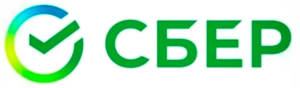 КРЕДИТНОЙ ОРГАНИЗАЦИИ (ФИНАНСОВОГО ИНСТИТУТА) /INFORMATION ON FINANCIAL INSTITUTION(CREDIT ORGANIZATION)Приложение № 1к Информационным сведениям кредитной организации (финансового института)Appendix No. 1to Information on Financial Institution (Credit Organization)Приложение № 2к Информационным сведениям кредитной организации (финансового института)Appendix No. 2to Information on Financial Institution (Credit Organization)Приложение № 3к Информационным сведениям кредитной организации (финансового института)Appendix No. 3to Information on Financial Institution (Credit Organization)Приложение № 4к Информационным сведениям кредитной организации (финансового института)Appendix No. 4to Information on Financial Institution (Credit Organization)Приложение № 5к Информационным сведениям кредитной организации (финансового института)Appendix No. 5to Information on Financial Institution (Credit Organization)Приложение № 6к Информационным сведениям кредитной организации (финансового института)Appendix No. 6to Information on Financial Institution (Credit Organization)Приложение № 7к Информационным сведениям кредитной организации (финансового института)Appendix No. 7to Information on Financial Institution (Credit Organization)Приложение № 8к Информационным сведениям кредитной организации (финансового института)Appendix No. 8to Information on Financial Institution (Credit Organization)!Информационные сведения кредитной организации (финансового института)» предоставляются в Банк в срок не позднее 30 календарных дней с даты их подписания /Please make sure to provide the «Information on financial institution (credit organization)» to Sberbank no later than 30 calendar days from the date of its signing!При заполнении сведений не должно быть пустых граф. При отсутствии реквизита или ответа на вопрос в соответствующем поле проставляется «Нет». Боксы () необходимо отметить галочкой (нажать левую клавишу мыши), если это применимо / Please do not leave any text cells blank. If information is inapplicable or unavailable, or if you have no response to a particular question, please populate the respective field with «N/A». Boxes () should be ticked with the left button on your mouse, where it is appropriate, or should be left blank, where it is not.Общие данные / General informationОбщие данные / General informationОбщие данные / General informationОбщие данные / General informationОбщие данные / General informationОбщие данные / General informationОбщие данные / General informationОбщие данные / General informationОбщие данные / General informationОбщие данные / General informationОбщие данные / General informationОбщие данные / General informationОбщие данные / General informationОбщие данные / General informationОбщие данные / General informationОбщие данные / General informationПолное наименование / Full nameПолное наименование / Full nameПолное наименование / Full nameПолное наименование / Full nameПолное наименование / Full nameПолное наименование / Full nameСокращенное наименование / Short nameСокращенное наименование / Short nameСокращенное наименование / Short nameСокращенное наименование / Short nameСокращенное наименование / Short nameСокращенное наименование / Short nameПрежние наименования и даты изменения / Any former names and dates of such name changesПрежние наименования и даты изменения / Any former names and dates of such name changesПрежние наименования и даты изменения / Any former names and dates of such name changesПрежние наименования и даты изменения / Any former names and dates of such name changesПрежние наименования и даты изменения / Any former names and dates of such name changesПрежние наименования и даты изменения / Any former names and dates of such name changesПрежнее наименование / Former name Прежнее наименование / Former name Прежнее наименование / Former name Прежнее наименование / Former name Прежнее наименование / Former name Прежние наименования и даты изменения / Any former names and dates of such name changesПрежние наименования и даты изменения / Any former names and dates of such name changesПрежние наименования и даты изменения / Any former names and dates of such name changesПрежние наименования и даты изменения / Any former names and dates of such name changesПрежние наименования и даты изменения / Any former names and dates of such name changesПрежние наименования и даты изменения / Any former names and dates of such name changesДата изменения / Date of name changeДата изменения / Date of name changeДата изменения / Date of name changeДата изменения / Date of name changeДата изменения / Date of name changeПрежние наименования и даты изменения / Any former names and dates of such name changesПрежние наименования и даты изменения / Any former names and dates of such name changesПрежние наименования и даты изменения / Any former names and dates of such name changesПрежние наименования и даты изменения / Any former names and dates of such name changesПрежние наименования и даты изменения / Any former names and dates of such name changesПрежние наименования и даты изменения / Any former names and dates of such name changesПрежнее наименование / Former nameПрежнее наименование / Former nameПрежнее наименование / Former nameПрежнее наименование / Former nameПрежнее наименование / Former nameПрежние наименования и даты изменения / Any former names and dates of such name changesПрежние наименования и даты изменения / Any former names and dates of such name changesПрежние наименования и даты изменения / Any former names and dates of such name changesПрежние наименования и даты изменения / Any former names and dates of such name changesПрежние наименования и даты изменения / Any former names and dates of such name changesПрежние наименования и даты изменения / Any former names and dates of such name changesДата изменения / Date of name changeДата изменения / Date of name changeДата изменения / Date of name changeДата изменения / Date of name changeДата изменения / Date of name changeНаименование на иностранном языке (при наличии) / Name in the foreign language (if available)Наименование на иностранном языке (при наличии) / Name in the foreign language (if available)Наименование на иностранном языке (при наличии) / Name in the foreign language (if available)Наименование на иностранном языке (при наличии) / Name in the foreign language (if available)Наименование на иностранном языке (при наличии) / Name in the foreign language (if available)Наименование на иностранном языке (при наличии) / Name in the foreign language (if available)Прежние наименования на иностранном языке (при наличии) и даты изменения / Any former names in a foreign language (if any) and dates of such name changesПрежние наименования на иностранном языке (при наличии) и даты изменения / Any former names in a foreign language (if any) and dates of such name changesПрежние наименования на иностранном языке (при наличии) и даты изменения / Any former names in a foreign language (if any) and dates of such name changesПрежние наименования на иностранном языке (при наличии) и даты изменения / Any former names in a foreign language (if any) and dates of such name changesПрежние наименования на иностранном языке (при наличии) и даты изменения / Any former names in a foreign language (if any) and dates of such name changesПрежние наименования на иностранном языке (при наличии) и даты изменения / Any former names in a foreign language (if any) and dates of such name changesПрежнее наименование / Former name Прежнее наименование / Former name Прежнее наименование / Former name Прежнее наименование / Former name Прежнее наименование / Former name Прежние наименования на иностранном языке (при наличии) и даты изменения / Any former names in a foreign language (if any) and dates of such name changesПрежние наименования на иностранном языке (при наличии) и даты изменения / Any former names in a foreign language (if any) and dates of such name changesПрежние наименования на иностранном языке (при наличии) и даты изменения / Any former names in a foreign language (if any) and dates of such name changesПрежние наименования на иностранном языке (при наличии) и даты изменения / Any former names in a foreign language (if any) and dates of such name changesПрежние наименования на иностранном языке (при наличии) и даты изменения / Any former names in a foreign language (if any) and dates of such name changesПрежние наименования на иностранном языке (при наличии) и даты изменения / Any former names in a foreign language (if any) and dates of such name changesДата изменения / Date of name changeДата изменения / Date of name changeДата изменения / Date of name changeДата изменения / Date of name changeДата изменения / Date of name changeПрежние наименования на иностранном языке (при наличии) и даты изменения / Any former names in a foreign language (if any) and dates of such name changesПрежние наименования на иностранном языке (при наличии) и даты изменения / Any former names in a foreign language (if any) and dates of such name changesПрежние наименования на иностранном языке (при наличии) и даты изменения / Any former names in a foreign language (if any) and dates of such name changesПрежние наименования на иностранном языке (при наличии) и даты изменения / Any former names in a foreign language (if any) and dates of such name changesПрежние наименования на иностранном языке (при наличии) и даты изменения / Any former names in a foreign language (if any) and dates of such name changesПрежние наименования на иностранном языке (при наличии) и даты изменения / Any former names in a foreign language (if any) and dates of such name changesПрежнее наименование / Former nameПрежнее наименование / Former nameПрежнее наименование / Former nameПрежнее наименование / Former nameПрежнее наименование / Former nameПрежние наименования на иностранном языке (при наличии) и даты изменения / Any former names in a foreign language (if any) and dates of such name changesПрежние наименования на иностранном языке (при наличии) и даты изменения / Any former names in a foreign language (if any) and dates of such name changesПрежние наименования на иностранном языке (при наличии) и даты изменения / Any former names in a foreign language (if any) and dates of such name changesПрежние наименования на иностранном языке (при наличии) и даты изменения / Any former names in a foreign language (if any) and dates of such name changesПрежние наименования на иностранном языке (при наличии) и даты изменения / Any former names in a foreign language (if any) and dates of such name changesПрежние наименования на иностранном языке (при наличии) и даты изменения / Any former names in a foreign language (if any) and dates of such name changesДата изменения / Date of name changeДата изменения / Date of name changeДата изменения / Date of name changeДата изменения / Date of name changeДата изменения / Date of name changeОрганизационно-правовая форма / Form of incorporationОрганизационно-правовая форма / Form of incorporationОрганизационно-правовая форма / Form of incorporationОрганизационно-правовая форма / Form of incorporationОрганизационно-правовая форма / Form of incorporationОрганизационно-правовая форма / Form of incorporationВид кредитной организации (финансового института) / Type of the credit organization (financial institution)Вид кредитной организации (финансового института) / Type of the credit organization (financial institution)Вид кредитной организации (финансового института) / Type of the credit organization (financial institution)Вид кредитной организации (финансового института) / Type of the credit organization (financial institution)Вид кредитной организации (финансового института) / Type of the credit organization (financial institution)Вид кредитной организации (финансового института) / Type of the credit organization (financial institution)Банк / BankБанк / BankНебанковская кредитная организация/небанковский финансовый институт / Non-bank credit organization/Non-bank financial institutionЕсли отмечен этот пункт, пожалуйста, заполните также Приложение № 8 / If this box is ticked, please also complete Appendix No. 8 Небанковская кредитная организация/небанковский финансовый институт / Non-bank credit organization/Non-bank financial institutionЕсли отмечен этот пункт, пожалуйста, заполните также Приложение № 8 / If this box is ticked, please also complete Appendix No. 8 Небанковская кредитная организация/небанковский финансовый институт / Non-bank credit organization/Non-bank financial institutionЕсли отмечен этот пункт, пожалуйста, заполните также Приложение № 8 / If this box is ticked, please also complete Appendix No. 8 Небанковская кредитная организация/небанковский финансовый институт / Non-bank credit organization/Non-bank financial institutionЕсли отмечен этот пункт, пожалуйста, заполните также Приложение № 8 / If this box is ticked, please also complete Appendix No. 8 Небанковская кредитная организация/небанковский финансовый институт / Non-bank credit organization/Non-bank financial institutionЕсли отмечен этот пункт, пожалуйста, заполните также Приложение № 8 / If this box is ticked, please also complete Appendix No. 8 ИНН (для резидента); ИНН либо КИО (для нерезидента) / INN (for residents); INN or KIO (for non-residents)ИНН (для резидента); ИНН либо КИО (для нерезидента) / INN (for residents); INN or KIO (for non-residents)ИНН (для резидента); ИНН либо КИО (для нерезидента) / INN (for residents); INN or KIO (for non-residents)ИНН (для резидента); ИНН либо КИО (для нерезидента) / INN (for residents); INN or KIO (for non-residents)ИНН (для резидента); ИНН либо КИО (для нерезидента) / INN (for residents); INN or KIO (for non-residents)ИНН (для резидента); ИНН либо КИО (для нерезидента) / INN (for residents); INN or KIO (for non-residents)Код (коды) (при наличии) в государстве (на территории) регистрации (инкорпорации) в качестве налогоплательщика (или его (их) аналоги) (для нерезидентов) / Code(s) (if any) issued in the state (territory) of registration (incorporation) as a taxpayer (or its (their) analogues) (for non-residents)Код (коды) (при наличии) в государстве (на территории) регистрации (инкорпорации) в качестве налогоплательщика (или его (их) аналоги) (для нерезидентов) / Code(s) (if any) issued in the state (territory) of registration (incorporation) as a taxpayer (or its (their) analogues) (for non-residents)Код (коды) (при наличии) в государстве (на территории) регистрации (инкорпорации) в качестве налогоплательщика (или его (их) аналоги) (для нерезидентов) / Code(s) (if any) issued in the state (territory) of registration (incorporation) as a taxpayer (or its (their) analogues) (for non-residents)Код (коды) (при наличии) в государстве (на территории) регистрации (инкорпорации) в качестве налогоплательщика (или его (их) аналоги) (для нерезидентов) / Code(s) (if any) issued in the state (territory) of registration (incorporation) as a taxpayer (or its (their) analogues) (for non-residents)Код (коды) (при наличии) в государстве (на территории) регистрации (инкорпорации) в качестве налогоплательщика (или его (их) аналоги) (для нерезидентов) / Code(s) (if any) issued in the state (territory) of registration (incorporation) as a taxpayer (or its (their) analogues) (for non-residents)Код (коды) (при наличии) в государстве (на территории) регистрации (инкорпорации) в качестве налогоплательщика (или его (их) аналоги) (для нерезидентов) / Code(s) (if any) issued in the state (territory) of registration (incorporation) as a taxpayer (or its (their) analogues) (for non-residents)Сведения о государственной регистрации / Information on state registrationСведения о государственной регистрации / Information on state registrationСведения о государственной регистрации / Information on state registrationСведения о государственной регистрации / Information on state registrationСведения о государственной регистрации / Information on state registrationСведения о государственной регистрации / Information on state registrationРегистрационный номер / Registration NumberРегистрационный номер / Registration NumberРегистрационный номер / Registration NumberРегистрационный номер / Registration NumberРегистрационный номер / Registration NumberСведения о государственной регистрации / Information on state registrationСведения о государственной регистрации / Information on state registrationСведения о государственной регистрации / Information on state registrationСведения о государственной регистрации / Information on state registrationСведения о государственной регистрации / Information on state registrationСведения о государственной регистрации / Information on state registrationДата регистрации / Date of registrationДата регистрации / Date of registrationДата регистрации / Date of registrationДата регистрации / Date of registrationДата регистрации / Date of registrationСведения о государственной регистрации / Information on state registrationСведения о государственной регистрации / Information on state registrationСведения о государственной регистрации / Information on state registrationСведения о государственной регистрации / Information on state registrationСведения о государственной регистрации / Information on state registrationСведения о государственной регистрации / Information on state registrationМесто регистрации (местонахождение) / Place of registrationМесто регистрации (местонахождение) / Place of registrationМесто регистрации (местонахождение) / Place of registrationМесто регистрации (местонахождение) / Place of registrationМесто регистрации (местонахождение) / Place of registrationСведения о лицензиях на право осуществления отдельных видов деятельности / Licences available for performing particular business activitiesСведения о лицензиях на право осуществления отдельных видов деятельности / Licences available for performing particular business activitiesСведения о лицензиях на право осуществления отдельных видов деятельности / Licences available for performing particular business activitiesСведения о лицензиях на право осуществления отдельных видов деятельности / Licences available for performing particular business activitiesСведения о лицензиях на право осуществления отдельных видов деятельности / Licences available for performing particular business activitiesСведения о лицензиях на право осуществления отдельных видов деятельности / Licences available for performing particular business activitiesВид лицензии / Type of licenceВид лицензии / Type of licenceВид лицензии / Type of licenceВид лицензии / Type of licenceВид лицензии / Type of licenceСведения о лицензиях на право осуществления отдельных видов деятельности / Licences available for performing particular business activitiesСведения о лицензиях на право осуществления отдельных видов деятельности / Licences available for performing particular business activitiesСведения о лицензиях на право осуществления отдельных видов деятельности / Licences available for performing particular business activitiesСведения о лицензиях на право осуществления отдельных видов деятельности / Licences available for performing particular business activitiesСведения о лицензиях на право осуществления отдельных видов деятельности / Licences available for performing particular business activitiesСведения о лицензиях на право осуществления отдельных видов деятельности / Licences available for performing particular business activitiesНомер лицензии / Number of licenceНомер лицензии / Number of licenceНомер лицензии / Number of licenceНомер лицензии / Number of licenceНомер лицензии / Number of licenceСведения о лицензиях на право осуществления отдельных видов деятельности / Licences available for performing particular business activitiesСведения о лицензиях на право осуществления отдельных видов деятельности / Licences available for performing particular business activitiesСведения о лицензиях на право осуществления отдельных видов деятельности / Licences available for performing particular business activitiesСведения о лицензиях на право осуществления отдельных видов деятельности / Licences available for performing particular business activitiesСведения о лицензиях на право осуществления отдельных видов деятельности / Licences available for performing particular business activitiesСведения о лицензиях на право осуществления отдельных видов деятельности / Licences available for performing particular business activitiesДата выдачи / Date of issueДата выдачи / Date of issueДата выдачи / Date of issueДата выдачи / Date of issueДата выдачи / Date of issueСведения о лицензиях на право осуществления отдельных видов деятельности / Licences available for performing particular business activitiesСведения о лицензиях на право осуществления отдельных видов деятельности / Licences available for performing particular business activitiesСведения о лицензиях на право осуществления отдельных видов деятельности / Licences available for performing particular business activitiesСведения о лицензиях на право осуществления отдельных видов деятельности / Licences available for performing particular business activitiesСведения о лицензиях на право осуществления отдельных видов деятельности / Licences available for performing particular business activitiesСведения о лицензиях на право осуществления отдельных видов деятельности / Licences available for performing particular business activitiesНаименование органа, выдавшего лицензию / Name of the Licensing AuthorityНаименование органа, выдавшего лицензию / Name of the Licensing AuthorityНаименование органа, выдавшего лицензию / Name of the Licensing AuthorityНаименование органа, выдавшего лицензию / Name of the Licensing AuthorityНаименование органа, выдавшего лицензию / Name of the Licensing AuthorityСведения о лицензиях на право осуществления отдельных видов деятельности / Licences available for performing particular business activitiesСведения о лицензиях на право осуществления отдельных видов деятельности / Licences available for performing particular business activitiesСведения о лицензиях на право осуществления отдельных видов деятельности / Licences available for performing particular business activitiesСведения о лицензиях на право осуществления отдельных видов деятельности / Licences available for performing particular business activitiesСведения о лицензиях на право осуществления отдельных видов деятельности / Licences available for performing particular business activitiesСведения о лицензиях на право осуществления отдельных видов деятельности / Licences available for performing particular business activitiesСрок действия / Term of validityСрок действия / Term of validityСрок действия / Term of validityСрок действия / Term of validityСрок действия / Term of validityСведения о лицензиях на право осуществления отдельных видов деятельности / Licences available for performing particular business activitiesСведения о лицензиях на право осуществления отдельных видов деятельности / Licences available for performing particular business activitiesСведения о лицензиях на право осуществления отдельных видов деятельности / Licences available for performing particular business activitiesСведения о лицензиях на право осуществления отдельных видов деятельности / Licences available for performing particular business activitiesСведения о лицензиях на право осуществления отдельных видов деятельности / Licences available for performing particular business activitiesСведения о лицензиях на право осуществления отдельных видов деятельности / Licences available for performing particular business activitiesПеречень видов лицензируемой деятельности / List of the licensed business activitiesПеречень видов лицензируемой деятельности / List of the licensed business activitiesПеречень видов лицензируемой деятельности / List of the licensed business activitiesПеречень видов лицензируемой деятельности / List of the licensed business activitiesПеречень видов лицензируемой деятельности / List of the licensed business activitiesСведения о лицензировании деятельности / Licensing detailsСведения о лицензировании деятельности / Licensing detailsСведения о лицензировании деятельности / Licensing detailsСведения о лицензировании деятельности / Licensing detailsСведения о лицензировании деятельности / Licensing detailsСведения о лицензировании деятельности / Licensing detailsОсуществляете ли вы деятельность на территории Российской Федерации без полученной в установленном порядке лицензии, в случае, если законодательство Российской Федерации в отношении такой деятельности предусматривает ее наличие?Осуществляете ли вы деятельность на территории Российской Федерации без полученной в установленном порядке лицензии, в случае, если законодательство Российской Федерации в отношении такой деятельности предусматривает ее наличие?Осуществляете ли вы деятельность на территории Российской Федерации без полученной в установленном порядке лицензии, в случае, если законодательство Российской Федерации в отношении такой деятельности предусматривает ее наличие?Осуществляете ли вы деятельность на территории Российской Федерации без полученной в установленном порядке лицензии, в случае, если законодательство Российской Федерации в отношении такой деятельности предусматривает ее наличие?Осуществляете ли вы деятельность на территории Российской Федерации без полученной в установленном порядке лицензии, в случае, если законодательство Российской Федерации в отношении такой деятельности предусматривает ее наличие?Осуществляете ли вы деятельность на территории Российской Федерации без полученной в установленном порядке лицензии, в случае, если законодательство Российской Федерации в отношении такой деятельности предусматривает ее наличие?Осуществляете ли вы деятельность на территории Российской Федерации без полученной в установленном порядке лицензии, в случае, если законодательство Российской Федерации в отношении такой деятельности предусматривает ее наличие?Осуществляете ли вы деятельность на территории Российской Федерации без полученной в установленном порядке лицензии, в случае, если законодательство Российской Федерации в отношении такой деятельности предусматривает ее наличие?Осуществляете ли вы деятельность на территории Российской Федерации без полученной в установленном порядке лицензии, в случае, если законодательство Российской Федерации в отношении такой деятельности предусматривает ее наличие?Сведения о лицензировании деятельности / Licensing detailsСведения о лицензировании деятельности / Licensing detailsСведения о лицензировании деятельности / Licensing detailsСведения о лицензировании деятельности / Licensing detailsСведения о лицензировании деятельности / Licensing detailsСведения о лицензировании деятельности / Licensing detailsНет / NoНет / NoНет / NoНет / NoДа / YesДа / YesКоды форм федерального государственного статистического наблюдения (ОКПО, ОКВЭД, ОКОГУ) / Codes of state statistics monitoring (if any)Коды форм федерального государственного статистического наблюдения (ОКПО, ОКВЭД, ОКОГУ) / Codes of state statistics monitoring (if any)Коды форм федерального государственного статистического наблюдения (ОКПО, ОКВЭД, ОКОГУ) / Codes of state statistics monitoring (if any)Коды форм федерального государственного статистического наблюдения (ОКПО, ОКВЭД, ОКОГУ) / Codes of state statistics monitoring (if any)Коды форм федерального государственного статистического наблюдения (ОКПО, ОКВЭД, ОКОГУ) / Codes of state statistics monitoring (if any)Коды форм федерального государственного статистического наблюдения (ОКПО, ОКВЭД, ОКОГУ) / Codes of state statistics monitoring (if any)ОКВЭД (расшифровка) / NCEA (decoding)      ОКПО/RNCBO      ОКОГУ/ NCGEA      ОКВЭД (расшифровка) / NCEA (decoding)      ОКПО/RNCBO      ОКОГУ/ NCGEA      ОКВЭД (расшифровка) / NCEA (decoding)      ОКПО/RNCBO      ОКОГУ/ NCGEA      ОКВЭД (расшифровка) / NCEA (decoding)      ОКПО/RNCBO      ОКОГУ/ NCGEA      ОКВЭД (расшифровка) / NCEA (decoding)      ОКПО/RNCBO      ОКОГУ/ NCGEA      ОКВЭД (расшифровка) / NCEA (decoding)      ОКПО/RNCBO      ОКОГУ/ NCGEA      ОКВЭД (расшифровка) / NCEA (decoding)      ОКПО/RNCBO      ОКОГУ/ NCGEA      ОКВЭД (расшифровка) / NCEA (decoding)      ОКПО/RNCBO      ОКОГУ/ NCGEA      ОКВЭД (расшифровка) / NCEA (decoding)      ОКПО/RNCBO      ОКОГУ/ NCGEA      Сведения и документы о финансовом положении кредитной организации (финансового института) / Information and documents on financial standing of the credit organization (financial institution).Допустимо указание одного из следующих видов сведений / Only one type of information below may be providedСведения и документы о финансовом положении кредитной организации (финансового института) / Information and documents on financial standing of the credit organization (financial institution).Допустимо указание одного из следующих видов сведений / Only one type of information below may be providedСведения и документы о финансовом положении кредитной организации (финансового института) / Information and documents on financial standing of the credit organization (financial institution).Допустимо указание одного из следующих видов сведений / Only one type of information below may be providedСведения и документы о финансовом положении кредитной организации (финансового института) / Information and documents on financial standing of the credit organization (financial institution).Допустимо указание одного из следующих видов сведений / Only one type of information below may be providedСведения и документы о финансовом положении кредитной организации (финансового института) / Information and documents on financial standing of the credit organization (financial institution).Допустимо указание одного из следующих видов сведений / Only one type of information below may be providedСведения и документы о финансовом положении кредитной организации (финансового института) / Information and documents on financial standing of the credit organization (financial institution).Допустимо указание одного из следующих видов сведений / Only one type of information below may be providedСведения и документы о финансовом положении кредитной организации (финансового института) / Information and documents on financial standing of the credit organization (financial institution).Допустимо указание одного из следующих видов сведений / Only one type of information below may be providedСведения и документы о финансовом положении кредитной организации (финансового института) / Information and documents on financial standing of the credit organization (financial institution).Допустимо указание одного из следующих видов сведений / Only one type of information below may be providedСведения и документы о финансовом положении кредитной организации (финансового института) / Information and documents on financial standing of the credit organization (financial institution).Допустимо указание одного из следующих видов сведений / Only one type of information below may be providedСведения и документы о финансовом положении кредитной организации (финансового института) / Information and documents on financial standing of the credit organization (financial institution).Допустимо указание одного из следующих видов сведений / Only one type of information below may be providedСведения и документы о финансовом положении кредитной организации (финансового института) / Information and documents on financial standing of the credit organization (financial institution).Допустимо указание одного из следующих видов сведений / Only one type of information below may be providedСведения и документы о финансовом положении кредитной организации (финансового института) / Information and documents on financial standing of the credit organization (financial institution).Допустимо указание одного из следующих видов сведений / Only one type of information below may be providedСведения и документы о финансовом положении кредитной организации (финансового института) / Information and documents on financial standing of the credit organization (financial institution).Допустимо указание одного из следующих видов сведений / Only one type of information below may be providedСведения и документы о финансовом положении кредитной организации (финансового института) / Information and documents on financial standing of the credit organization (financial institution).Допустимо указание одного из следующих видов сведений / Only one type of information below may be providedСведения и документы о финансовом положении кредитной организации (финансового института) / Information and documents on financial standing of the credit organization (financial institution).Допустимо указание одного из следующих видов сведений / Only one type of information below may be providedПроизводство по делу о несостоятельности (банкротстве) в отношении кредитной организации по состоянию на дату предоставления документов в Банк (нужное отметить) / Proceedings related to insolvency (bankruptcy) in respect of the credit organization as at the date of submission of the documents to Sberbank (please tick the appropriate box below)Производство по делу о несостоятельности (банкротстве) в отношении кредитной организации по состоянию на дату предоставления документов в Банк (нужное отметить) / Proceedings related to insolvency (bankruptcy) in respect of the credit organization as at the date of submission of the documents to Sberbank (please tick the appropriate box below)Производство по делу о несостоятельности (банкротстве) в отношении кредитной организации по состоянию на дату предоставления документов в Банк (нужное отметить) / Proceedings related to insolvency (bankruptcy) in respect of the credit organization as at the date of submission of the documents to Sberbank (please tick the appropriate box below)Производство по делу о несостоятельности (банкротстве) в отношении кредитной организации по состоянию на дату предоставления документов в Банк (нужное отметить) / Proceedings related to insolvency (bankruptcy) in respect of the credit organization as at the date of submission of the documents to Sberbank (please tick the appropriate box below)Производство по делу о несостоятельности (банкротстве) в отношении кредитной организации по состоянию на дату предоставления документов в Банк (нужное отметить) / Proceedings related to insolvency (bankruptcy) in respect of the credit organization as at the date of submission of the documents to Sberbank (please tick the appropriate box below)Производство по делу о несостоятельности (банкротстве) в отношении кредитной организации по состоянию на дату предоставления документов в Банк (нужное отметить) / Proceedings related to insolvency (bankruptcy) in respect of the credit organization as at the date of submission of the documents to Sberbank (please tick the appropriate box below)Производство по делу о несостоятельности (банкротстве) в отношении кредитной организации по состоянию на дату предоставления документов в Банк (нужное отметить) / Proceedings related to insolvency (bankruptcy) in respect of the credit organization as at the date of submission of the documents to Sberbank (please tick the appropriate box below)Производство по делу о несостоятельности (банкротстве) в отношении кредитной организации по состоянию на дату предоставления документов в Банк (нужное отметить) / Proceedings related to insolvency (bankruptcy) in respect of the credit organization as at the date of submission of the documents to Sberbank (please tick the appropriate box below)Производство по делу о несостоятельности (банкротстве) в отношении кредитной организации по состоянию на дату предоставления документов в Банк (нужное отметить) / Proceedings related to insolvency (bankruptcy) in respect of the credit organization as at the date of submission of the documents to Sberbank (please tick the appropriate box below)Производство по делу о несостоятельности (банкротстве) в отношении кредитной организации по состоянию на дату предоставления документов в Банк (нужное отметить) / Proceedings related to insolvency (bankruptcy) in respect of the credit organization as at the date of submission of the documents to Sberbank (please tick the appropriate box below)Производство по делу о несостоятельности (банкротстве) в отношении кредитной организации по состоянию на дату предоставления документов в Банк (нужное отметить) / Proceedings related to insolvency (bankruptcy) in respect of the credit organization as at the date of submission of the documents to Sberbank (please tick the appropriate box below)Производство по делу о несостоятельности (банкротстве) в отношении кредитной организации по состоянию на дату предоставления документов в Банк (нужное отметить) / Proceedings related to insolvency (bankruptcy) in respect of the credit organization as at the date of submission of the documents to Sberbank (please tick the appropriate box below)Производство по делу о несостоятельности (банкротстве) в отношении кредитной организации по состоянию на дату предоставления документов в Банк (нужное отметить) / Proceedings related to insolvency (bankruptcy) in respect of the credit organization as at the date of submission of the documents to Sberbank (please tick the appropriate box below)Производство по делу о несостоятельности (банкротстве) в отношении кредитной организации по состоянию на дату предоставления документов в Банк (нужное отметить) / Proceedings related to insolvency (bankruptcy) in respect of the credit organization as at the date of submission of the documents to Sberbank (please tick the appropriate box below)Производство по делу о несостоятельности (банкротстве) в отношении кредитной организации по состоянию на дату предоставления документов в Банк (нужное отметить) / Proceedings related to insolvency (bankruptcy) in respect of the credit organization as at the date of submission of the documents to Sberbank (please tick the appropriate box below)не ведется / is not being not conductedне ведется / is not being not conductedне ведется / is not being not conductedне ведется / is not being not conductedне ведется / is not being not conductedне ведется / is not being not conductedне ведется / is not being not conductedне ведется / is not being not conductedне ведется / is not being not conductedне ведется / is not being not conductedне ведется / is not being not conductedне ведется / is not being not conductedне ведется / is not being not conductedведется / is being conductedведется / is being conductedведется / is being conductedведется / is being conductedведется / is being conductedведется / is being conductedведется / is being conductedведется / is being conductedведется / is being conductedведется / is being conductedведется / is being conductedведется / is being conductedведется / is being conductedПроцедура ликвидации в отношении кредитной организации по состоянию на дату представления документов в Банк (нужное отметить) / Liquidation proceedings in respect of the credit organization as at the date of submission of the documents to Sberbank (please tick the appropriate box below)Процедура ликвидации в отношении кредитной организации по состоянию на дату представления документов в Банк (нужное отметить) / Liquidation proceedings in respect of the credit organization as at the date of submission of the documents to Sberbank (please tick the appropriate box below)Процедура ликвидации в отношении кредитной организации по состоянию на дату представления документов в Банк (нужное отметить) / Liquidation proceedings in respect of the credit organization as at the date of submission of the documents to Sberbank (please tick the appropriate box below)Процедура ликвидации в отношении кредитной организации по состоянию на дату представления документов в Банк (нужное отметить) / Liquidation proceedings in respect of the credit organization as at the date of submission of the documents to Sberbank (please tick the appropriate box below)Процедура ликвидации в отношении кредитной организации по состоянию на дату представления документов в Банк (нужное отметить) / Liquidation proceedings in respect of the credit organization as at the date of submission of the documents to Sberbank (please tick the appropriate box below)Процедура ликвидации в отношении кредитной организации по состоянию на дату представления документов в Банк (нужное отметить) / Liquidation proceedings in respect of the credit organization as at the date of submission of the documents to Sberbank (please tick the appropriate box below)Процедура ликвидации в отношении кредитной организации по состоянию на дату представления документов в Банк (нужное отметить) / Liquidation proceedings in respect of the credit organization as at the date of submission of the documents to Sberbank (please tick the appropriate box below)Процедура ликвидации в отношении кредитной организации по состоянию на дату представления документов в Банк (нужное отметить) / Liquidation proceedings in respect of the credit organization as at the date of submission of the documents to Sberbank (please tick the appropriate box below)Процедура ликвидации в отношении кредитной организации по состоянию на дату представления документов в Банк (нужное отметить) / Liquidation proceedings in respect of the credit organization as at the date of submission of the documents to Sberbank (please tick the appropriate box below)Процедура ликвидации в отношении кредитной организации по состоянию на дату представления документов в Банк (нужное отметить) / Liquidation proceedings in respect of the credit organization as at the date of submission of the documents to Sberbank (please tick the appropriate box below)Процедура ликвидации в отношении кредитной организации по состоянию на дату представления документов в Банк (нужное отметить) / Liquidation proceedings in respect of the credit organization as at the date of submission of the documents to Sberbank (please tick the appropriate box below)Процедура ликвидации в отношении кредитной организации по состоянию на дату представления документов в Банк (нужное отметить) / Liquidation proceedings in respect of the credit organization as at the date of submission of the documents to Sberbank (please tick the appropriate box below)Процедура ликвидации в отношении кредитной организации по состоянию на дату представления документов в Банк (нужное отметить) / Liquidation proceedings in respect of the credit organization as at the date of submission of the documents to Sberbank (please tick the appropriate box below)Процедура ликвидации в отношении кредитной организации по состоянию на дату представления документов в Банк (нужное отметить) / Liquidation proceedings in respect of the credit organization as at the date of submission of the documents to Sberbank (please tick the appropriate box below)Процедура ликвидации в отношении кредитной организации по состоянию на дату представления документов в Банк (нужное отметить) / Liquidation proceedings in respect of the credit organization as at the date of submission of the documents to Sberbank (please tick the appropriate box below)не проводится / is not being in progressне проводится / is not being in progressне проводится / is not being in progressне проводится / is not being in progressне проводится / is not being in progressне проводится / is not being in progressне проводится / is not being in progressне проводится / is not being in progressне проводится / is not being in progressне проводится / is not being in progressне проводится / is not being in progressне проводится / is not being in progressне проводится / is not being in progressпроводится / is in progressпроводится / is in progressпроводится / is in progressпроводится / is in progressпроводится / is in progressпроводится / is in progressпроводится / is in progressпроводится / is in progressпроводится / is in progressпроводится / is in progressпроводится / is in progressпроводится / is in progressпроводится / is in progressВступившие в силу решения судебных органов в отношении кредитной организации о признании его несостоятельным (банкротом) по состоянию на дату предоставления документов в Банк (нужное отметить) / Final court verdicts by which the credit organization has been proclaimed insolvent (bankrupt) as at the date of submission of documents to Sberbank (please tick the appropriate box below)Вступившие в силу решения судебных органов в отношении кредитной организации о признании его несостоятельным (банкротом) по состоянию на дату предоставления документов в Банк (нужное отметить) / Final court verdicts by which the credit organization has been proclaimed insolvent (bankrupt) as at the date of submission of documents to Sberbank (please tick the appropriate box below)Вступившие в силу решения судебных органов в отношении кредитной организации о признании его несостоятельным (банкротом) по состоянию на дату предоставления документов в Банк (нужное отметить) / Final court verdicts by which the credit organization has been proclaimed insolvent (bankrupt) as at the date of submission of documents to Sberbank (please tick the appropriate box below)Вступившие в силу решения судебных органов в отношении кредитной организации о признании его несостоятельным (банкротом) по состоянию на дату предоставления документов в Банк (нужное отметить) / Final court verdicts by which the credit organization has been proclaimed insolvent (bankrupt) as at the date of submission of documents to Sberbank (please tick the appropriate box below)Вступившие в силу решения судебных органов в отношении кредитной организации о признании его несостоятельным (банкротом) по состоянию на дату предоставления документов в Банк (нужное отметить) / Final court verdicts by which the credit organization has been proclaimed insolvent (bankrupt) as at the date of submission of documents to Sberbank (please tick the appropriate box below)Вступившие в силу решения судебных органов в отношении кредитной организации о признании его несостоятельным (банкротом) по состоянию на дату предоставления документов в Банк (нужное отметить) / Final court verdicts by which the credit organization has been proclaimed insolvent (bankrupt) as at the date of submission of documents to Sberbank (please tick the appropriate box below)Вступившие в силу решения судебных органов в отношении кредитной организации о признании его несостоятельным (банкротом) по состоянию на дату предоставления документов в Банк (нужное отметить) / Final court verdicts by which the credit organization has been proclaimed insolvent (bankrupt) as at the date of submission of documents to Sberbank (please tick the appropriate box below)Вступившие в силу решения судебных органов в отношении кредитной организации о признании его несостоятельным (банкротом) по состоянию на дату предоставления документов в Банк (нужное отметить) / Final court verdicts by which the credit organization has been proclaimed insolvent (bankrupt) as at the date of submission of documents to Sberbank (please tick the appropriate box below)Вступившие в силу решения судебных органов в отношении кредитной организации о признании его несостоятельным (банкротом) по состоянию на дату предоставления документов в Банк (нужное отметить) / Final court verdicts by which the credit organization has been proclaimed insolvent (bankrupt) as at the date of submission of documents to Sberbank (please tick the appropriate box below)Вступившие в силу решения судебных органов в отношении кредитной организации о признании его несостоятельным (банкротом) по состоянию на дату предоставления документов в Банк (нужное отметить) / Final court verdicts by which the credit organization has been proclaimed insolvent (bankrupt) as at the date of submission of documents to Sberbank (please tick the appropriate box below)Вступившие в силу решения судебных органов в отношении кредитной организации о признании его несостоятельным (банкротом) по состоянию на дату предоставления документов в Банк (нужное отметить) / Final court verdicts by which the credit organization has been proclaimed insolvent (bankrupt) as at the date of submission of documents to Sberbank (please tick the appropriate box below)Вступившие в силу решения судебных органов в отношении кредитной организации о признании его несостоятельным (банкротом) по состоянию на дату предоставления документов в Банк (нужное отметить) / Final court verdicts by which the credit organization has been proclaimed insolvent (bankrupt) as at the date of submission of documents to Sberbank (please tick the appropriate box below)Вступившие в силу решения судебных органов в отношении кредитной организации о признании его несостоятельным (банкротом) по состоянию на дату предоставления документов в Банк (нужное отметить) / Final court verdicts by which the credit organization has been proclaimed insolvent (bankrupt) as at the date of submission of documents to Sberbank (please tick the appropriate box below)Вступившие в силу решения судебных органов в отношении кредитной организации о признании его несостоятельным (банкротом) по состоянию на дату предоставления документов в Банк (нужное отметить) / Final court verdicts by which the credit organization has been proclaimed insolvent (bankrupt) as at the date of submission of documents to Sberbank (please tick the appropriate box below)Вступившие в силу решения судебных органов в отношении кредитной организации о признании его несостоятельным (банкротом) по состоянию на дату предоставления документов в Банк (нужное отметить) / Final court verdicts by which the credit organization has been proclaimed insolvent (bankrupt) as at the date of submission of documents to Sberbank (please tick the appropriate box below)отсутствуют / are not availableотсутствуют / are not availableотсутствуют / are not availableотсутствуют / are not availableотсутствуют / are not availableотсутствуют / are not availableотсутствуют / are not availableотсутствуют / are not availableотсутствуют / are not availableотсутствуют / are not availableотсутствуют / are not availableотсутствуют / are not availableотсутствуют / are not availableимеются / are availableимеются / are availableимеются / are availableимеются / are availableимеются / are availableимеются / are availableимеются / are availableимеются / are availableимеются / are availableимеются / are availableимеются / are availableимеются / are availableимеются / are availableФакты неисполнения кредитной организацией своих денежных обязательств по причине отсутствия денежных средств на банковских счетах по состоянию на дату предоставления документов в Банк (нужное отметить) / Facts of the credit organization’s failure to fulfill its monetary obligations due to lack of funds in the bank accounts as at the date of submission of documents to Sberbank (please tick the appropriate box below)Факты неисполнения кредитной организацией своих денежных обязательств по причине отсутствия денежных средств на банковских счетах по состоянию на дату предоставления документов в Банк (нужное отметить) / Facts of the credit organization’s failure to fulfill its monetary obligations due to lack of funds in the bank accounts as at the date of submission of documents to Sberbank (please tick the appropriate box below)Факты неисполнения кредитной организацией своих денежных обязательств по причине отсутствия денежных средств на банковских счетах по состоянию на дату предоставления документов в Банк (нужное отметить) / Facts of the credit organization’s failure to fulfill its monetary obligations due to lack of funds in the bank accounts as at the date of submission of documents to Sberbank (please tick the appropriate box below)Факты неисполнения кредитной организацией своих денежных обязательств по причине отсутствия денежных средств на банковских счетах по состоянию на дату предоставления документов в Банк (нужное отметить) / Facts of the credit organization’s failure to fulfill its monetary obligations due to lack of funds in the bank accounts as at the date of submission of documents to Sberbank (please tick the appropriate box below)Факты неисполнения кредитной организацией своих денежных обязательств по причине отсутствия денежных средств на банковских счетах по состоянию на дату предоставления документов в Банк (нужное отметить) / Facts of the credit organization’s failure to fulfill its monetary obligations due to lack of funds in the bank accounts as at the date of submission of documents to Sberbank (please tick the appropriate box below)Факты неисполнения кредитной организацией своих денежных обязательств по причине отсутствия денежных средств на банковских счетах по состоянию на дату предоставления документов в Банк (нужное отметить) / Facts of the credit organization’s failure to fulfill its monetary obligations due to lack of funds in the bank accounts as at the date of submission of documents to Sberbank (please tick the appropriate box below)Факты неисполнения кредитной организацией своих денежных обязательств по причине отсутствия денежных средств на банковских счетах по состоянию на дату предоставления документов в Банк (нужное отметить) / Facts of the credit organization’s failure to fulfill its monetary obligations due to lack of funds in the bank accounts as at the date of submission of documents to Sberbank (please tick the appropriate box below)Факты неисполнения кредитной организацией своих денежных обязательств по причине отсутствия денежных средств на банковских счетах по состоянию на дату предоставления документов в Банк (нужное отметить) / Facts of the credit organization’s failure to fulfill its monetary obligations due to lack of funds in the bank accounts as at the date of submission of documents to Sberbank (please tick the appropriate box below)Факты неисполнения кредитной организацией своих денежных обязательств по причине отсутствия денежных средств на банковских счетах по состоянию на дату предоставления документов в Банк (нужное отметить) / Facts of the credit organization’s failure to fulfill its monetary obligations due to lack of funds in the bank accounts as at the date of submission of documents to Sberbank (please tick the appropriate box below)Факты неисполнения кредитной организацией своих денежных обязательств по причине отсутствия денежных средств на банковских счетах по состоянию на дату предоставления документов в Банк (нужное отметить) / Facts of the credit organization’s failure to fulfill its monetary obligations due to lack of funds in the bank accounts as at the date of submission of documents to Sberbank (please tick the appropriate box below)Факты неисполнения кредитной организацией своих денежных обязательств по причине отсутствия денежных средств на банковских счетах по состоянию на дату предоставления документов в Банк (нужное отметить) / Facts of the credit organization’s failure to fulfill its monetary obligations due to lack of funds in the bank accounts as at the date of submission of documents to Sberbank (please tick the appropriate box below)Факты неисполнения кредитной организацией своих денежных обязательств по причине отсутствия денежных средств на банковских счетах по состоянию на дату предоставления документов в Банк (нужное отметить) / Facts of the credit organization’s failure to fulfill its monetary obligations due to lack of funds in the bank accounts as at the date of submission of documents to Sberbank (please tick the appropriate box below)Факты неисполнения кредитной организацией своих денежных обязательств по причине отсутствия денежных средств на банковских счетах по состоянию на дату предоставления документов в Банк (нужное отметить) / Facts of the credit organization’s failure to fulfill its monetary obligations due to lack of funds in the bank accounts as at the date of submission of documents to Sberbank (please tick the appropriate box below)Факты неисполнения кредитной организацией своих денежных обязательств по причине отсутствия денежных средств на банковских счетах по состоянию на дату предоставления документов в Банк (нужное отметить) / Facts of the credit organization’s failure to fulfill its monetary obligations due to lack of funds in the bank accounts as at the date of submission of documents to Sberbank (please tick the appropriate box below)Факты неисполнения кредитной организацией своих денежных обязательств по причине отсутствия денежных средств на банковских счетах по состоянию на дату предоставления документов в Банк (нужное отметить) / Facts of the credit organization’s failure to fulfill its monetary obligations due to lack of funds in the bank accounts as at the date of submission of documents to Sberbank (please tick the appropriate box below)отсутствуют / are not availableотсутствуют / are not availableотсутствуют / are not availableотсутствуют / are not availableотсутствуют / are not availableотсутствуют / are not availableотсутствуют / are not availableотсутствуют / are not availableотсутствуют / are not availableотсутствуют / are not availableотсутствуют / are not availableотсутствуют / are not availableотсутствуют / are not availableимеются / are availableимеются / are availableимеются / are availableимеются / are availableимеются / are availableимеются / are availableимеются / are availableимеются / are availableимеются / are availableимеются / are availableимеются / are availableимеются / are availableимеются / are availableДанные о рейтинге кредитной организации, размещенные в сети «Интернет» на сайтах международных рейтинговых агентств («Standard & Poor’s», «FITCH Ratings», «Moody’s Investors Service» и другие) и российским кредитным рейтинговым агентством рейтинговых агентств (при наличии указать агентство и показатель рейтинга): / Credit ratings of the credit organization, published on the Internet websites of the international rating agencies («Standard & Poor’s», «FITCH Ratings», «Moody’s Investors Service» and others) and Russian credit rating agencies (please provide the ratings and agencies, if available:Данные о рейтинге кредитной организации, размещенные в сети «Интернет» на сайтах международных рейтинговых агентств («Standard & Poor’s», «FITCH Ratings», «Moody’s Investors Service» и другие) и российским кредитным рейтинговым агентством рейтинговых агентств (при наличии указать агентство и показатель рейтинга): / Credit ratings of the credit organization, published on the Internet websites of the international rating agencies («Standard & Poor’s», «FITCH Ratings», «Moody’s Investors Service» and others) and Russian credit rating agencies (please provide the ratings and agencies, if available:Данные о рейтинге кредитной организации, размещенные в сети «Интернет» на сайтах международных рейтинговых агентств («Standard & Poor’s», «FITCH Ratings», «Moody’s Investors Service» и другие) и российским кредитным рейтинговым агентством рейтинговых агентств (при наличии указать агентство и показатель рейтинга): / Credit ratings of the credit organization, published on the Internet websites of the international rating agencies («Standard & Poor’s», «FITCH Ratings», «Moody’s Investors Service» and others) and Russian credit rating agencies (please provide the ratings and agencies, if available:Данные о рейтинге кредитной организации, размещенные в сети «Интернет» на сайтах международных рейтинговых агентств («Standard & Poor’s», «FITCH Ratings», «Moody’s Investors Service» и другие) и российским кредитным рейтинговым агентством рейтинговых агентств (при наличии указать агентство и показатель рейтинга): / Credit ratings of the credit organization, published on the Internet websites of the international rating agencies («Standard & Poor’s», «FITCH Ratings», «Moody’s Investors Service» and others) and Russian credit rating agencies (please provide the ratings and agencies, if available:Данные о рейтинге кредитной организации, размещенные в сети «Интернет» на сайтах международных рейтинговых агентств («Standard & Poor’s», «FITCH Ratings», «Moody’s Investors Service» и другие) и российским кредитным рейтинговым агентством рейтинговых агентств (при наличии указать агентство и показатель рейтинга): / Credit ratings of the credit organization, published on the Internet websites of the international rating agencies («Standard & Poor’s», «FITCH Ratings», «Moody’s Investors Service» and others) and Russian credit rating agencies (please provide the ratings and agencies, if available:Данные о рейтинге кредитной организации, размещенные в сети «Интернет» на сайтах международных рейтинговых агентств («Standard & Poor’s», «FITCH Ratings», «Moody’s Investors Service» и другие) и российским кредитным рейтинговым агентством рейтинговых агентств (при наличии указать агентство и показатель рейтинга): / Credit ratings of the credit organization, published on the Internet websites of the international rating agencies («Standard & Poor’s», «FITCH Ratings», «Moody’s Investors Service» and others) and Russian credit rating agencies (please provide the ratings and agencies, if available:Данные о рейтинге кредитной организации, размещенные в сети «Интернет» на сайтах международных рейтинговых агентств («Standard & Poor’s», «FITCH Ratings», «Moody’s Investors Service» и другие) и российским кредитным рейтинговым агентством рейтинговых агентств (при наличии указать агентство и показатель рейтинга): / Credit ratings of the credit organization, published on the Internet websites of the international rating agencies («Standard & Poor’s», «FITCH Ratings», «Moody’s Investors Service» and others) and Russian credit rating agencies (please provide the ratings and agencies, if available:Данные о рейтинге кредитной организации, размещенные в сети «Интернет» на сайтах международных рейтинговых агентств («Standard & Poor’s», «FITCH Ratings», «Moody’s Investors Service» и другие) и российским кредитным рейтинговым агентством рейтинговых агентств (при наличии указать агентство и показатель рейтинга): / Credit ratings of the credit organization, published on the Internet websites of the international rating agencies («Standard & Poor’s», «FITCH Ratings», «Moody’s Investors Service» and others) and Russian credit rating agencies (please provide the ratings and agencies, if available:Данные о рейтинге кредитной организации, размещенные в сети «Интернет» на сайтах международных рейтинговых агентств («Standard & Poor’s», «FITCH Ratings», «Moody’s Investors Service» и другие) и российским кредитным рейтинговым агентством рейтинговых агентств (при наличии указать агентство и показатель рейтинга): / Credit ratings of the credit organization, published on the Internet websites of the international rating agencies («Standard & Poor’s», «FITCH Ratings», «Moody’s Investors Service» and others) and Russian credit rating agencies (please provide the ratings and agencies, if available:Данные о рейтинге кредитной организации, размещенные в сети «Интернет» на сайтах международных рейтинговых агентств («Standard & Poor’s», «FITCH Ratings», «Moody’s Investors Service» и другие) и российским кредитным рейтинговым агентством рейтинговых агентств (при наличии указать агентство и показатель рейтинга): / Credit ratings of the credit organization, published on the Internet websites of the international rating agencies («Standard & Poor’s», «FITCH Ratings», «Moody’s Investors Service» and others) and Russian credit rating agencies (please provide the ratings and agencies, if available:Данные о рейтинге кредитной организации, размещенные в сети «Интернет» на сайтах международных рейтинговых агентств («Standard & Poor’s», «FITCH Ratings», «Moody’s Investors Service» и другие) и российским кредитным рейтинговым агентством рейтинговых агентств (при наличии указать агентство и показатель рейтинга): / Credit ratings of the credit organization, published on the Internet websites of the international rating agencies («Standard & Poor’s», «FITCH Ratings», «Moody’s Investors Service» and others) and Russian credit rating agencies (please provide the ratings and agencies, if available:Данные о рейтинге кредитной организации, размещенные в сети «Интернет» на сайтах международных рейтинговых агентств («Standard & Poor’s», «FITCH Ratings», «Moody’s Investors Service» и другие) и российским кредитным рейтинговым агентством рейтинговых агентств (при наличии указать агентство и показатель рейтинга): / Credit ratings of the credit organization, published on the Internet websites of the international rating agencies («Standard & Poor’s», «FITCH Ratings», «Moody’s Investors Service» and others) and Russian credit rating agencies (please provide the ratings and agencies, if available:Данные о рейтинге кредитной организации, размещенные в сети «Интернет» на сайтах международных рейтинговых агентств («Standard & Poor’s», «FITCH Ratings», «Moody’s Investors Service» и другие) и российским кредитным рейтинговым агентством рейтинговых агентств (при наличии указать агентство и показатель рейтинга): / Credit ratings of the credit organization, published on the Internet websites of the international rating agencies («Standard & Poor’s», «FITCH Ratings», «Moody’s Investors Service» and others) and Russian credit rating agencies (please provide the ratings and agencies, if available:Данные о рейтинге кредитной организации, размещенные в сети «Интернет» на сайтах международных рейтинговых агентств («Standard & Poor’s», «FITCH Ratings», «Moody’s Investors Service» и другие) и российским кредитным рейтинговым агентством рейтинговых агентств (при наличии указать агентство и показатель рейтинга): / Credit ratings of the credit organization, published on the Internet websites of the international rating agencies («Standard & Poor’s», «FITCH Ratings», «Moody’s Investors Service» and others) and Russian credit rating agencies (please provide the ratings and agencies, if available:Данные о рейтинге кредитной организации, размещенные в сети «Интернет» на сайтах международных рейтинговых агентств («Standard & Poor’s», «FITCH Ratings», «Moody’s Investors Service» и другие) и российским кредитным рейтинговым агентством рейтинговых агентств (при наличии указать агентство и показатель рейтинга): / Credit ratings of the credit organization, published on the Internet websites of the international rating agencies («Standard & Poor’s», «FITCH Ratings», «Moody’s Investors Service» and others) and Russian credit rating agencies (please provide the ratings and agencies, if available:Сведения о деловой репутации кредитной организации (финансового института) / Information on business repute of the credit organization (financial institution)Сведения о деловой репутации кредитной организации (финансового института) / Information on business repute of the credit organization (financial institution)Сведения о деловой репутации кредитной организации (финансового института) / Information on business repute of the credit organization (financial institution)Сведения о деловой репутации кредитной организации (финансового института) / Information on business repute of the credit organization (financial institution)Сведения о деловой репутации кредитной организации (финансового института) / Information on business repute of the credit organization (financial institution)Сведения о деловой репутации кредитной организации (финансового института) / Information on business repute of the credit organization (financial institution)Отзыв(ы) в произвольной письменной форме от других Клиентов ПАО Сбербанк / Review(s) in written form from other customers of SberbankОтзыв(ы) в произвольной письменной форме от других Клиентов ПАО Сбербанк / Review(s) in written form from other customers of SberbankОтзыв(ы) в произвольной письменной форме от других Клиентов ПАО Сбербанк / Review(s) in written form from other customers of SberbankОтзыв(ы) в произвольной письменной форме от других Клиентов ПАО Сбербанк / Review(s) in written form from other customers of SberbankОтзыв(ы) в произвольной письменной форме от других Клиентов ПАО Сбербанк / Review(s) in written form from other customers of SberbankОтзыв(ы) в произвольной письменной форме от других Клиентов ПАО Сбербанк / Review(s) in written form from other customers of SberbankОтзыв(ы) в произвольной письменной форме от других Клиентов ПАО Сбербанк / Review(s) in written form from other customers of SberbankОтзыв(ы) в произвольной письменной форме от других Клиентов ПАО Сбербанк / Review(s) in written form from other customers of SberbankСведения о деловой репутации кредитной организации (финансового института) / Information on business repute of the credit organization (financial institution)Сведения о деловой репутации кредитной организации (финансового института) / Information on business repute of the credit organization (financial institution)Сведения о деловой репутации кредитной организации (финансового института) / Information on business repute of the credit organization (financial institution)Сведения о деловой репутации кредитной организации (финансового института) / Information on business repute of the credit organization (financial institution)Сведения о деловой репутации кредитной организации (финансового института) / Information on business repute of the credit organization (financial institution)Сведения о деловой репутации кредитной организации (финансового института) / Information on business repute of the credit organization (financial institution)Отзыв(ы) в произвольной письменной форме от других кредитных организаций / Review(s) in written form of other financial institutionsОтзыв(ы) в произвольной письменной форме от других кредитных организаций / Review(s) in written form of other financial institutionsОтзыв(ы) в произвольной письменной форме от других кредитных организаций / Review(s) in written form of other financial institutionsОтзыв(ы) в произвольной письменной форме от других кредитных организаций / Review(s) in written form of other financial institutionsОтзыв(ы) в произвольной письменной форме от других кредитных организаций / Review(s) in written form of other financial institutionsОтзыв(ы) в произвольной письменной форме от других кредитных организаций / Review(s) in written form of other financial institutionsОтзыв(ы) в произвольной письменной форме от других кредитных организаций / Review(s) in written form of other financial institutionsОтзыв(ы) в произвольной письменной форме от других кредитных организаций / Review(s) in written form of other financial institutionsСведения о деловой репутации кредитной организации (финансового института) / Information on business repute of the credit organization (financial institution)Сведения о деловой репутации кредитной организации (финансового института) / Information on business repute of the credit organization (financial institution)Сведения о деловой репутации кредитной организации (финансового института) / Information on business repute of the credit organization (financial institution)Сведения о деловой репутации кредитной организации (финансового института) / Information on business repute of the credit organization (financial institution)Сведения о деловой репутации кредитной организации (финансового института) / Information on business repute of the credit organization (financial institution)Сведения о деловой репутации кредитной организации (финансового института) / Information on business repute of the credit organization (financial institution)Отзыв(ы) не предоставлены / Review(s) are not providedОтзыв(ы) не предоставлены / Review(s) are not providedОтзыв(ы) не предоставлены / Review(s) are not providedОтзыв(ы) не предоставлены / Review(s) are not providedОтзыв(ы) не предоставлены / Review(s) are not providedОтзыв(ы) не предоставлены / Review(s) are not providedОтзыв(ы) не предоставлены / Review(s) are not providedОтзыв(ы) не предоставлены / Review(s) are not providedСведения о целях финансово-хозяйственной деятельности, о целях установления и предполагаемом характере деловых отношений с Банком: / Purposes of financial and economic activities, purposes of establishing relationships and presumptive nature of business relationships with Sberbank:Сведения о целях финансово-хозяйственной деятельности, о целях установления и предполагаемом характере деловых отношений с Банком: / Purposes of financial and economic activities, purposes of establishing relationships and presumptive nature of business relationships with Sberbank:Сведения о целях финансово-хозяйственной деятельности, о целях установления и предполагаемом характере деловых отношений с Банком: / Purposes of financial and economic activities, purposes of establishing relationships and presumptive nature of business relationships with Sberbank:Сведения о целях финансово-хозяйственной деятельности, о целях установления и предполагаемом характере деловых отношений с Банком: / Purposes of financial and economic activities, purposes of establishing relationships and presumptive nature of business relationships with Sberbank:Сведения о целях финансово-хозяйственной деятельности, о целях установления и предполагаемом характере деловых отношений с Банком: / Purposes of financial and economic activities, purposes of establishing relationships and presumptive nature of business relationships with Sberbank:Сведения о целях финансово-хозяйственной деятельности, о целях установления и предполагаемом характере деловых отношений с Банком: / Purposes of financial and economic activities, purposes of establishing relationships and presumptive nature of business relationships with Sberbank:Сведения о целях финансово-хозяйственной деятельности, о целях установления и предполагаемом характере деловых отношений с Банком: / Purposes of financial and economic activities, purposes of establishing relationships and presumptive nature of business relationships with Sberbank:Сведения о целях финансово-хозяйственной деятельности, о целях установления и предполагаемом характере деловых отношений с Банком: / Purposes of financial and economic activities, purposes of establishing relationships and presumptive nature of business relationships with Sberbank:Сведения о целях финансово-хозяйственной деятельности, о целях установления и предполагаемом характере деловых отношений с Банком: / Purposes of financial and economic activities, purposes of establishing relationships and presumptive nature of business relationships with Sberbank:Сведения о целях финансово-хозяйственной деятельности, о целях установления и предполагаемом характере деловых отношений с Банком: / Purposes of financial and economic activities, purposes of establishing relationships and presumptive nature of business relationships with Sberbank:Сведения о целях финансово-хозяйственной деятельности, о целях установления и предполагаемом характере деловых отношений с Банком: / Purposes of financial and economic activities, purposes of establishing relationships and presumptive nature of business relationships with Sberbank:Сведения о целях финансово-хозяйственной деятельности, о целях установления и предполагаемом характере деловых отношений с Банком: / Purposes of financial and economic activities, purposes of establishing relationships and presumptive nature of business relationships with Sberbank:Сведения о целях финансово-хозяйственной деятельности, о целях установления и предполагаемом характере деловых отношений с Банком: / Purposes of financial and economic activities, purposes of establishing relationships and presumptive nature of business relationships with Sberbank:Сведения о целях финансово-хозяйственной деятельности, о целях установления и предполагаемом характере деловых отношений с Банком: / Purposes of financial and economic activities, purposes of establishing relationships and presumptive nature of business relationships with Sberbank:Сведения о целях финансово-хозяйственной деятельности, о целях установления и предполагаемом характере деловых отношений с Банком: / Purposes of financial and economic activities, purposes of establishing relationships and presumptive nature of business relationships with Sberbank:Виды договоров (контрактов), расчёты по которым планируется осуществлять через Банк (нужное отметить) / Types of agreements (contracts) which shall be settled through Sberbank (please tick all the appropriate boxes)Виды договоров (контрактов), расчёты по которым планируется осуществлять через Банк (нужное отметить) / Types of agreements (contracts) which shall be settled through Sberbank (please tick all the appropriate boxes)хозяйственный договор (купли-продажи, на оплату/оказание услуг и т.п.) / business contract (purchase and sale, for payment/providing services, etc.)хозяйственный договор (купли-продажи, на оплату/оказание услуг и т.п.) / business contract (purchase and sale, for payment/providing services, etc.)хозяйственный договор (купли-продажи, на оплату/оказание услуг и т.п.) / business contract (purchase and sale, for payment/providing services, etc.)хозяйственный договор (купли-продажи, на оплату/оказание услуг и т.п.) / business contract (purchase and sale, for payment/providing services, etc.)хозяйственный договор (купли-продажи, на оплату/оказание услуг и т.п.) / business contract (purchase and sale, for payment/providing services, etc.)хозяйственный договор (купли-продажи, на оплату/оказание услуг и т.п.) / business contract (purchase and sale, for payment/providing services, etc.)хозяйственный договор (купли-продажи, на оплату/оказание услуг и т.п.) / business contract (purchase and sale, for payment/providing services, etc.)хозяйственный договор (купли-продажи, на оплату/оказание услуг и т.п.) / business contract (purchase and sale, for payment/providing services, etc.)хозяйственный договор (купли-продажи, на оплату/оказание услуг и т.п.) / business contract (purchase and sale, for payment/providing services, etc.)хозяйственный договор (купли-продажи, на оплату/оказание услуг и т.п.) / business contract (purchase and sale, for payment/providing services, etc.)хозяйственный договор (купли-продажи, на оплату/оказание услуг и т.п.) / business contract (purchase and sale, for payment/providing services, etc.)Виды договоров (контрактов), расчёты по которым планируется осуществлять через Банк (нужное отметить) / Types of agreements (contracts) which shall be settled through Sberbank (please tick all the appropriate boxes)Виды договоров (контрактов), расчёты по которым планируется осуществлять через Банк (нужное отметить) / Types of agreements (contracts) which shall be settled through Sberbank (please tick all the appropriate boxes)договор купли-продажи ценных бумаг / contract on purchase and sale of securitiesдоговор купли-продажи ценных бумаг / contract on purchase and sale of securitiesдоговор купли-продажи ценных бумаг / contract on purchase and sale of securitiesдоговор купли-продажи ценных бумаг / contract on purchase and sale of securitiesдоговор купли-продажи ценных бумаг / contract on purchase and sale of securitiesдоговор купли-продажи ценных бумаг / contract on purchase and sale of securitiesдоговор купли-продажи ценных бумаг / contract on purchase and sale of securitiesдоговор купли-продажи ценных бумаг / contract on purchase and sale of securitiesдоговор купли-продажи ценных бумаг / contract on purchase and sale of securitiesдоговор купли-продажи ценных бумаг / contract on purchase and sale of securitiesдоговор купли-продажи ценных бумаг / contract on purchase and sale of securitiesВиды договоров (контрактов), расчёты по которым планируется осуществлять через Банк (нужное отметить) / Types of agreements (contracts) which shall be settled through Sberbank (please tick all the appropriate boxes)Виды договоров (контрактов), расчёты по которым планируется осуществлять через Банк (нужное отметить) / Types of agreements (contracts) which shall be settled through Sberbank (please tick all the appropriate boxes)договор займа / loan agreementдоговор займа / loan agreementдоговор займа / loan agreementдоговор займа / loan agreementдоговор займа / loan agreementдоговор займа / loan agreementдоговор займа / loan agreementдоговор займа / loan agreementдоговор займа / loan agreementдоговор займа / loan agreementдоговор займа / loan agreementВиды договоров (контрактов), расчёты по которым планируется осуществлять через Банк (нужное отметить) / Types of agreements (contracts) which shall be settled through Sberbank (please tick all the appropriate boxes)Виды договоров (контрактов), расчёты по которым планируется осуществлять через Банк (нужное отметить) / Types of agreements (contracts) which shall be settled through Sberbank (please tick all the appropriate boxes)договор аренды / lease contractдоговор аренды / lease contractдоговор аренды / lease contractдоговор аренды / lease contractдоговор аренды / lease contractдоговор аренды / lease contractдоговор аренды / lease contractдоговор аренды / lease contractдоговор аренды / lease contractдоговор аренды / lease contractдоговор аренды / lease contractВиды договоров (контрактов), расчёты по которым планируется осуществлять через Банк (нужное отметить) / Types of agreements (contracts) which shall be settled through Sberbank (please tick all the appropriate boxes)Виды договоров (контрактов), расчёты по которым планируется осуществлять через Банк (нужное отметить) / Types of agreements (contracts) which shall be settled through Sberbank (please tick all the appropriate boxes)внешнеэкономический договор / foreign economic agreementвнешнеэкономический договор / foreign economic agreementвнешнеэкономический договор / foreign economic agreementвнешнеэкономический договор / foreign economic agreementвнешнеэкономический договор / foreign economic agreementвнешнеэкономический договор / foreign economic agreementвнешнеэкономический договор / foreign economic agreementвнешнеэкономический договор / foreign economic agreementвнешнеэкономический договор / foreign economic agreementвнешнеэкономический договор / foreign economic agreementвнешнеэкономический договор / foreign economic agreementВиды договоров (контрактов), расчёты по которым планируется осуществлять через Банк (нужное отметить) / Types of agreements (contracts) which shall be settled through Sberbank (please tick all the appropriate boxes)Виды договоров (контрактов), расчёты по которым планируется осуществлять через Банк (нужное отметить) / Types of agreements (contracts) which shall be settled through Sberbank (please tick all the appropriate boxes)договор на оказание банковских услуги (эквайринг, инкассация, кредитование, зарплатный проект и т.п.) / contract on the provision of banking services (acquiring, collection, lending, payroll, etc.)договор на оказание банковских услуги (эквайринг, инкассация, кредитование, зарплатный проект и т.п.) / contract on the provision of banking services (acquiring, collection, lending, payroll, etc.)договор на оказание банковских услуги (эквайринг, инкассация, кредитование, зарплатный проект и т.п.) / contract on the provision of banking services (acquiring, collection, lending, payroll, etc.)договор на оказание банковских услуги (эквайринг, инкассация, кредитование, зарплатный проект и т.п.) / contract on the provision of banking services (acquiring, collection, lending, payroll, etc.)договор на оказание банковских услуги (эквайринг, инкассация, кредитование, зарплатный проект и т.п.) / contract on the provision of banking services (acquiring, collection, lending, payroll, etc.)договор на оказание банковских услуги (эквайринг, инкассация, кредитование, зарплатный проект и т.п.) / contract on the provision of banking services (acquiring, collection, lending, payroll, etc.)договор на оказание банковских услуги (эквайринг, инкассация, кредитование, зарплатный проект и т.п.) / contract on the provision of banking services (acquiring, collection, lending, payroll, etc.)договор на оказание банковских услуги (эквайринг, инкассация, кредитование, зарплатный проект и т.п.) / contract on the provision of banking services (acquiring, collection, lending, payroll, etc.)договор на оказание банковских услуги (эквайринг, инкассация, кредитование, зарплатный проект и т.п.) / contract on the provision of banking services (acquiring, collection, lending, payroll, etc.)договор на оказание банковских услуги (эквайринг, инкассация, кредитование, зарплатный проект и т.п.) / contract on the provision of banking services (acquiring, collection, lending, payroll, etc.)договор на оказание банковских услуги (эквайринг, инкассация, кредитование, зарплатный проект и т.п.) / contract on the provision of banking services (acquiring, collection, lending, payroll, etc.)Виды договоров (контрактов), расчёты по которым планируется осуществлять через Банк (нужное отметить) / Types of agreements (contracts) which shall be settled through Sberbank (please tick all the appropriate boxes)Виды договоров (контрактов), расчёты по которым планируется осуществлять через Банк (нужное отметить) / Types of agreements (contracts) which shall be settled through Sberbank (please tick all the appropriate boxes)Иное (указать) / Other (please provide details):Иное (указать) / Other (please provide details):Иное (указать) / Other (please provide details):Иное (указать) / Other (please provide details):Иное (указать) / Other (please provide details):Иное (указать) / Other (please provide details):Иное (указать) / Other (please provide details):Иное (указать) / Other (please provide details):Иное (указать) / Other (please provide details):Иное (указать) / Other (please provide details):Иное (указать) / Other (please provide details):Сведения о целях установления и предполагаемом характере деловых отношений с Банком (нужное отметить) / The purpose of establishing relationships and presumptive nature of relationships with Sberbank (please tick all the appropriate boxes)Сведения о целях установления и предполагаемом характере деловых отношений с Банком (нужное отметить) / The purpose of establishing relationships and presumptive nature of relationships with Sberbank (please tick all the appropriate boxes)Наличие действующих отношений с Банком / Existing relationships with Sberbank (if any)Наличие действующих отношений с Банком / Existing relationships with Sberbank (if any)Наличие действующих отношений с Банком / Existing relationships with Sberbank (if any)Наличие действующих отношений с Банком / Existing relationships with Sberbank (if any)Наличие действующих отношений с Банком / Existing relationships with Sberbank (if any)Наличие действующих отношений с Банком / Existing relationships with Sberbank (if any)Наличие действующих отношений с Банком / Existing relationships with Sberbank (if any)Наличие действующих отношений с Банком / Existing relationships with Sberbank (if any)Наличие действующих отношений с Банком / Existing relationships with Sberbank (if any)Наличие действующих отношений с Банком / Existing relationships with Sberbank (if any)Наличие действующих отношений с Банком / Existing relationships with Sberbank (if any)Наличие действующих отношений с Банком / Existing relationships with Sberbank (if any)Сведения о целях установления и предполагаемом характере деловых отношений с Банком (нужное отметить) / The purpose of establishing relationships and presumptive nature of relationships with Sberbank (please tick all the appropriate boxes)Сведения о целях установления и предполагаемом характере деловых отношений с Банком (нужное отметить) / The purpose of establishing relationships and presumptive nature of relationships with Sberbank (please tick all the appropriate boxes)Отношения имеются / Relationships existОтношения имеются / Relationships existОтношения имеются / Relationships existОтношения имеются / Relationships existОтношения имеются / Relationships existОтношения имеются / Relationships existОтношения имеются / Relationships existОтношения имеются / Relationships existОтношения имеются / Relationships existОтношения имеются / Relationships existОтношения имеются / Relationships existСведения о целях установления и предполагаемом характере деловых отношений с Банком (нужное отметить) / The purpose of establishing relationships and presumptive nature of relationships with Sberbank (please tick all the appropriate boxes)Сведения о целях установления и предполагаемом характере деловых отношений с Банком (нужное отметить) / The purpose of establishing relationships and presumptive nature of relationships with Sberbank (please tick all the appropriate boxes)Отношения отсутствуют / Relationships do not existОтношения отсутствуют / Relationships do not existОтношения отсутствуют / Relationships do not existОтношения отсутствуют / Relationships do not existОтношения отсутствуют / Relationships do not existОтношения отсутствуют / Relationships do not existОтношения отсутствуют / Relationships do not existОтношения отсутствуют / Relationships do not existОтношения отсутствуют / Relationships do not existОтношения отсутствуют / Relationships do not existОтношения отсутствуют / Relationships do not existСведения о целях установления и предполагаемом характере деловых отношений с Банком (нужное отметить) / The purpose of establishing relationships and presumptive nature of relationships with Sberbank (please tick all the appropriate boxes)Сведения о целях установления и предполагаемом характере деловых отношений с Банком (нужное отметить) / The purpose of establishing relationships and presumptive nature of relationships with Sberbank (please tick all the appropriate boxes)Планируемая длительность отношений: / Expected duration of the relationships:Планируемая длительность отношений: / Expected duration of the relationships:Планируемая длительность отношений: / Expected duration of the relationships:Планируемая длительность отношений: / Expected duration of the relationships:Планируемая длительность отношений: / Expected duration of the relationships:Планируемая длительность отношений: / Expected duration of the relationships:Планируемая длительность отношений: / Expected duration of the relationships:Планируемая длительность отношений: / Expected duration of the relationships:Планируемая длительность отношений: / Expected duration of the relationships:Планируемая длительность отношений: / Expected duration of the relationships:Планируемая длительность отношений: / Expected duration of the relationships:Планируемая длительность отношений: / Expected duration of the relationships:Сведения о целях установления и предполагаемом характере деловых отношений с Банком (нужное отметить) / The purpose of establishing relationships and presumptive nature of relationships with Sberbank (please tick all the appropriate boxes)Сведения о целях установления и предполагаемом характере деловых отношений с Банком (нужное отметить) / The purpose of establishing relationships and presumptive nature of relationships with Sberbank (please tick all the appropriate boxes)Краткосрочная (до года) / Short-term (up to 1 year)Краткосрочная (до года) / Short-term (up to 1 year)Краткосрочная (до года) / Short-term (up to 1 year)Краткосрочная (до года) / Short-term (up to 1 year)Краткосрочная (до года) / Short-term (up to 1 year)Краткосрочная (до года) / Short-term (up to 1 year)Краткосрочная (до года) / Short-term (up to 1 year)Краткосрочная (до года) / Short-term (up to 1 year)Краткосрочная (до года) / Short-term (up to 1 year)Краткосрочная (до года) / Short-term (up to 1 year)Краткосрочная (до года) / Short-term (up to 1 year)Сведения о целях установления и предполагаемом характере деловых отношений с Банком (нужное отметить) / The purpose of establishing relationships and presumptive nature of relationships with Sberbank (please tick all the appropriate boxes)Сведения о целях установления и предполагаемом характере деловых отношений с Банком (нужное отметить) / The purpose of establishing relationships and presumptive nature of relationships with Sberbank (please tick all the appropriate boxes)Долгосрочная (1 год и более) / Long-term (1 year or longer)Долгосрочная (1 год и более) / Long-term (1 year or longer)Долгосрочная (1 год и более) / Long-term (1 year or longer)Долгосрочная (1 год и более) / Long-term (1 year or longer)Долгосрочная (1 год и более) / Long-term (1 year or longer)Долгосрочная (1 год и более) / Long-term (1 year or longer)Долгосрочная (1 год и более) / Long-term (1 year or longer)Долгосрочная (1 год и более) / Long-term (1 year or longer)Долгосрочная (1 год и более) / Long-term (1 year or longer)Долгосрочная (1 год и более) / Long-term (1 year or longer)Долгосрочная (1 год и более) / Long-term (1 year or longer)Сведения о целях установления и предполагаемом характере деловых отношений с Банком (нужное отметить) / The purpose of establishing relationships and presumptive nature of relationships with Sberbank (please tick all the appropriate boxes)Сведения о целях установления и предполагаемом характере деловых отношений с Банком (нужное отметить) / The purpose of establishing relationships and presumptive nature of relationships with Sberbank (please tick all the appropriate boxes)Открытие/наличие счета / Opening/maintaining an accountОткрытие/наличие счета / Opening/maintaining an accountОткрытие/наличие счета / Opening/maintaining an accountОткрытие/наличие счета / Opening/maintaining an accountОткрытие/наличие счета / Opening/maintaining an accountОткрытие/наличие счета / Opening/maintaining an accountОткрытие/наличие счета / Opening/maintaining an accountОткрытие/наличие счета / Opening/maintaining an accountОткрытие/наличие счета / Opening/maintaining an accountОткрытие/наличие счета / Opening/maintaining an accountОткрытие/наличие счета / Opening/maintaining an accountОткрытие/наличие счета / Opening/maintaining an accountСведения о целях установления и предполагаемом характере деловых отношений с Банком (нужное отметить) / The purpose of establishing relationships and presumptive nature of relationships with Sberbank (please tick all the appropriate boxes)Сведения о целях установления и предполагаемом характере деловых отношений с Банком (нужное отметить) / The purpose of establishing relationships and presumptive nature of relationships with Sberbank (please tick all the appropriate boxes)Нет / NoНет / NoНет / NoНет / NoНет / NoНет / NoНет / NoНет / NoНет / NoНет / NoНет / NoСведения о целях установления и предполагаемом характере деловых отношений с Банком (нужное отметить) / The purpose of establishing relationships and presumptive nature of relationships with Sberbank (please tick all the appropriate boxes)Сведения о целях установления и предполагаемом характере деловых отношений с Банком (нужное отметить) / The purpose of establishing relationships and presumptive nature of relationships with Sberbank (please tick all the appropriate boxes)Да / YesДа / YesДа / YesДа / YesДа / YesДа / YesДа / YesДа / YesДа / YesДа / YesДа / YesСведения о целях установления и предполагаемом характере деловых отношений с Банком (нужное отметить) / The purpose of establishing relationships and presumptive nature of relationships with Sberbank (please tick all the appropriate boxes)Сведения о целях установления и предполагаемом характере деловых отношений с Банком (нужное отметить) / The purpose of establishing relationships and presumptive nature of relationships with Sberbank (please tick all the appropriate boxes)При ответе «Да» просьба заполнить таблицу ниже / If the response is «Yes», please fill in the table below:При ответе «Да» просьба заполнить таблицу ниже / If the response is «Yes», please fill in the table below:При ответе «Да» просьба заполнить таблицу ниже / If the response is «Yes», please fill in the table below:При ответе «Да» просьба заполнить таблицу ниже / If the response is «Yes», please fill in the table below:При ответе «Да» просьба заполнить таблицу ниже / If the response is «Yes», please fill in the table below:При ответе «Да» просьба заполнить таблицу ниже / If the response is «Yes», please fill in the table below:При ответе «Да» просьба заполнить таблицу ниже / If the response is «Yes», please fill in the table below:При ответе «Да» просьба заполнить таблицу ниже / If the response is «Yes», please fill in the table below:При ответе «Да» просьба заполнить таблицу ниже / If the response is «Yes», please fill in the table below:При ответе «Да» просьба заполнить таблицу ниже / If the response is «Yes», please fill in the table below:При ответе «Да» просьба заполнить таблицу ниже / If the response is «Yes», please fill in the table below:При ответе «Да» просьба заполнить таблицу ниже / If the response is «Yes», please fill in the table below:Сведения о целях установления и предполагаемом характере деловых отношений с Банком (нужное отметить) / The purpose of establishing relationships and presumptive nature of relationships with Sberbank (please tick all the appropriate boxes)Сведения о целях установления и предполагаемом характере деловых отношений с Банком (нужное отметить) / The purpose of establishing relationships and presumptive nature of relationships with Sberbank (please tick all the appropriate boxes)Продукт/Сервис(отметить, планируется ли использование данного продукта/ сервиса) / Product/ Service (please tick if the product/service is planned to be used)Продукт/Сервис(отметить, планируется ли использование данного продукта/ сервиса) / Product/ Service (please tick if the product/service is planned to be used)Продукт/Сервис(отметить, планируется ли использование данного продукта/ сервиса) / Product/ Service (please tick if the product/service is planned to be used)Продукт/Сервис(отметить, планируется ли использование данного продукта/ сервиса) / Product/ Service (please tick if the product/service is planned to be used)Продукт/Сервис(отметить, планируется ли использование данного продукта/ сервиса) / Product/ Service (please tick if the product/service is planned to be used)Символьный код валюты счета / ISO code of the currencyСимвольный код валюты счета / ISO code of the currencyСимвольный код валюты счета / ISO code of the currencyСимвольный код валюты счета / ISO code of the currencyКоличество планируемых операций по счету в месяц / Expected volume of transactions in the account, per monthКоличество планируемых операций по счету в месяц / Expected volume of transactions in the account, per monthСумма планируемых операций (предполагаемые обороты по счету в месяц) / Total value of transactions (expected turnover in the account per month)Сведения о целях установления и предполагаемом характере деловых отношений с Банком (нужное отметить) / The purpose of establishing relationships and presumptive nature of relationships with Sberbank (please tick all the appropriate boxes)Сведения о целях установления и предполагаемом характере деловых отношений с Банком (нужное отметить) / The purpose of establishing relationships and presumptive nature of relationships with Sberbank (please tick all the appropriate boxes)Клиентские платежи МТ1nn / Commercial payments МТ1nnКлиентские платежи МТ1nn / Commercial payments МТ1nnКлиентские платежи МТ1nn / Commercial payments МТ1nnКлиентские платежи МТ1nn / Commercial payments МТ1nnСведения о целях установления и предполагаемом характере деловых отношений с Банком (нужное отметить) / The purpose of establishing relationships and presumptive nature of relationships with Sberbank (please tick all the appropriate boxes)Сведения о целях установления и предполагаемом характере деловых отношений с Банком (нужное отметить) / The purpose of establishing relationships and presumptive nature of relationships with Sberbank (please tick all the appropriate boxes)Межбанковские платежи МТ2nn / Treasury payments МТ2nnМежбанковские платежи МТ2nn / Treasury payments МТ2nnМежбанковские платежи МТ2nn / Treasury payments МТ2nnМежбанковские платежи МТ2nn / Treasury payments МТ2nnСведения о целях установления и предполагаемом характере деловых отношений с Банком (нужное отметить) / The purpose of establishing relationships and presumptive nature of relationships with Sberbank (please tick all the appropriate boxes)Сведения о целях установления и предполагаемом характере деловых отношений с Банком (нужное отметить) / The purpose of establishing relationships and presumptive nature of relationships with Sberbank (please tick all the appropriate boxes)Кассово-инкассаторское обслуживание / Сash collection serviceКассово-инкассаторское обслуживание / Сash collection serviceКассово-инкассаторское обслуживание / Сash collection serviceКассово-инкассаторское обслуживание / Сash collection serviceСведения о целях установления и предполагаемом характере деловых отношений с Банком (нужное отметить) / The purpose of establishing relationships and presumptive nature of relationships with Sberbank (please tick all the appropriate boxes)Сведения о целях установления и предполагаемом характере деловых отношений с Банком (нужное отметить) / The purpose of establishing relationships and presumptive nature of relationships with Sberbank (please tick all the appropriate boxes)Имеется предписание Банка России об ограничении (запрете) на осуществление операций через корреспондентские счета Ностро в иностранной валюте, открытые в других кредитных организациях резидентах и нерезидентах (только для резидентов) / For residents only: a prescription by Bank of Russia, banning the execution by your financial institution, of operations through Nostro foreign currency correspondent accounts with other credit institutions, whether residents and nonresidents, is in place and validИмеется предписание Банка России об ограничении (запрете) на осуществление операций через корреспондентские счета Ностро в иностранной валюте, открытые в других кредитных организациях резидентах и нерезидентах (только для резидентов) / For residents only: a prescription by Bank of Russia, banning the execution by your financial institution, of operations through Nostro foreign currency correspondent accounts with other credit institutions, whether residents and nonresidents, is in place and validИмеется предписание Банка России об ограничении (запрете) на осуществление операций через корреспондентские счета Ностро в иностранной валюте, открытые в других кредитных организациях резидентах и нерезидентах (только для резидентов) / For residents only: a prescription by Bank of Russia, banning the execution by your financial institution, of operations through Nostro foreign currency correspondent accounts with other credit institutions, whether residents and nonresidents, is in place and validИмеется предписание Банка России об ограничении (запрете) на осуществление операций через корреспондентские счета Ностро в иностранной валюте, открытые в других кредитных организациях резидентах и нерезидентах (только для резидентов) / For residents only: a prescription by Bank of Russia, banning the execution by your financial institution, of operations through Nostro foreign currency correspondent accounts with other credit institutions, whether residents and nonresidents, is in place and validИмеется предписание Банка России об ограничении (запрете) на осуществление операций через корреспондентские счета Ностро в иностранной валюте, открытые в других кредитных организациях резидентах и нерезидентах (только для резидентов) / For residents only: a prescription by Bank of Russia, banning the execution by your financial institution, of operations through Nostro foreign currency correspondent accounts with other credit institutions, whether residents and nonresidents, is in place and validИмеется предписание Банка России об ограничении (запрете) на осуществление операций через корреспондентские счета Ностро в иностранной валюте, открытые в других кредитных организациях резидентах и нерезидентах (только для резидентов) / For residents only: a prescription by Bank of Russia, banning the execution by your financial institution, of operations through Nostro foreign currency correspondent accounts with other credit institutions, whether residents and nonresidents, is in place and validИмеется предписание Банка России об ограничении (запрете) на осуществление операций через корреспондентские счета Ностро в иностранной валюте, открытые в других кредитных организациях резидентах и нерезидентах (только для резидентов) / For residents only: a prescription by Bank of Russia, banning the execution by your financial institution, of operations through Nostro foreign currency correspondent accounts with other credit institutions, whether residents and nonresidents, is in place and validИмеется предписание Банка России об ограничении (запрете) на осуществление операций через корреспондентские счета Ностро в иностранной валюте, открытые в других кредитных организациях резидентах и нерезидентах (только для резидентов) / For residents only: a prescription by Bank of Russia, banning the execution by your financial institution, of operations through Nostro foreign currency correspondent accounts with other credit institutions, whether residents and nonresidents, is in place and validИмеется предписание Банка России об ограничении (запрете) на осуществление операций через корреспондентские счета Ностро в иностранной валюте, открытые в других кредитных организациях резидентах и нерезидентах (только для резидентов) / For residents only: a prescription by Bank of Russia, banning the execution by your financial institution, of operations through Nostro foreign currency correspondent accounts with other credit institutions, whether residents and nonresidents, is in place and validИмеется предписание Банка России об ограничении (запрете) на осуществление операций через корреспондентские счета Ностро в иностранной валюте, открытые в других кредитных организациях резидентах и нерезидентах (только для резидентов) / For residents only: a prescription by Bank of Russia, banning the execution by your financial institution, of operations through Nostro foreign currency correspondent accounts with other credit institutions, whether residents and nonresidents, is in place and validИмеется предписание Банка России об ограничении (запрете) на осуществление операций через корреспондентские счета Ностро в иностранной валюте, открытые в других кредитных организациях резидентах и нерезидентах (только для резидентов) / For residents only: a prescription by Bank of Russia, banning the execution by your financial institution, of operations through Nostro foreign currency correspondent accounts with other credit institutions, whether residents and nonresidents, is in place and validСведения о целях установления и предполагаемом характере деловых отношений с Банком (нужное отметить) / The purpose of establishing relationships and presumptive nature of relationships with Sberbank (please tick all the appropriate boxes)Сведения о целях установления и предполагаемом характере деловых отношений с Банком (нужное отметить) / The purpose of establishing relationships and presumptive nature of relationships with Sberbank (please tick all the appropriate boxes)Аккумулирование денежных средств на корсчете в ПАО Сбербанк в связи с отзывом Банком России лицензии на совершение банковских операций (только для резидентов) / For residents only: accumulation of funds in the account due to revocation of the banking licence by Bank of RussiaАккумулирование денежных средств на корсчете в ПАО Сбербанк в связи с отзывом Банком России лицензии на совершение банковских операций (только для резидентов) / For residents only: accumulation of funds in the account due to revocation of the banking licence by Bank of RussiaАккумулирование денежных средств на корсчете в ПАО Сбербанк в связи с отзывом Банком России лицензии на совершение банковских операций (только для резидентов) / For residents only: accumulation of funds in the account due to revocation of the banking licence by Bank of RussiaАккумулирование денежных средств на корсчете в ПАО Сбербанк в связи с отзывом Банком России лицензии на совершение банковских операций (только для резидентов) / For residents only: accumulation of funds in the account due to revocation of the banking licence by Bank of RussiaАккумулирование денежных средств на корсчете в ПАО Сбербанк в связи с отзывом Банком России лицензии на совершение банковских операций (только для резидентов) / For residents only: accumulation of funds in the account due to revocation of the banking licence by Bank of RussiaАккумулирование денежных средств на корсчете в ПАО Сбербанк в связи с отзывом Банком России лицензии на совершение банковских операций (только для резидентов) / For residents only: accumulation of funds in the account due to revocation of the banking licence by Bank of RussiaАккумулирование денежных средств на корсчете в ПАО Сбербанк в связи с отзывом Банком России лицензии на совершение банковских операций (только для резидентов) / For residents only: accumulation of funds in the account due to revocation of the banking licence by Bank of RussiaАккумулирование денежных средств на корсчете в ПАО Сбербанк в связи с отзывом Банком России лицензии на совершение банковских операций (только для резидентов) / For residents only: accumulation of funds in the account due to revocation of the banking licence by Bank of RussiaАккумулирование денежных средств на корсчете в ПАО Сбербанк в связи с отзывом Банком России лицензии на совершение банковских операций (только для резидентов) / For residents only: accumulation of funds in the account due to revocation of the banking licence by Bank of RussiaАккумулирование денежных средств на корсчете в ПАО Сбербанк в связи с отзывом Банком России лицензии на совершение банковских операций (только для резидентов) / For residents only: accumulation of funds in the account due to revocation of the banking licence by Bank of RussiaАккумулирование денежных средств на корсчете в ПАО Сбербанк в связи с отзывом Банком России лицензии на совершение банковских операций (только для резидентов) / For residents only: accumulation of funds in the account due to revocation of the banking licence by Bank of RussiaСведения о целях установления и предполагаемом характере деловых отношений с Банком (нужное отметить) / The purpose of establishing relationships and presumptive nature of relationships with Sberbank (please tick all the appropriate boxes)Сведения о целях установления и предполагаемом характере деловых отношений с Банком (нужное отметить) / The purpose of establishing relationships and presumptive nature of relationships with Sberbank (please tick all the appropriate boxes)Кредитование / LendingКредитование / LendingКредитование / LendingКредитование / LendingКредитование / LendingКредитование / LendingКредитование / LendingКредитование / LendingКредитование / LendingКредитование / LendingКредитование / LendingСведения о целях установления и предполагаемом характере деловых отношений с Банком (нужное отметить) / The purpose of establishing relationships and presumptive nature of relationships with Sberbank (please tick all the appropriate boxes)Сведения о целях установления и предполагаемом характере деловых отношений с Банком (нужное отметить) / The purpose of establishing relationships and presumptive nature of relationships with Sberbank (please tick all the appropriate boxes)Документарные операции (аккредитивы и гарантии, инкассо) / Documentary transactions (L/Cs, guarantees, collections)Документарные операции (аккредитивы и гарантии, инкассо) / Documentary transactions (L/Cs, guarantees, collections)Документарные операции (аккредитивы и гарантии, инкассо) / Documentary transactions (L/Cs, guarantees, collections)Документарные операции (аккредитивы и гарантии, инкассо) / Documentary transactions (L/Cs, guarantees, collections)Документарные операции (аккредитивы и гарантии, инкассо) / Documentary transactions (L/Cs, guarantees, collections)Документарные операции (аккредитивы и гарантии, инкассо) / Documentary transactions (L/Cs, guarantees, collections)Документарные операции (аккредитивы и гарантии, инкассо) / Documentary transactions (L/Cs, guarantees, collections)Документарные операции (аккредитивы и гарантии, инкассо) / Documentary transactions (L/Cs, guarantees, collections)Документарные операции (аккредитивы и гарантии, инкассо) / Documentary transactions (L/Cs, guarantees, collections)Документарные операции (аккредитивы и гарантии, инкассо) / Documentary transactions (L/Cs, guarantees, collections)Документарные операции (аккредитивы и гарантии, инкассо) / Documentary transactions (L/Cs, guarantees, collections)Сведения о целях установления и предполагаемом характере деловых отношений с Банком (нужное отметить) / The purpose of establishing relationships and presumptive nature of relationships with Sberbank (please tick all the appropriate boxes)Сведения о целях установления и предполагаемом характере деловых отношений с Банком (нужное отметить) / The purpose of establishing relationships and presumptive nature of relationships with Sberbank (please tick all the appropriate boxes)Размещение свободных денежных средств (депозиты, облигации, депозитные сертификаты и др.) / Placements of free funds (MM, deposits, bonds, certificates of deposit, etc.)Размещение свободных денежных средств (депозиты, облигации, депозитные сертификаты и др.) / Placements of free funds (MM, deposits, bonds, certificates of deposit, etc.)Размещение свободных денежных средств (депозиты, облигации, депозитные сертификаты и др.) / Placements of free funds (MM, deposits, bonds, certificates of deposit, etc.)Размещение свободных денежных средств (депозиты, облигации, депозитные сертификаты и др.) / Placements of free funds (MM, deposits, bonds, certificates of deposit, etc.)Размещение свободных денежных средств (депозиты, облигации, депозитные сертификаты и др.) / Placements of free funds (MM, deposits, bonds, certificates of deposit, etc.)Размещение свободных денежных средств (депозиты, облигации, депозитные сертификаты и др.) / Placements of free funds (MM, deposits, bonds, certificates of deposit, etc.)Размещение свободных денежных средств (депозиты, облигации, депозитные сертификаты и др.) / Placements of free funds (MM, deposits, bonds, certificates of deposit, etc.)Размещение свободных денежных средств (депозиты, облигации, депозитные сертификаты и др.) / Placements of free funds (MM, deposits, bonds, certificates of deposit, etc.)Размещение свободных денежных средств (депозиты, облигации, депозитные сертификаты и др.) / Placements of free funds (MM, deposits, bonds, certificates of deposit, etc.)Размещение свободных денежных средств (депозиты, облигации, депозитные сертификаты и др.) / Placements of free funds (MM, deposits, bonds, certificates of deposit, etc.)Размещение свободных денежных средств (депозиты, облигации, депозитные сертификаты и др.) / Placements of free funds (MM, deposits, bonds, certificates of deposit, etc.)Сведения о целях установления и предполагаемом характере деловых отношений с Банком (нужное отметить) / The purpose of establishing relationships and presumptive nature of relationships with Sberbank (please tick all the appropriate boxes)Сведения о целях установления и предполагаемом характере деловых отношений с Банком (нужное отметить) / The purpose of establishing relationships and presumptive nature of relationships with Sberbank (please tick all the appropriate boxes)Иное (указать) / Other services (please provide details)Иное (указать) / Other services (please provide details)Иное (указать) / Other services (please provide details)Иное (указать) / Other services (please provide details)Иное (указать) / Other services (please provide details)Иное (указать) / Other services (please provide details)Иное (указать) / Other services (please provide details)Иное (указать) / Other services (please provide details)Иное (указать) / Other services (please provide details)Иное (указать) / Other services (please provide details)Иное (указать) / Other services (please provide details)Информация об основных контрагентах, предполагаемых плательщиках и получателях по операциям с денежными средствами, находящимися на счете (указать не более двух контрагентов по каждому виду операций) / Information on the key counterparties, expected payers and payees under cash transactions on the account (please provide no more than two counterparties for each type of transactions)Заполняется при открытии/наличии счета / To be completed when opening/ maintaining an accountИнформация об основных контрагентах, предполагаемых плательщиках и получателях по операциям с денежными средствами, находящимися на счете (указать не более двух контрагентов по каждому виду операций) / Information on the key counterparties, expected payers and payees under cash transactions on the account (please provide no more than two counterparties for each type of transactions)Заполняется при открытии/наличии счета / To be completed when opening/ maintaining an accountПлательщики (наименование юридических лиц, ФИО частных лиц, ИНН/КИО) / Payers (companies’ names, individuals’ names, INN/KIO):     ;Плательщики (наименование юридических лиц, ФИО частных лиц, ИНН/КИО) / Payers (companies’ names, individuals’ names, INN/KIO):     ;Плательщики (наименование юридических лиц, ФИО частных лиц, ИНН/КИО) / Payers (companies’ names, individuals’ names, INN/KIO):     ;Плательщики (наименование юридических лиц, ФИО частных лиц, ИНН/КИО) / Payers (companies’ names, individuals’ names, INN/KIO):     ;Плательщики (наименование юридических лиц, ФИО частных лиц, ИНН/КИО) / Payers (companies’ names, individuals’ names, INN/KIO):     ;Плательщики (наименование юридических лиц, ФИО частных лиц, ИНН/КИО) / Payers (companies’ names, individuals’ names, INN/KIO):     ;Плательщики (наименование юридических лиц, ФИО частных лиц, ИНН/КИО) / Payers (companies’ names, individuals’ names, INN/KIO):     ;Плательщики (наименование юридических лиц, ФИО частных лиц, ИНН/КИО) / Payers (companies’ names, individuals’ names, INN/KIO):     ;Плательщики (наименование юридических лиц, ФИО частных лиц, ИНН/КИО) / Payers (companies’ names, individuals’ names, INN/KIO):     ;Плательщики (наименование юридических лиц, ФИО частных лиц, ИНН/КИО) / Payers (companies’ names, individuals’ names, INN/KIO):     ;Плательщики (наименование юридических лиц, ФИО частных лиц, ИНН/КИО) / Payers (companies’ names, individuals’ names, INN/KIO):     ;Плательщики (наименование юридических лиц, ФИО частных лиц, ИНН/КИО) / Payers (companies’ names, individuals’ names, INN/KIO):     ;Информация об основных контрагентах, предполагаемых плательщиках и получателях по операциям с денежными средствами, находящимися на счете (указать не более двух контрагентов по каждому виду операций) / Information on the key counterparties, expected payers and payees under cash transactions on the account (please provide no more than two counterparties for each type of transactions)Заполняется при открытии/наличии счета / To be completed when opening/ maintaining an accountИнформация об основных контрагентах, предполагаемых плательщиках и получателях по операциям с денежными средствами, находящимися на счете (указать не более двух контрагентов по каждому виду операций) / Information on the key counterparties, expected payers and payees under cash transactions on the account (please provide no more than two counterparties for each type of transactions)Заполняется при открытии/наличии счета / To be completed when opening/ maintaining an accountПолучатели (наименование юридических лиц, ФИО частных лиц, ИНН/КИО) / Payees (companies’ names, individuals’ names, INN/KIO):     ;Получатели (наименование юридических лиц, ФИО частных лиц, ИНН/КИО) / Payees (companies’ names, individuals’ names, INN/KIO):     ;Получатели (наименование юридических лиц, ФИО частных лиц, ИНН/КИО) / Payees (companies’ names, individuals’ names, INN/KIO):     ;Получатели (наименование юридических лиц, ФИО частных лиц, ИНН/КИО) / Payees (companies’ names, individuals’ names, INN/KIO):     ;Получатели (наименование юридических лиц, ФИО частных лиц, ИНН/КИО) / Payees (companies’ names, individuals’ names, INN/KIO):     ;Получатели (наименование юридических лиц, ФИО частных лиц, ИНН/КИО) / Payees (companies’ names, individuals’ names, INN/KIO):     ;Получатели (наименование юридических лиц, ФИО частных лиц, ИНН/КИО) / Payees (companies’ names, individuals’ names, INN/KIO):     ;Получатели (наименование юридических лиц, ФИО частных лиц, ИНН/КИО) / Payees (companies’ names, individuals’ names, INN/KIO):     ;Получатели (наименование юридических лиц, ФИО частных лиц, ИНН/КИО) / Payees (companies’ names, individuals’ names, INN/KIO):     ;Получатели (наименование юридических лиц, ФИО частных лиц, ИНН/КИО) / Payees (companies’ names, individuals’ names, INN/KIO):     ;Получатели (наименование юридических лиц, ФИО частных лиц, ИНН/КИО) / Payees (companies’ names, individuals’ names, INN/KIO):     ;Получатели (наименование юридических лиц, ФИО частных лиц, ИНН/КИО) / Payees (companies’ names, individuals’ names, INN/KIO):     ;Информация об основных контрагентах, предполагаемых плательщиках и получателях по операциям с денежными средствами, находящимися на счете (указать не более двух контрагентов по каждому виду операций) / Information on the key counterparties, expected payers and payees under cash transactions on the account (please provide no more than two counterparties for each type of transactions)Заполняется при открытии/наличии счета / To be completed when opening/ maintaining an accountИнформация об основных контрагентах, предполагаемых плательщиках и получателях по операциям с денежными средствами, находящимися на счете (указать не более двух контрагентов по каждому виду операций) / Information on the key counterparties, expected payers and payees under cash transactions on the account (please provide no more than two counterparties for each type of transactions)Заполняется при открытии/наличии счета / To be completed when opening/ maintaining an accountКонтрагенты не определены / Counterparties are not definedКонтрагенты не определены / Counterparties are not definedКонтрагенты не определены / Counterparties are not definedКонтрагенты не определены / Counterparties are not definedКонтрагенты не определены / Counterparties are not definedКонтрагенты не определены / Counterparties are not definedКонтрагенты не определены / Counterparties are not definedКонтрагенты не определены / Counterparties are not definedКонтрагенты не определены / Counterparties are not definedКонтрагенты не определены / Counterparties are not definedХарактеристика операций, которые будут проводиться по счету / Description of transactions which the account is planned to be used forЗаполняется при открытии/наличии счета / To be completed when opening/ maintaining an accountХарактеристика операций, которые будут проводиться по счету / Description of transactions which the account is planned to be used forЗаполняется при открытии/наличии счета / To be completed when opening/ maintaining an accountХарактеристика операций, которые будут проводиться по счету / Description of transactions which the account is planned to be used forЗаполняется при открытии/наличии счета / To be completed when opening/ maintaining an accountХарактеристика операций, которые будут проводиться по счету / Description of transactions which the account is planned to be used forЗаполняется при открытии/наличии счета / To be completed when opening/ maintaining an accountХарактеристика операций, которые будут проводиться по счету / Description of transactions which the account is planned to be used forЗаполняется при открытии/наличии счета / To be completed when opening/ maintaining an accountХарактеристика операций, которые будут проводиться по счету / Description of transactions which the account is planned to be used forЗаполняется при открытии/наличии счета / To be completed when opening/ maintaining an accountОбщая характеристика Клиентов, операции которых будут проводиться по счету / Overall description of clients whose transactions are planned to be made through the accountЗаполняется при открытии/наличии счета / To be completed when opening/ maintaining an accountОбщая характеристика Клиентов, операции которых будут проводиться по счету / Overall description of clients whose transactions are planned to be made through the accountЗаполняется при открытии/наличии счета / To be completed when opening/ maintaining an accountОбщая характеристика Клиентов, операции которых будут проводиться по счету / Overall description of clients whose transactions are planned to be made through the accountЗаполняется при открытии/наличии счета / To be completed when opening/ maintaining an accountОбщая характеристика Клиентов, операции которых будут проводиться по счету / Overall description of clients whose transactions are planned to be made through the accountЗаполняется при открытии/наличии счета / To be completed when opening/ maintaining an accountОбщая характеристика Клиентов, операции которых будут проводиться по счету / Overall description of clients whose transactions are planned to be made through the accountЗаполняется при открытии/наличии счета / To be completed when opening/ maintaining an accountОбщая характеристика Клиентов, операции которых будут проводиться по счету / Overall description of clients whose transactions are planned to be made through the accountЗаполняется при открытии/наличии счета / To be completed when opening/ maintaining an accountСведения о категориях Клиентов кредитной организации (финансового института) / Information on categories of clients of the credit organization (financial institution)Сведения о категориях Клиентов кредитной организации (финансового института) / Information on categories of clients of the credit organization (financial institution)Сведения о категориях Клиентов кредитной организации (финансового института) / Information on categories of clients of the credit organization (financial institution)Сведения о категориях Клиентов кредитной организации (финансового института) / Information on categories of clients of the credit organization (financial institution)Сведения о категориях Клиентов кредитной организации (финансового института) / Information on categories of clients of the credit organization (financial institution)Сведения о категориях Клиентов кредитной организации (финансового института) / Information on categories of clients of the credit organization (financial institution)Наличие у кредитной организации (финансового института) клиентов, не имеющих физического присутствия постоянно действующих органов управления на территории государства, в котором они зарегистрированы / The financial institution (credit organization) provides services to clients whose permanently acting management bodies do not have physical presence in the country or territory of their registrationНаличие у кредитной организации (финансового института) клиентов, не имеющих физического присутствия постоянно действующих органов управления на территории государства, в котором они зарегистрированы / The financial institution (credit organization) provides services to clients whose permanently acting management bodies do not have physical presence in the country or territory of their registrationНаличие у кредитной организации (финансового института) клиентов, не имеющих физического присутствия постоянно действующих органов управления на территории государства, в котором они зарегистрированы / The financial institution (credit organization) provides services to clients whose permanently acting management bodies do not have physical presence in the country or territory of their registrationНаличие у кредитной организации (финансового института) клиентов, не имеющих физического присутствия постоянно действующих органов управления на территории государства, в котором они зарегистрированы / The financial institution (credit organization) provides services to clients whose permanently acting management bodies do not have physical presence in the country or territory of their registrationНаличие у кредитной организации (финансового института) клиентов, не имеющих физического присутствия постоянно действующих органов управления на территории государства, в котором они зарегистрированы / The financial institution (credit organization) provides services to clients whose permanently acting management bodies do not have physical presence in the country or territory of their registrationНаличие у кредитной организации (финансового института) клиентов, не имеющих физического присутствия постоянно действующих органов управления на территории государства, в котором они зарегистрированы / The financial institution (credit organization) provides services to clients whose permanently acting management bodies do not have physical presence in the country or territory of their registrationНаличие у кредитной организации (финансового института) клиентов, не имеющих физического присутствия постоянно действующих органов управления на территории государства, в котором они зарегистрированы / The financial institution (credit organization) provides services to clients whose permanently acting management bodies do not have physical presence in the country or territory of their registrationНаличие у кредитной организации (финансового института) клиентов, не имеющих физического присутствия постоянно действующих органов управления на территории государства, в котором они зарегистрированы / The financial institution (credit organization) provides services to clients whose permanently acting management bodies do not have physical presence in the country or territory of their registrationНаличие у кредитной организации (финансового института) клиентов, не имеющих физического присутствия постоянно действующих органов управления на территории государства, в котором они зарегистрированы / The financial institution (credit organization) provides services to clients whose permanently acting management bodies do not have physical presence in the country or territory of their registrationСведения о категориях Клиентов кредитной организации (финансового института) / Information on categories of clients of the credit organization (financial institution)Сведения о категориях Клиентов кредитной организации (финансового института) / Information on categories of clients of the credit organization (financial institution)Сведения о категориях Клиентов кредитной организации (финансового института) / Information on categories of clients of the credit organization (financial institution)Сведения о категориях Клиентов кредитной организации (финансового института) / Information on categories of clients of the credit organization (financial institution)Сведения о категориях Клиентов кредитной организации (финансового института) / Information on categories of clients of the credit organization (financial institution)Сведения о категориях Клиентов кредитной организации (финансового института) / Information on categories of clients of the credit organization (financial institution) Да / Yes Да / Yes Да / Yes Да / Yes Да / Yes Нет / No Нет / No Нет / No Нет / NoСведения о категориях Клиентов кредитной организации (финансового института) / Information on categories of clients of the credit organization (financial institution)Сведения о категориях Клиентов кредитной организации (финансового института) / Information on categories of clients of the credit organization (financial institution)Сведения о категориях Клиентов кредитной организации (финансового института) / Information on categories of clients of the credit organization (financial institution)Сведения о категориях Клиентов кредитной организации (финансового института) / Information on categories of clients of the credit organization (financial institution)Сведения о категориях Клиентов кредитной организации (финансового института) / Information on categories of clients of the credit organization (financial institution)Сведения о категориях Клиентов кредитной организации (финансового института) / Information on categories of clients of the credit organization (financial institution)Наличие у кредитной организации (финансового института) на обслуживании оффшорных банков / The financial institution (credit organization) provides services to off-shore banks or banking unitsНаличие у кредитной организации (финансового института) на обслуживании оффшорных банков / The financial institution (credit organization) provides services to off-shore banks or banking unitsНаличие у кредитной организации (финансового института) на обслуживании оффшорных банков / The financial institution (credit organization) provides services to off-shore banks or banking unitsНаличие у кредитной организации (финансового института) на обслуживании оффшорных банков / The financial institution (credit organization) provides services to off-shore banks or banking unitsНаличие у кредитной организации (финансового института) на обслуживании оффшорных банков / The financial institution (credit organization) provides services to off-shore banks or banking unitsНаличие у кредитной организации (финансового института) на обслуживании оффшорных банков / The financial institution (credit organization) provides services to off-shore banks or banking unitsНаличие у кредитной организации (финансового института) на обслуживании оффшорных банков / The financial institution (credit organization) provides services to off-shore banks or banking unitsНаличие у кредитной организации (финансового института) на обслуживании оффшорных банков / The financial institution (credit organization) provides services to off-shore banks or banking unitsНаличие у кредитной организации (финансового института) на обслуживании оффшорных банков / The financial institution (credit organization) provides services to off-shore banks or banking unitsСведения о категориях Клиентов кредитной организации (финансового института) / Information on categories of clients of the credit organization (financial institution)Сведения о категориях Клиентов кредитной организации (финансового института) / Information on categories of clients of the credit organization (financial institution)Сведения о категориях Клиентов кредитной организации (финансового института) / Information on categories of clients of the credit organization (financial institution)Сведения о категориях Клиентов кредитной организации (финансового института) / Information on categories of clients of the credit organization (financial institution)Сведения о категориях Клиентов кредитной организации (финансового института) / Information on categories of clients of the credit organization (financial institution)Сведения о категориях Клиентов кредитной организации (финансового института) / Information on categories of clients of the credit organization (financial institution) Да / Yes Да / Yes Да / Yes Да / Yes Да / Yes Нет / No Нет / No Нет / No Нет / NoСведения о категориях Клиентов кредитной организации (финансового института) / Information on categories of clients of the credit organization (financial institution)Сведения о категориях Клиентов кредитной организации (финансового института) / Information on categories of clients of the credit organization (financial institution)Сведения о категориях Клиентов кредитной организации (финансового института) / Information on categories of clients of the credit organization (financial institution)Сведения о категориях Клиентов кредитной организации (финансового института) / Information on categories of clients of the credit organization (financial institution)Сведения о категориях Клиентов кредитной организации (финансового института) / Information on categories of clients of the credit organization (financial institution)Сведения о категориях Клиентов кредитной организации (финансового института) / Information on categories of clients of the credit organization (financial institution)Наличие у кредитной организации (финансового института) клиентов, не имеющих физического присутствия (банки-оболочки) / The financial institution (credit organization) has clients which do not have physical presence (shell banks)Наличие у кредитной организации (финансового института) клиентов, не имеющих физического присутствия (банки-оболочки) / The financial institution (credit organization) has clients which do not have physical presence (shell banks)Наличие у кредитной организации (финансового института) клиентов, не имеющих физического присутствия (банки-оболочки) / The financial institution (credit organization) has clients which do not have physical presence (shell banks)Наличие у кредитной организации (финансового института) клиентов, не имеющих физического присутствия (банки-оболочки) / The financial institution (credit organization) has clients which do not have physical presence (shell banks)Наличие у кредитной организации (финансового института) клиентов, не имеющих физического присутствия (банки-оболочки) / The financial institution (credit organization) has clients which do not have physical presence (shell banks)Наличие у кредитной организации (финансового института) клиентов, не имеющих физического присутствия (банки-оболочки) / The financial institution (credit organization) has clients which do not have physical presence (shell banks)Наличие у кредитной организации (финансового института) клиентов, не имеющих физического присутствия (банки-оболочки) / The financial institution (credit organization) has clients which do not have physical presence (shell banks)Наличие у кредитной организации (финансового института) клиентов, не имеющих физического присутствия (банки-оболочки) / The financial institution (credit organization) has clients which do not have physical presence (shell banks)Наличие у кредитной организации (финансового института) клиентов, не имеющих физического присутствия (банки-оболочки) / The financial institution (credit organization) has clients which do not have physical presence (shell banks)Сведения о категориях Клиентов кредитной организации (финансового института) / Information on categories of clients of the credit organization (financial institution)Сведения о категориях Клиентов кредитной организации (финансового института) / Information on categories of clients of the credit organization (financial institution)Сведения о категориях Клиентов кредитной организации (финансового института) / Information on categories of clients of the credit organization (financial institution)Сведения о категориях Клиентов кредитной организации (финансового института) / Information on categories of clients of the credit organization (financial institution)Сведения о категориях Клиентов кредитной организации (финансового института) / Information on categories of clients of the credit organization (financial institution)Сведения о категориях Клиентов кредитной организации (финансового института) / Information on categories of clients of the credit organization (financial institution) Да / Yes Да / Yes Да / Yes Да / Yes Да / Yes Нет / No Нет / No Нет / No Нет / NoПри ответе «Да» в любой из категорий в п. 19 выше, перечислите наименования всех Клиентов, подпадающих под соответствующую категорию / If you respond «Yes» to any of the questions in Clause 19 above, please provide the names of all the clients that fall into to the respective category     ;При ответе «Да» в любой из категорий в п. 19 выше, перечислите наименования всех Клиентов, подпадающих под соответствующую категорию / If you respond «Yes» to any of the questions in Clause 19 above, please provide the names of all the clients that fall into to the respective category     ;При ответе «Да» в любой из категорий в п. 19 выше, перечислите наименования всех Клиентов, подпадающих под соответствующую категорию / If you respond «Yes» to any of the questions in Clause 19 above, please provide the names of all the clients that fall into to the respective category     ;При ответе «Да» в любой из категорий в п. 19 выше, перечислите наименования всех Клиентов, подпадающих под соответствующую категорию / If you respond «Yes» to any of the questions in Clause 19 above, please provide the names of all the clients that fall into to the respective category     ;При ответе «Да» в любой из категорий в п. 19 выше, перечислите наименования всех Клиентов, подпадающих под соответствующую категорию / If you respond «Yes» to any of the questions in Clause 19 above, please provide the names of all the clients that fall into to the respective category     ;При ответе «Да» в любой из категорий в п. 19 выше, перечислите наименования всех Клиентов, подпадающих под соответствующую категорию / If you respond «Yes» to any of the questions in Clause 19 above, please provide the names of all the clients that fall into to the respective category     ;При ответе «Да» в любой из категорий в п. 19 выше, перечислите наименования всех Клиентов, подпадающих под соответствующую категорию / If you respond «Yes» to any of the questions in Clause 19 above, please provide the names of all the clients that fall into to the respective category     ;При ответе «Да» в любой из категорий в п. 19 выше, перечислите наименования всех Клиентов, подпадающих под соответствующую категорию / If you respond «Yes» to any of the questions in Clause 19 above, please provide the names of all the clients that fall into to the respective category     ;При ответе «Да» в любой из категорий в п. 19 выше, перечислите наименования всех Клиентов, подпадающих под соответствующую категорию / If you respond «Yes» to any of the questions in Clause 19 above, please provide the names of all the clients that fall into to the respective category     ;При ответе «Да» в любой из категорий в п. 19 выше, перечислите наименования всех Клиентов, подпадающих под соответствующую категорию / If you respond «Yes» to any of the questions in Clause 19 above, please provide the names of all the clients that fall into to the respective category     ;При ответе «Да» в любой из категорий в п. 19 выше, перечислите наименования всех Клиентов, подпадающих под соответствующую категорию / If you respond «Yes» to any of the questions in Clause 19 above, please provide the names of all the clients that fall into to the respective category     ;При ответе «Да» в любой из категорий в п. 19 выше, перечислите наименования всех Клиентов, подпадающих под соответствующую категорию / If you respond «Yes» to any of the questions in Clause 19 above, please provide the names of all the clients that fall into to the respective category     ;При ответе «Да» в любой из категорий в п. 19 выше, перечислите наименования всех Клиентов, подпадающих под соответствующую категорию / If you respond «Yes» to any of the questions in Clause 19 above, please provide the names of all the clients that fall into to the respective category     ;При ответе «Да» в любой из категорий в п. 19 выше, перечислите наименования всех Клиентов, подпадающих под соответствующую категорию / If you respond «Yes» to any of the questions in Clause 19 above, please provide the names of all the clients that fall into to the respective category     ;Сведения об основных банках корреспондентах / Key correspondent banksСведения об основных банках корреспондентах / Key correspondent banksСведения об основных банках корреспондентах / Key correspondent banksСведения об основных банках корреспондентах / Key correspondent banksСведения об основных банках корреспондентах / Key correspondent banksСведения об основных банках корреспондентах / Key correspondent banks     ,      ,           ,      ,           ,      ,           ,      ,           ,      ,           ,      ,           ,      ,           ,      ,           ,      ,      Банковский идентификационный код (БИК – для резидентов) / Only for residents: Russian Bank Identification Code (BIK)Банковский идентификационный код (БИК – для резидентов) / Only for residents: Russian Bank Identification Code (BIK)Банковский идентификационный код (БИК – для резидентов) / Only for residents: Russian Bank Identification Code (BIK)Банковский идентификационный код (БИК – для резидентов) / Only for residents: Russian Bank Identification Code (BIK)Банковский идентификационный код (БИК – для резидентов) / Only for residents: Russian Bank Identification Code (BIK)Банковский идентификационный код (БИК – для резидентов) / Only for residents: Russian Bank Identification Code (BIK)SWIFTReutersSWIFTReutersSWIFTReutersSWIFTReutersSWIFTReutersSWIFTReutersАдрес кредитной организации / Registered address of the credit organizationАдрес кредитной организации / Registered address of the credit organizationАдрес кредитной организации / Registered address of the credit organizationАдрес кредитной организации / Registered address of the credit organizationАдрес кредитной организации / Registered address of the credit organizationАдрес кредитной организации / Registered address of the credit organizationПочтовый адрес / Postal addressПочтовый адрес / Postal addressПочтовый адрес / Postal addressПочтовый адрес / Postal addressПочтовый адрес / Postal addressПочтовый адрес / Postal addressАдрес электронной почты и Интернет сайт / E-mail address and websiteАдрес электронной почты и Интернет сайт / E-mail address and websiteАдрес электронной почты и Интернет сайт / E-mail address and websiteАдрес электронной почты и Интернет сайт / E-mail address and websiteАдрес электронной почты и Интернет сайт / E-mail address and websiteАдрес электронной почты и Интернет сайт / E-mail address and websiteНомера контактных телефонов / Contact phone numbersНомера контактных телефонов / Contact phone numbersНомера контактных телефонов / Contact phone numbersНомера контактных телефонов / Contact phone numbersНомера контактных телефонов / Contact phone numbersНомера контактных телефонов / Contact phone numbersОрганы управления кредитной организации (финансового института) / Governing bodies of the financial institutionОрганы управления кредитной организации (финансового института) / Governing bodies of the financial institutionОрганы управления кредитной организации (финансового института) / Governing bodies of the financial institutionОрганы управления кредитной организации (финансового института) / Governing bodies of the financial institutionОрганы управления кредитной организации (финансового института) / Governing bodies of the financial institutionОрганы управления кредитной организации (финансового института) / Governing bodies of the financial institutionОрганы управления кредитной организации (финансового института) / Governing bodies of the financial institutionОрганы управления кредитной организации (финансового института) / Governing bodies of the financial institutionОрганы управления кредитной организации (финансового института) / Governing bodies of the financial institutionОрганы управления кредитной организации (финансового института) / Governing bodies of the financial institutionОрганы управления кредитной организации (финансового института) в соответствии с учредительными документами / Governing bodies of the credit organization (financial institution), based on the constitutional or charter documentsОбщее собрание акционеров (участников) / General meeting of shareholders (participants)Общее собрание акционеров (участников) / General meeting of shareholders (participants)Общее собрание акционеров (участников) / General meeting of shareholders (participants)Общее собрание акционеров (участников) / General meeting of shareholders (participants)Общее собрание акционеров (участников) / General meeting of shareholders (participants)Общее собрание акционеров (участников) / General meeting of shareholders (participants)Общее собрание акционеров (участников) / General meeting of shareholders (participants)Органы управления кредитной организации (финансового института) в соответствии с учредительными документами / Governing bodies of the credit organization (financial institution), based on the constitutional or charter documentsСовет директоров (Наблюдательный совет) / Board of Directors (Supervisory Board)Совет директоров (Наблюдательный совет) / Board of Directors (Supervisory Board)Совет директоров (Наблюдательный совет) / Board of Directors (Supervisory Board)Совет директоров (Наблюдательный совет) / Board of Directors (Supervisory Board)Совет директоров (Наблюдательный совет) / Board of Directors (Supervisory Board)Совет директоров (Наблюдательный совет) / Board of Directors (Supervisory Board)Совет директоров (Наблюдательный совет) / Board of Directors (Supervisory Board)Органы управления кредитной организации (финансового института) в соответствии с учредительными документами / Governing bodies of the credit organization (financial institution), based on the constitutional or charter documentsЕдиноличный исполнительный орган (Президент, Генеральный Директор и т.п.) / Sole	executive body (President, General Director, etc.)Единоличный исполнительный орган (Президент, Генеральный Директор и т.п.) / Sole	executive body (President, General Director, etc.)Единоличный исполнительный орган (Президент, Генеральный Директор и т.п.) / Sole	executive body (President, General Director, etc.)Единоличный исполнительный орган (Президент, Генеральный Директор и т.п.) / Sole	executive body (President, General Director, etc.)Единоличный исполнительный орган (Президент, Генеральный Директор и т.п.) / Sole	executive body (President, General Director, etc.)Единоличный исполнительный орган (Президент, Генеральный Директор и т.п.) / Sole	executive body (President, General Director, etc.)Единоличный исполнительный орган (Президент, Генеральный Директор и т.п.) / Sole	executive body (President, General Director, etc.)Органы управления кредитной организации (финансового института) в соответствии с учредительными документами / Governing bodies of the credit organization (financial institution), based on the constitutional or charter documentsКоллегиальный исполнительный орган (Правление и др.) / Collective executive body (Management Board etc.)Коллегиальный исполнительный орган (Правление и др.) / Collective executive body (Management Board etc.)Коллегиальный исполнительный орган (Правление и др.) / Collective executive body (Management Board etc.)Коллегиальный исполнительный орган (Правление и др.) / Collective executive body (Management Board etc.)Коллегиальный исполнительный орган (Правление и др.) / Collective executive body (Management Board etc.)Коллегиальный исполнительный орган (Правление и др.) / Collective executive body (Management Board etc.)Коллегиальный исполнительный орган (Правление и др.) / Collective executive body (Management Board etc.)Органы управления кредитной организации (финансового института) в соответствии с учредительными документами / Governing bodies of the credit organization (financial institution), based on the constitutional or charter documentsИной орган управления (указать) / Other management body (please specify)Иной орган управления (указать) / Other management body (please specify)Иной орган управления (указать) / Other management body (please specify)Иной орган управления (указать) / Other management body (please specify)Иной орган управления (указать) / Other management body (please specify)Иной орган управления (указать) / Other management body (please specify)Иной орган управления (указать) / Other management body (please specify)Органы управления кредитной организации (финансового института) в соответствии с учредительными документами / Governing bodies of the credit organization (financial institution), based on the constitutional or charter documentsИные лица, имеющие право действовать от имени кредитной организации (финансового института) без доверенности (указать должность) / Other persons who are entitled to act on behalf of the credit organization (financial institution) without a power of attorney (please specify the position)Иные лица, имеющие право действовать от имени кредитной организации (финансового института) без доверенности (указать должность) / Other persons who are entitled to act on behalf of the credit organization (financial institution) without a power of attorney (please specify the position)Иные лица, имеющие право действовать от имени кредитной организации (финансового института) без доверенности (указать должность) / Other persons who are entitled to act on behalf of the credit organization (financial institution) without a power of attorney (please specify the position)Иные лица, имеющие право действовать от имени кредитной организации (финансового института) без доверенности (указать должность) / Other persons who are entitled to act on behalf of the credit organization (financial institution) without a power of attorney (please specify the position)Иные лица, имеющие право действовать от имени кредитной организации (финансового института) без доверенности (указать должность) / Other persons who are entitled to act on behalf of the credit organization (financial institution) without a power of attorney (please specify the position)Иные лица, имеющие право действовать от имени кредитной организации (финансового института) без доверенности (указать должность) / Other persons who are entitled to act on behalf of the credit organization (financial institution) without a power of attorney (please specify the position)Иные лица, имеющие право действовать от имени кредитной организации (финансового института) без доверенности (указать должность) / Other persons who are entitled to act on behalf of the credit organization (financial institution) without a power of attorney (please specify the position)Персональный состав Совета директоров (Наблюдательного совета) / Personal line-up of the Board of Directors (Supervisory Board)ФИО / NameФИО / NameФИО / NameДата рождения (чч.мм.гггг) / Date of birth (dd.mm.yyyy)Дата рождения (чч.мм.гггг) / Date of birth (dd.mm.yyyy)Дата рождения (чч.мм.гггг) / Date of birth (dd.mm.yyyy)Дата рождения (чч.мм.гггг) / Date of birth (dd.mm.yyyy)Должность / PositionПерсональный состав Совета директоров (Наблюдательного совета) / Personal line-up of the Board of Directors (Supervisory Board)Персональный состав Совета директоров (Наблюдательного совета) / Personal line-up of the Board of Directors (Supervisory Board)Персональный состав Совета директоров (Наблюдательного совета) / Personal line-up of the Board of Directors (Supervisory Board)Персональный состав коллегиального исполнительного органа / Personal line-up of the collective executive bodyФИО / NameФИО / NameФИО / NameДата рождения (чч.мм.гггг) / Date of birth (dd.mm.yyyy)Дата рождения (чч.мм.гггг) / Date of birth (dd.mm.yyyy)Дата рождения (чч.мм.гггг) / Date of birth (dd.mm.yyyy)Дата рождения (чч.мм.гггг) / Date of birth (dd.mm.yyyy)Должность / PositionПерсональный состав коллегиального исполнительного органа / Personal line-up of the collective executive bodyПерсональный состав коллегиального исполнительного органа / Personal line-up of the collective executive bodyПерсональный состав коллегиального исполнительного органа / Personal line-up of the collective executive bodyПредполагает ли структура собственности и/или организационная структура кредитной организации (финансового института)-нерезидента наличие единоличного исполнительного органа (руководителя) (только для нерезидентов)? / Only for non-residents: does the ownership structure and/or organizational structure of the credit organization (financial institution) assume the existence of a sole executive body (or CEO)?Да, структура собственности и/или организационная структура предполагает наличие ЕИО (руководителя) / Yes, the ownership structure and/or organizational structure assumes the existence of a sole executive body (CEO)Да, структура собственности и/или организационная структура предполагает наличие ЕИО (руководителя) / Yes, the ownership structure and/or organizational structure assumes the existence of a sole executive body (CEO)Да, структура собственности и/или организационная структура предполагает наличие ЕИО (руководителя) / Yes, the ownership structure and/or organizational structure assumes the existence of a sole executive body (CEO)Да, структура собственности и/или организационная структура предполагает наличие ЕИО (руководителя) / Yes, the ownership structure and/or organizational structure assumes the existence of a sole executive body (CEO)Да, структура собственности и/или организационная структура предполагает наличие ЕИО (руководителя) / Yes, the ownership structure and/or organizational structure assumes the existence of a sole executive body (CEO)Да, структура собственности и/или организационная структура предполагает наличие ЕИО (руководителя) / Yes, the ownership structure and/or organizational structure assumes the existence of a sole executive body (CEO)Да, структура собственности и/или организационная структура предполагает наличие ЕИО (руководителя) / Yes, the ownership structure and/or organizational structure assumes the existence of a sole executive body (CEO)Предполагает ли структура собственности и/или организационная структура кредитной организации (финансового института)-нерезидента наличие единоличного исполнительного органа (руководителя) (только для нерезидентов)? / Only for non-residents: does the ownership structure and/or organizational structure of the credit organization (financial institution) assume the existence of a sole executive body (or CEO)?Нет, структура собственности и/или организационная структура не предполагает наличие ЕИО (руководителя) / No, the ownership structure and/or organizational structure does not assume the existence of a sole executive body (CEO)Нет, структура собственности и/или организационная структура не предполагает наличие ЕИО (руководителя) / No, the ownership structure and/or organizational structure does not assume the existence of a sole executive body (CEO)Нет, структура собственности и/или организационная структура не предполагает наличие ЕИО (руководителя) / No, the ownership structure and/or organizational structure does not assume the existence of a sole executive body (CEO)Нет, структура собственности и/или организационная структура не предполагает наличие ЕИО (руководителя) / No, the ownership structure and/or organizational structure does not assume the existence of a sole executive body (CEO)Нет, структура собственности и/или организационная структура не предполагает наличие ЕИО (руководителя) / No, the ownership structure and/or organizational structure does not assume the existence of a sole executive body (CEO)Нет, структура собственности и/или организационная структура не предполагает наличие ЕИО (руководителя) / No, the ownership structure and/or organizational structure does not assume the existence of a sole executive body (CEO)Нет, структура собственности и/или организационная структура не предполагает наличие ЕИО (руководителя) / No, the ownership structure and/or organizational structure does not assume the existence of a sole executive body (CEO)Единоличный исполнительный орган (Президент, Генеральный Директор и т.п) / Sole executive body (President, General Director, C.E.O., etc.)ФИО / Name (first, middle, last):      ФИО / Name (first, middle, last):      ФИО / Name (first, middle, last):      ФИО / Name (first, middle, last):      ФИО / Name (first, middle, last):      ФИО / Name (first, middle, last):      ФИО / Name (first, middle, last):      ФИО / Name (first, middle, last):      Единоличный исполнительный орган (Президент, Генеральный Директор и т.п) / Sole executive body (President, General Director, C.E.O., etc.)Дата рождения (чч.мм.гггг.) / Date of birth (dd.mm.yyyy):      Дата рождения (чч.мм.гггг.) / Date of birth (dd.mm.yyyy):      Дата рождения (чч.мм.гггг.) / Date of birth (dd.mm.yyyy):      Дата рождения (чч.мм.гггг.) / Date of birth (dd.mm.yyyy):      Дата рождения (чч.мм.гггг.) / Date of birth (dd.mm.yyyy):      Дата рождения (чч.мм.гггг.) / Date of birth (dd.mm.yyyy):      Дата рождения (чч.мм.гггг.) / Date of birth (dd.mm.yyyy):      Дата рождения (чч.мм.гггг.) / Date of birth (dd.mm.yyyy):      Единоличный исполнительный орган (Президент, Генеральный Директор и т.п) / Sole executive body (President, General Director, C.E.O., etc.)Гражданство / Citizenship:      Гражданство / Citizenship:      Гражданство / Citizenship:      Гражданство / Citizenship:      Гражданство / Citizenship:      Гражданство / Citizenship:      Гражданство / Citizenship:      Гражданство / Citizenship:      Единоличный исполнительный орган (Президент, Генеральный Директор и т.п) / Sole executive body (President, General Director, C.E.O., etc.)Должность / Position:      Должность / Position:      Должность / Position:      Должность / Position:      Должность / Position:      Должность / Position:      Должность / Position:      Должность / Position:      Единоличный исполнительный орган (Президент, Генеральный Директор и т.п) / Sole executive body (President, General Director, C.E.O., etc.)Дата вступления в должность / Date of taking the office:      Дата вступления в должность / Date of taking the office:      Дата вступления в должность / Date of taking the office:      Дата вступления в должность / Date of taking the office:      Дата вступления в должность / Date of taking the office:      Дата вступления в должность / Date of taking the office:      Дата вступления в должность / Date of taking the office:      Дата вступления в должность / Date of taking the office:      Единоличный исполнительный орган (Президент, Генеральный Директор и т.п) / Sole executive body (President, General Director, C.E.O., etc.)Наименование документа, удостоверяющего личность / Type of ID      Наименование документа, удостоверяющего личность / Type of ID      Наименование документа, удостоверяющего личность / Type of ID      Наименование документа, удостоверяющего личность / Type of ID      Наименование документа, удостоверяющего личность / Type of ID      Наименование документа, удостоверяющего личность / Type of ID      Наименование документа, удостоверяющего личность / Type of ID      Наименование документа, удостоверяющего личность / Type of ID      Единоличный исполнительный орган (Президент, Генеральный Директор и т.п) / Sole executive body (President, General Director, C.E.O., etc.)Cерия и номер паспорта / Passport number      Cерия и номер паспорта / Passport number      Cерия и номер паспорта / Passport number      Cерия и номер паспорта / Passport number      Cерия и номер паспорта / Passport number      Cерия и номер паспорта / Passport number      Cерия и номер паспорта / Passport number      Cерия и номер паспорта / Passport number      Единоличный исполнительный орган (Президент, Генеральный Директор и т.п) / Sole executive body (President, General Director, C.E.O., etc.)Дата выдачи / Date of issue      Дата выдачи / Date of issue      Дата выдачи / Date of issue      Дата выдачи / Date of issue      Дата выдачи / Date of issue      Дата выдачи / Date of issue      Дата выдачи / Date of issue      Дата выдачи / Date of issue      Единоличный исполнительный орган (Президент, Генеральный Директор и т.п) / Sole executive body (President, General Director, C.E.O., etc.)Наименование органа, выдавшего документ / Name of the issuing authority      Наименование органа, выдавшего документ / Name of the issuing authority      Наименование органа, выдавшего документ / Name of the issuing authority      Наименование органа, выдавшего документ / Name of the issuing authority      Наименование органа, выдавшего документ / Name of the issuing authority      Наименование органа, выдавшего документ / Name of the issuing authority      Наименование органа, выдавшего документ / Name of the issuing authority      Наименование органа, выдавшего документ / Name of the issuing authority      Единоличный исполнительный орган (Президент, Генеральный Директор и т.п) / Sole executive body (President, General Director, C.E.O., etc.)Код подразделения (если имеется) / Unit code (if available)      Код подразделения (если имеется) / Unit code (if available)      Код подразделения (если имеется) / Unit code (if available)      Код подразделения (если имеется) / Unit code (if available)      Код подразделения (если имеется) / Unit code (if available)      Код подразделения (если имеется) / Unit code (if available)      Код подразделения (если имеется) / Unit code (if available)      Код подразделения (если имеется) / Unit code (if available)      Единоличный исполнительный орган (Президент, Генеральный Директор и т.п) / Sole executive body (President, General Director, C.E.O., etc.)Адрес места жительства (регистрации) или места пребывания / Address of residence (registration) or dwelling      Адрес места жительства (регистрации) или места пребывания / Address of residence (registration) or dwelling      Адрес места жительства (регистрации) или места пребывания / Address of residence (registration) or dwelling      Адрес места жительства (регистрации) или места пребывания / Address of residence (registration) or dwelling      Адрес места жительства (регистрации) или места пребывания / Address of residence (registration) or dwelling      Адрес места жительства (регистрации) или места пребывания / Address of residence (registration) or dwelling      Адрес места жительства (регистрации) или места пребывания / Address of residence (registration) or dwelling      Адрес места жительства (регистрации) или места пребывания / Address of residence (registration) or dwelling      Единоличный исполнительный орган (Президент, Генеральный Директор и т.п) / Sole executive body (President, General Director, C.E.O., etc.)Данные миграционной карты: / Details of the migration card:Данные миграционной карты: / Details of the migration card:Данные миграционной карты: / Details of the migration card:Данные миграционной карты: / Details of the migration card:Данные миграционной карты: / Details of the migration card:Данные миграционной карты: / Details of the migration card:Данные миграционной карты: / Details of the migration card:Данные миграционной карты: / Details of the migration card:Единоличный исполнительный орган (Президент, Генеральный Директор и т.п) / Sole executive body (President, General Director, C.E.O., etc.)Номер / Number      Номер / Number      Номер / Number      Номер / Number      Номер / Number      Номер / Number      Номер / Number      Номер / Number      Единоличный исполнительный орган (Президент, Генеральный Директор и т.п) / Sole executive body (President, General Director, C.E.O., etc.)Дата начала срока пребывания / Beginning date of sojourn      Дата начала срока пребывания / Beginning date of sojourn      Дата начала срока пребывания / Beginning date of sojourn      Дата начала срока пребывания / Beginning date of sojourn      Дата начала срока пребывания / Beginning date of sojourn      Дата начала срока пребывания / Beginning date of sojourn      Дата начала срока пребывания / Beginning date of sojourn      Дата начала срока пребывания / Beginning date of sojourn      Единоличный исполнительный орган (Президент, Генеральный Директор и т.п) / Sole executive body (President, General Director, C.E.O., etc.)Дата окончания срока пребывания / End date of sojourn      Дата окончания срока пребывания / End date of sojourn      Дата окончания срока пребывания / End date of sojourn      Дата окончания срока пребывания / End date of sojourn      Дата окончания срока пребывания / End date of sojourn      Дата окончания срока пребывания / End date of sojourn      Дата окончания срока пребывания / End date of sojourn      Дата окончания срока пребывания / End date of sojourn      Единоличный исполнительный орган (Президент, Генеральный Директор и т.п) / Sole executive body (President, General Director, C.E.O., etc.)Миграционная карта не требуется / Migration card is not requiredМиграционная карта не требуется / Migration card is not requiredМиграционная карта не требуется / Migration card is not requiredМиграционная карта не требуется / Migration card is not requiredМиграционная карта не требуется / Migration card is not requiredМиграционная карта не требуется / Migration card is not requiredМиграционная карта не требуется / Migration card is not requiredЕдиноличный исполнительный орган (Президент, Генеральный Директор и т.п) / Sole executive body (President, General Director, C.E.O., etc.)Данные документа, подтверждающего право иностранного гражданина или лица без гражданства на пребывание (проживание) на территории РФ / Document confirming the right of a foreign citizen or stateless individual to sojourn (reside) in the Russian FederationДанные документа, подтверждающего право иностранного гражданина или лица без гражданства на пребывание (проживание) на территории РФ / Document confirming the right of a foreign citizen or stateless individual to sojourn (reside) in the Russian FederationДанные документа, подтверждающего право иностранного гражданина или лица без гражданства на пребывание (проживание) на территории РФ / Document confirming the right of a foreign citizen or stateless individual to sojourn (reside) in the Russian FederationДанные документа, подтверждающего право иностранного гражданина или лица без гражданства на пребывание (проживание) на территории РФ / Document confirming the right of a foreign citizen or stateless individual to sojourn (reside) in the Russian FederationДанные документа, подтверждающего право иностранного гражданина или лица без гражданства на пребывание (проживание) на территории РФ / Document confirming the right of a foreign citizen or stateless individual to sojourn (reside) in the Russian FederationДанные документа, подтверждающего право иностранного гражданина или лица без гражданства на пребывание (проживание) на территории РФ / Document confirming the right of a foreign citizen or stateless individual to sojourn (reside) in the Russian FederationДанные документа, подтверждающего право иностранного гражданина или лица без гражданства на пребывание (проживание) на территории РФ / Document confirming the right of a foreign citizen or stateless individual to sojourn (reside) in the Russian FederationДанные документа, подтверждающего право иностранного гражданина или лица без гражданства на пребывание (проживание) на территории РФ / Document confirming the right of a foreign citizen or stateless individual to sojourn (reside) in the Russian FederationЕдиноличный исполнительный орган (Президент, Генеральный Директор и т.п) / Sole executive body (President, General Director, C.E.O., etc.)Виза / VisaВиза / VisaВиза / VisaВиза / VisaВиза / VisaВиза / VisaВиза / VisaЕдиноличный исполнительный орган (Президент, Генеральный Директор и т.п) / Sole executive body (President, General Director, C.E.O., etc.)Вид на жительство / Residence permitВид на жительство / Residence permitВид на жительство / Residence permitВид на жительство / Residence permitВид на жительство / Residence permitВид на жительство / Residence permitВид на жительство / Residence permitЕдиноличный исполнительный орган (Президент, Генеральный Директор и т.п) / Sole executive body (President, General Director, C.E.O., etc.)Разрешение на временное пребывание / Temporary sojourn permitРазрешение на временное пребывание / Temporary sojourn permitРазрешение на временное пребывание / Temporary sojourn permitРазрешение на временное пребывание / Temporary sojourn permitРазрешение на временное пребывание / Temporary sojourn permitРазрешение на временное пребывание / Temporary sojourn permitРазрешение на временное пребывание / Temporary sojourn permitЕдиноличный исполнительный орган (Президент, Генеральный Директор и т.п) / Sole executive body (President, General Director, C.E.O., etc.)Иной документ, подтверждающий в соответствии с законодательством РФ право иностранного гражданина или лица без гражданства на пребывание (проживание) в РФ. Укажите наименование иного документа: / Other document confirming the right of a foreign citizen or stateless person to stay (reside) in the Russian Federation, pursuant to Russian law. Please provide the name of the document and other credentials below:Иной документ, подтверждающий в соответствии с законодательством РФ право иностранного гражданина или лица без гражданства на пребывание (проживание) в РФ. Укажите наименование иного документа: / Other document confirming the right of a foreign citizen or stateless person to stay (reside) in the Russian Federation, pursuant to Russian law. Please provide the name of the document and other credentials below:Иной документ, подтверждающий в соответствии с законодательством РФ право иностранного гражданина или лица без гражданства на пребывание (проживание) в РФ. Укажите наименование иного документа: / Other document confirming the right of a foreign citizen or stateless person to stay (reside) in the Russian Federation, pursuant to Russian law. Please provide the name of the document and other credentials below:Иной документ, подтверждающий в соответствии с законодательством РФ право иностранного гражданина или лица без гражданства на пребывание (проживание) в РФ. Укажите наименование иного документа: / Other document confirming the right of a foreign citizen or stateless person to stay (reside) in the Russian Federation, pursuant to Russian law. Please provide the name of the document and other credentials below:Иной документ, подтверждающий в соответствии с законодательством РФ право иностранного гражданина или лица без гражданства на пребывание (проживание) в РФ. Укажите наименование иного документа: / Other document confirming the right of a foreign citizen or stateless person to stay (reside) in the Russian Federation, pursuant to Russian law. Please provide the name of the document and other credentials below:Иной документ, подтверждающий в соответствии с законодательством РФ право иностранного гражданина или лица без гражданства на пребывание (проживание) в РФ. Укажите наименование иного документа: / Other document confirming the right of a foreign citizen or stateless person to stay (reside) in the Russian Federation, pursuant to Russian law. Please provide the name of the document and other credentials below:Иной документ, подтверждающий в соответствии с законодательством РФ право иностранного гражданина или лица без гражданства на пребывание (проживание) в РФ. Укажите наименование иного документа: / Other document confirming the right of a foreign citizen or stateless person to stay (reside) in the Russian Federation, pursuant to Russian law. Please provide the name of the document and other credentials below:Единоличный исполнительный орган (Президент, Генеральный Директор и т.п) / Sole executive body (President, General Director, C.E.O., etc.)Номер/серия (если имеется) / Number/series (if any)      Номер/серия (если имеется) / Number/series (if any)      Номер/серия (если имеется) / Number/series (if any)      Номер/серия (если имеется) / Number/series (if any)      Номер/серия (если имеется) / Number/series (if any)      Номер/серия (если имеется) / Number/series (if any)      Единоличный исполнительный орган (Президент, Генеральный Директор и т.п) / Sole executive body (President, General Director, C.E.O., etc.)Дата начала срока пребывания / Beginning date of sojourn      Дата начала срока пребывания / Beginning date of sojourn      Дата начала срока пребывания / Beginning date of sojourn      Дата начала срока пребывания / Beginning date of sojourn      Дата начала срока пребывания / Beginning date of sojourn      Дата начала срока пребывания / Beginning date of sojourn      Единоличный исполнительный орган (Президент, Генеральный Директор и т.п) / Sole executive body (President, General Director, C.E.O., etc.)Дата окончания срока пребывания / End date of sojourn      Дата окончания срока пребывания / End date of sojourn      Дата окончания срока пребывания / End date of sojourn      Дата окончания срока пребывания / End date of sojourn      Дата окончания срока пребывания / End date of sojourn      Дата окончания срока пребывания / End date of sojourn      Единоличный исполнительный орган (Президент, Генеральный Директор и т.п) / Sole executive body (President, General Director, C.E.O., etc.)Документ не требуется / The document is not requiredДокумент не требуется / The document is not requiredДокумент не требуется / The document is not requiredДокумент не требуется / The document is not requiredДокумент не требуется / The document is not requiredДокумент не требуется / The document is not requiredДокумент не требуется / The document is not requiredЯвляется ли единоличный исполнительный орган кредитной организации (финансового института) / Is the Sole Executive Body of the credit organization (financial institution)иностранным публичным должностным лицом? / a foreign public official?иностранным публичным должностным лицом? / a foreign public official?иностранным публичным должностным лицом? / a foreign public official?иностранным публичным должностным лицом? / a foreign public official?иностранным публичным должностным лицом? / a foreign public official?иностранным публичным должностным лицом? / a foreign public official?иностранным публичным должностным лицом? / a foreign public official?Является ли единоличный исполнительный орган кредитной организации (финансового института) / Is the Sole Executive Body of the credit organization (financial institution)супругом или близким родственником публичного должностного лица? / a spouse or close relative of a foreign public official?супругом или близким родственником публичного должностного лица? / a spouse or close relative of a foreign public official?супругом или близким родственником публичного должностного лица? / a spouse or close relative of a foreign public official?супругом или близким родственником публичного должностного лица? / a spouse or close relative of a foreign public official?супругом или близким родственником публичного должностного лица? / a spouse or close relative of a foreign public official?супругом или близким родственником публичного должностного лица? / a spouse or close relative of a foreign public official?супругом или близким родственником публичного должностного лица? / a spouse or close relative of a foreign public official?Является ли единоличный исполнительный орган кредитной организации (финансового института) / Is the Sole Executive Body of the credit organization (financial institution)должностным лицом публичной международной организации? / an official of a public international organization?должностным лицом публичной международной организации? / an official of a public international organization?должностным лицом публичной международной организации? / an official of a public international organization?должностным лицом публичной международной организации? / an official of a public international organization?должностным лицом публичной международной организации? / an official of a public international organization?должностным лицом публичной международной организации? / an official of a public international organization?должностным лицом публичной международной организации? / an official of a public international organization?Является ли единоличный исполнительный орган кредитной организации (финансового института) / Is the Sole Executive Body of the credit organization (financial institution)лицом, замещающим (занимающим) государственную должность Российской Федерации? / a person who replaces (takes) a public state position in the Russian Federation?лицом, замещающим (занимающим) государственную должность Российской Федерации? / a person who replaces (takes) a public state position in the Russian Federation?лицом, замещающим (занимающим) государственную должность Российской Федерации? / a person who replaces (takes) a public state position in the Russian Federation?лицом, замещающим (занимающим) государственную должность Российской Федерации? / a person who replaces (takes) a public state position in the Russian Federation?лицом, замещающим (занимающим) государственную должность Российской Федерации? / a person who replaces (takes) a public state position in the Russian Federation?лицом, замещающим (занимающим) государственную должность Российской Федерации? / a person who replaces (takes) a public state position in the Russian Federation?лицом, замещающим (занимающим) государственную должность Российской Федерации? / a person who replaces (takes) a public state position in the Russian Federation?Является ли единоличный исполнительный орган кредитной организации (финансового института) / Is the Sole Executive Body of the credit organization (financial institution)лицом, замещающим (занимающим) должность члена Совета директоров Банка России? / a person who replaces (takes) a position of a member of the Board of Directors of Bank of Russia?лицом, замещающим (занимающим) должность члена Совета директоров Банка России? / a person who replaces (takes) a position of a member of the Board of Directors of Bank of Russia?лицом, замещающим (занимающим) должность члена Совета директоров Банка России? / a person who replaces (takes) a position of a member of the Board of Directors of Bank of Russia?лицом, замещающим (занимающим) должность члена Совета директоров Банка России? / a person who replaces (takes) a position of a member of the Board of Directors of Bank of Russia?лицом, замещающим (занимающим) должность члена Совета директоров Банка России? / a person who replaces (takes) a position of a member of the Board of Directors of Bank of Russia?лицом, замещающим (занимающим) должность члена Совета директоров Банка России? / a person who replaces (takes) a position of a member of the Board of Directors of Bank of Russia?лицом, замещающим (занимающим) должность члена Совета директоров Банка России? / a person who replaces (takes) a position of a member of the Board of Directors of Bank of Russia?Является ли единоличный исполнительный орган кредитной организации (финансового института) / Is the Sole Executive Body of the credit organization (financial institution)лицом замещающим (занимающим) должность федеральной государственной службы, назначение на которую и освобождение от которой осуществляются Президентом Российской Федерации или Правительством Российской Федерации? / a person who replaces (takes) a position at the federal public/state service, to which the appointment and from which the dismissal are exercised by the President of the Russian Federation or the Government of the Russian Federation?лицом замещающим (занимающим) должность федеральной государственной службы, назначение на которую и освобождение от которой осуществляются Президентом Российской Федерации или Правительством Российской Федерации? / a person who replaces (takes) a position at the federal public/state service, to which the appointment and from which the dismissal are exercised by the President of the Russian Federation or the Government of the Russian Federation?лицом замещающим (занимающим) должность федеральной государственной службы, назначение на которую и освобождение от которой осуществляются Президентом Российской Федерации или Правительством Российской Федерации? / a person who replaces (takes) a position at the federal public/state service, to which the appointment and from which the dismissal are exercised by the President of the Russian Federation or the Government of the Russian Federation?лицом замещающим (занимающим) должность федеральной государственной службы, назначение на которую и освобождение от которой осуществляются Президентом Российской Федерации или Правительством Российской Федерации? / a person who replaces (takes) a position at the federal public/state service, to which the appointment and from which the dismissal are exercised by the President of the Russian Federation or the Government of the Russian Federation?лицом замещающим (занимающим) должность федеральной государственной службы, назначение на которую и освобождение от которой осуществляются Президентом Российской Федерации или Правительством Российской Федерации? / a person who replaces (takes) a position at the federal public/state service, to which the appointment and from which the dismissal are exercised by the President of the Russian Federation or the Government of the Russian Federation?лицом замещающим (занимающим) должность федеральной государственной службы, назначение на которую и освобождение от которой осуществляются Президентом Российской Федерации или Правительством Российской Федерации? / a person who replaces (takes) a position at the federal public/state service, to which the appointment and from which the dismissal are exercised by the President of the Russian Federation or the Government of the Russian Federation?лицом замещающим (занимающим) должность федеральной государственной службы, назначение на которую и освобождение от которой осуществляются Президентом Российской Федерации или Правительством Российской Федерации? / a person who replaces (takes) a position at the federal public/state service, to which the appointment and from which the dismissal are exercised by the President of the Russian Federation or the Government of the Russian Federation?Является ли единоличный исполнительный орган кредитной организации (финансового института) / Is the Sole Executive Body of the credit organization (financial institution)лицом, замещающим (занимающим) должность в Банке России? / a person who replaces (takes) a position at Bank of Russia?лицом, замещающим (занимающим) должность в Банке России? / a person who replaces (takes) a position at Bank of Russia?лицом, замещающим (занимающим) должность в Банке России? / a person who replaces (takes) a position at Bank of Russia?лицом, замещающим (занимающим) должность в Банке России? / a person who replaces (takes) a position at Bank of Russia?лицом, замещающим (занимающим) должность в Банке России? / a person who replaces (takes) a position at Bank of Russia?лицом, замещающим (занимающим) должность в Банке России? / a person who replaces (takes) a position at Bank of Russia?лицом, замещающим (занимающим) должность в Банке России? / a person who replaces (takes) a position at Bank of Russia?Является ли единоличный исполнительный орган кредитной организации (финансового института) / Is the Sole Executive Body of the credit organization (financial institution)лицом, замещающим (занимающим) должность в государственной корпорации и иной организации, созданной Российской Федерацией на основании федеральных законов? / a person who replaces (takes) a position at a state corporation or other organization established by the Russian Federation on the grounds of federal laws?лицом, замещающим (занимающим) должность в государственной корпорации и иной организации, созданной Российской Федерацией на основании федеральных законов? / a person who replaces (takes) a position at a state corporation or other organization established by the Russian Federation on the grounds of federal laws?лицом, замещающим (занимающим) должность в государственной корпорации и иной организации, созданной Российской Федерацией на основании федеральных законов? / a person who replaces (takes) a position at a state corporation or other organization established by the Russian Federation on the grounds of federal laws?лицом, замещающим (занимающим) должность в государственной корпорации и иной организации, созданной Российской Федерацией на основании федеральных законов? / a person who replaces (takes) a position at a state corporation or other organization established by the Russian Federation on the grounds of federal laws?лицом, замещающим (занимающим) должность в государственной корпорации и иной организации, созданной Российской Федерацией на основании федеральных законов? / a person who replaces (takes) a position at a state corporation or other organization established by the Russian Federation on the grounds of federal laws?лицом, замещающим (занимающим) должность в государственной корпорации и иной организации, созданной Российской Федерацией на основании федеральных законов? / a person who replaces (takes) a position at a state corporation or other organization established by the Russian Federation on the grounds of federal laws?лицом, замещающим (занимающим) должность в государственной корпорации и иной организации, созданной Российской Федерацией на основании федеральных законов? / a person who replaces (takes) a position at a state corporation or other organization established by the Russian Federation on the grounds of federal laws?Является ли единоличный исполнительный орган кредитной организации (финансового института) / Is the Sole Executive Body of the credit organization (financial institution)Единоличный исполнительный орган не относится ни к одной из вышеуказанных категорий лиц / The sole executive body does not fall into any of the above categoriesЕдиноличный исполнительный орган не относится ни к одной из вышеуказанных категорий лиц / The sole executive body does not fall into any of the above categoriesЕдиноличный исполнительный орган не относится ни к одной из вышеуказанных категорий лиц / The sole executive body does not fall into any of the above categoriesЕдиноличный исполнительный орган не относится ни к одной из вышеуказанных категорий лиц / The sole executive body does not fall into any of the above categoriesЕдиноличный исполнительный орган не относится ни к одной из вышеуказанных категорий лиц / The sole executive body does not fall into any of the above categoriesЕдиноличный исполнительный орган не относится ни к одной из вышеуказанных категорий лиц / The sole executive body does not fall into any of the above categoriesЕдиноличный исполнительный орган не относится ни к одной из вышеуказанных категорий лиц / The sole executive body does not fall into any of the above categoriesЯвляется ли единоличный исполнительный орган кредитной организации (финансового института) управляющей компанией?/ Is the Sole Executive Body of the credit organization (financial institution) a managing company?Да / YesДа / YesДа / YesНет / NoНет / NoЯвляется ли единоличный исполнительный орган кредитной организации (финансового института) управляющей компанией?/ Is the Sole Executive Body of the credit organization (financial institution) a managing company?В случае ответа «Да», пожалуйста, заполните поля ниже / In case the response is «Yes», please complete the fields belowВ случае ответа «Да», пожалуйста, заполните поля ниже / In case the response is «Yes», please complete the fields belowВ случае ответа «Да», пожалуйста, заполните поля ниже / In case the response is «Yes», please complete the fields belowВ случае ответа «Да», пожалуйста, заполните поля ниже / In case the response is «Yes», please complete the fields belowВ случае ответа «Да», пожалуйста, заполните поля ниже / In case the response is «Yes», please complete the fields belowВ случае ответа «Да», пожалуйста, заполните поля ниже / In case the response is «Yes», please complete the fields belowВ случае ответа «Да», пожалуйста, заполните поля ниже / In case the response is «Yes», please complete the fields belowВ случае ответа «Да», пожалуйста, заполните поля ниже / In case the response is «Yes», please complete the fields belowЯвляется ли единоличный исполнительный орган кредитной организации (финансового института) управляющей компанией?/ Is the Sole Executive Body of the credit organization (financial institution) a managing company?Организационно-правовая форма и полное наименование: / Form of incorporation and full name:      Организационно-правовая форма и полное наименование: / Form of incorporation and full name:      Организационно-правовая форма и полное наименование: / Form of incorporation and full name:      Организационно-правовая форма и полное наименование: / Form of incorporation and full name:      Организационно-правовая форма и полное наименование: / Form of incorporation and full name:      Организационно-правовая форма и полное наименование: / Form of incorporation and full name:      Организационно-правовая форма и полное наименование: / Form of incorporation and full name:      Организационно-правовая форма и полное наименование: / Form of incorporation and full name:      Является ли единоличный исполнительный орган кредитной организации (финансового института) управляющей компанией?/ Is the Sole Executive Body of the credit organization (financial institution) a managing company?ИНН/КИО / INN/KIO)      ИНН/КИО / INN/KIO)      ИНН/КИО / INN/KIO)      ИНН/КИО / INN/KIO)      ИНН/КИО / INN/KIO)      ИНН/КИО / INN/KIO)      ИНН/КИО / INN/KIO)      ИНН/КИО / INN/KIO)      Главный бухгалтер / Chief accountant (CFO)ФИО: / Name (first, middle, last):      ФИО: / Name (first, middle, last):      ФИО: / Name (first, middle, last):      ФИО: / Name (first, middle, last):      ФИО: / Name (first, middle, last):      ФИО: / Name (first, middle, last):      ФИО: / Name (first, middle, last):      ФИО: / Name (first, middle, last):      Главный бухгалтер / Chief accountant (CFO)Дата рождения (чч.мм.гггг.): / Date of birth (dd.mm.yyyy):      Дата рождения (чч.мм.гггг.): / Date of birth (dd.mm.yyyy):      Дата рождения (чч.мм.гггг.): / Date of birth (dd.mm.yyyy):      Дата рождения (чч.мм.гггг.): / Date of birth (dd.mm.yyyy):      Дата рождения (чч.мм.гггг.): / Date of birth (dd.mm.yyyy):      Дата рождения (чч.мм.гггг.): / Date of birth (dd.mm.yyyy):      Дата рождения (чч.мм.гггг.): / Date of birth (dd.mm.yyyy):      Дата рождения (чч.мм.гггг.): / Date of birth (dd.mm.yyyy):      Главный бухгалтер / Chief accountant (CFO)Гражданство: / Citizenship:      Гражданство: / Citizenship:      Гражданство: / Citizenship:      Гражданство: / Citizenship:      Гражданство: / Citizenship:      Гражданство: / Citizenship:      Гражданство: / Citizenship:      Гражданство: / Citizenship:      Главный бухгалтер / Chief accountant (CFO)Должность: / Position:      Должность: / Position:      Должность: / Position:      Должность: / Position:      Должность: / Position:      Должность: / Position:      Должность: / Position:      Должность: / Position:      Главный бухгалтер / Chief accountant (CFO)Дата вступления в должность: / Date of taking the office:      Дата вступления в должность: / Date of taking the office:      Дата вступления в должность: / Date of taking the office:      Дата вступления в должность: / Date of taking the office:      Дата вступления в должность: / Date of taking the office:      Дата вступления в должность: / Date of taking the office:      Дата вступления в должность: / Date of taking the office:      Дата вступления в должность: / Date of taking the office:      Главный бухгалтер / Chief accountant (CFO)Наименование документа, удостоверяющего личность: / Type of ID:      Наименование документа, удостоверяющего личность: / Type of ID:      Наименование документа, удостоверяющего личность: / Type of ID:      Наименование документа, удостоверяющего личность: / Type of ID:      Наименование документа, удостоверяющего личность: / Type of ID:      Наименование документа, удостоверяющего личность: / Type of ID:      Наименование документа, удостоверяющего личность: / Type of ID:      Наименование документа, удостоверяющего личность: / Type of ID:      Главный бухгалтер / Chief accountant (CFO)Cерия и номер паспорта: / Passport number      Cерия и номер паспорта: / Passport number      Cерия и номер паспорта: / Passport number      Cерия и номер паспорта: / Passport number      Cерия и номер паспорта: / Passport number      Cерия и номер паспорта: / Passport number      Cерия и номер паспорта: / Passport number      Cерия и номер паспорта: / Passport number      Главный бухгалтер / Chief accountant (CFO)Дата выдачи: / Date of issue      Дата выдачи: / Date of issue      Дата выдачи: / Date of issue      Дата выдачи: / Date of issue      Дата выдачи: / Date of issue      Дата выдачи: / Date of issue      Дата выдачи: / Date of issue      Дата выдачи: / Date of issue      Главный бухгалтер / Chief accountant (CFO)Наименование органа, выдавшего документ: / Name of the issuing authority:      Наименование органа, выдавшего документ: / Name of the issuing authority:      Наименование органа, выдавшего документ: / Name of the issuing authority:      Наименование органа, выдавшего документ: / Name of the issuing authority:      Наименование органа, выдавшего документ: / Name of the issuing authority:      Наименование органа, выдавшего документ: / Name of the issuing authority:      Наименование органа, выдавшего документ: / Name of the issuing authority:      Наименование органа, выдавшего документ: / Name of the issuing authority:      Главный бухгалтер / Chief accountant (CFO)Код подразделения (если имеется): / Unit code (if available)      Код подразделения (если имеется): / Unit code (if available)      Код подразделения (если имеется): / Unit code (if available)      Код подразделения (если имеется): / Unit code (if available)      Код подразделения (если имеется): / Unit code (if available)      Код подразделения (если имеется): / Unit code (if available)      Код подразделения (если имеется): / Unit code (if available)      Код подразделения (если имеется): / Unit code (if available)      Главный бухгалтер / Chief accountant (CFO)Адрес места жительства (регистрации) или места пребывания: / Address of residence (registration) or dwelling:      Адрес места жительства (регистрации) или места пребывания: / Address of residence (registration) or dwelling:      Адрес места жительства (регистрации) или места пребывания: / Address of residence (registration) or dwelling:      Адрес места жительства (регистрации) или места пребывания: / Address of residence (registration) or dwelling:      Адрес места жительства (регистрации) или места пребывания: / Address of residence (registration) or dwelling:      Адрес места жительства (регистрации) или места пребывания: / Address of residence (registration) or dwelling:      Адрес места жительства (регистрации) или места пребывания: / Address of residence (registration) or dwelling:      Адрес места жительства (регистрации) или места пребывания: / Address of residence (registration) or dwelling:      Имеет ли кредитная организация постоянно действующие органы управления на территории государства, в котором она зарегистрирована (для нерезидента)? / For non-residents: does the credit organization have permanently functioning management bodies in the country of its registration?Да / YesДа / YesДа / YesДа / YesДа / YesНет / NoНет / NoНет / NoИмеет ли кредитная организация постоянно действующие органы управления на территории государства, в котором она зарегистрирована (для нерезидента)? / For non-residents: does the credit organization have permanently functioning management bodies in the country of its registration?Сведения об акционерах (участниках) кредитной организации (финансового института) / Information on shareholders (participants) of the credit organization (financial institution)Сведения об акционерах (участниках) кредитной организации (финансового института) / Information on shareholders (participants) of the credit organization (financial institution)Сведения об акционерах (участниках) кредитной организации (финансового института) / Information on shareholders (participants) of the credit organization (financial institution)ВАЖНО: В данном разделе должна отражаться информация об акционерах (участниках)-физических лицах с долей участия от 5% и выше. По акционерам (участникам)-физическим лицам с долей участия свыше 25% заполняется Приложение № 3 «Cведения о бенефициарном владельце в целях 115-ФЗ/конечном бенефициаре-физическом лице кредитной организации (финансового института)»По акционерам (участникам)-юридическим лицам заполняется информация при доле участия от 5%.IMPORTANT: This section should be populated with information on the shareholders (participants) who are physical (natural) persons with a share in the charter capital of 5% or more. For shareholders (participants) who are physical (natural) persons with a share in the charter capital of 25% or more, please populate Appendix No. 3 «Information on the Beneficial Owner for the Purpose of the Federal Law No. 115-FZ/Individual Ultimate Beneficiary of the Financial Institution».For shareholders (participants) which are legal entities, information should be provided where such legal entities own 5% in the charter capital or more.ВАЖНО: В данном разделе должна отражаться информация об акционерах (участниках)-физических лицах с долей участия от 5% и выше. По акционерам (участникам)-физическим лицам с долей участия свыше 25% заполняется Приложение № 3 «Cведения о бенефициарном владельце в целях 115-ФЗ/конечном бенефициаре-физическом лице кредитной организации (финансового института)»По акционерам (участникам)-юридическим лицам заполняется информация при доле участия от 5%.IMPORTANT: This section should be populated with information on the shareholders (participants) who are physical (natural) persons with a share in the charter capital of 5% or more. For shareholders (participants) who are physical (natural) persons with a share in the charter capital of 25% or more, please populate Appendix No. 3 «Information on the Beneficial Owner for the Purpose of the Federal Law No. 115-FZ/Individual Ultimate Beneficiary of the Financial Institution».For shareholders (participants) which are legal entities, information should be provided where such legal entities own 5% in the charter capital or more.ВАЖНО: В данном разделе должна отражаться информация об акционерах (участниках)-физических лицах с долей участия от 5% и выше. По акционерам (участникам)-физическим лицам с долей участия свыше 25% заполняется Приложение № 3 «Cведения о бенефициарном владельце в целях 115-ФЗ/конечном бенефициаре-физическом лице кредитной организации (финансового института)»По акционерам (участникам)-юридическим лицам заполняется информация при доле участия от 5%.IMPORTANT: This section should be populated with information on the shareholders (participants) who are physical (natural) persons with a share in the charter capital of 5% or more. For shareholders (participants) who are physical (natural) persons with a share in the charter capital of 25% or more, please populate Appendix No. 3 «Information on the Beneficial Owner for the Purpose of the Federal Law No. 115-FZ/Individual Ultimate Beneficiary of the Financial Institution».For shareholders (participants) which are legal entities, information should be provided where such legal entities own 5% in the charter capital or more.Сведения об акционерах (участниках)-физических лицах (добавьте строки, если необходимо) / Information on shareholders (participants) who are physical (natural) persons (please feel free to add more lines, whenever necessary)ФИО / Name (first, middle, last):      Сведения об акционерах (участниках)-физических лицах (добавьте строки, если необходимо) / Information on shareholders (participants) who are physical (natural) persons (please feel free to add more lines, whenever necessary)Дата рождения (чч.мм.гггг.) / Date of birth (dd.mm.yyyy):      Сведения об акционерах (участниках)-физических лицах (добавьте строки, если необходимо) / Information on shareholders (participants) who are physical (natural) persons (please feel free to add more lines, whenever necessary)Доля участия в уставном капитале (обыкновенные, привилегированные акции) / Share in the charter capital (ordinary, privileged shares):      Сведения об акционерах (участниках)-физических лицах (добавьте строки, если необходимо) / Information on shareholders (participants) who are physical (natural) persons (please feel free to add more lines, whenever necessary)ФИО / Name (first, middle, last):      Сведения об акционерах (участниках)-физических лицах (добавьте строки, если необходимо) / Information on shareholders (participants) who are physical (natural) persons (please feel free to add more lines, whenever necessary)Дата рождения (чч.мм.гггг.) / Date of birth (dd.mm.yyyy):      Сведения об акционерах (участниках)-физических лицах (добавьте строки, если необходимо) / Information on shareholders (participants) who are physical (natural) persons (please feel free to add more lines, whenever necessary)Доля участия в уставном капитале (обыкновенные, привилегированные акции) / Share in the charter capital (ordinary, privileged shares):      Сведения об акционерах (участниках)-юридических лицах (добавьте строки, если необходимо) / Information on shareholders (participants) which are legal entities (please feel free to add more lines, whenever necessary)Организационно-правовая форма: / Form of incorporation:      Сведения об акционерах (участниках)-юридических лицах (добавьте строки, если необходимо) / Information on shareholders (participants) which are legal entities (please feel free to add more lines, whenever necessary)Полное наименование: / Full name:      Сведения об акционерах (участниках)-юридических лицах (добавьте строки, если необходимо) / Information on shareholders (participants) which are legal entities (please feel free to add more lines, whenever necessary)ИНН/КИО: / INN/KIO:      Сведения об акционерах (участниках)-юридических лицах (добавьте строки, если необходимо) / Information on shareholders (participants) which are legal entities (please feel free to add more lines, whenever necessary)Регистрационный номер: / Registration number:      Сведения об акционерах (участниках)-юридических лицах (добавьте строки, если необходимо) / Information on shareholders (participants) which are legal entities (please feel free to add more lines, whenever necessary)Дата регистрации: / Date of registration:      Сведения об акционерах (участниках)-юридических лицах (добавьте строки, если необходимо) / Information on shareholders (participants) which are legal entities (please feel free to add more lines, whenever necessary)Наименование регистрирующего органа: / Name of the Registration Authority:      Сведения об акционерах (участниках)-юридических лицах (добавьте строки, если необходимо) / Information on shareholders (participants) which are legal entities (please feel free to add more lines, whenever necessary)Место регистрации (город, страна): / Place of registration (city, country):      Сведения об акционерах (участниках)-юридических лицах (добавьте строки, если необходимо) / Information on shareholders (participants) which are legal entities (please feel free to add more lines, whenever necessary)Доля участия в уставном капитале (обыкновенные, привилегированные акции): / Share in the charter capital (ordinary, privileged shares):      Сведения об акционерах (участниках)-юридических лицах (добавьте строки, если необходимо) / Information on shareholders (participants) which are legal entities (please feel free to add more lines, whenever necessary)Организационно-правовая форма: / Form of incorporation:      Сведения об акционерах (участниках)-юридических лицах (добавьте строки, если необходимо) / Information on shareholders (participants) which are legal entities (please feel free to add more lines, whenever necessary)Полное наименование: / Full name:      Сведения об акционерах (участниках)-юридических лицах (добавьте строки, если необходимо) / Information on shareholders (participants) which are legal entities (please feel free to add more lines, whenever necessary)ИНН/КИО: / INN/KIO:      Сведения об акционерах (участниках)-юридических лицах (добавьте строки, если необходимо) / Information on shareholders (participants) which are legal entities (please feel free to add more lines, whenever necessary)Регистрационный номер: / Registration number:      Сведения об акционерах (участниках)-юридических лицах (добавьте строки, если необходимо) / Information on shareholders (participants) which are legal entities (please feel free to add more lines, whenever necessary)Дата регистрации: / Date of registration:      Сведения об акционерах (участниках)-юридических лицах (добавьте строки, если необходимо) / Information on shareholders (participants) which are legal entities (please feel free to add more lines, whenever necessary)Наименование регистрирующего органа: / Name of the Registration Authority:      Сведения об акционерах (участниках)-юридических лицах (добавьте строки, если необходимо) / Information on shareholders (participants) which are legal entities (please feel free to add more lines, whenever necessary)Место регистрации (город, страна): / Place of registration (city, country):      Сведения об акционерах (участниках)-юридических лицах (добавьте строки, если необходимо) / Information on shareholders (participants) which are legal entities (please feel free to add more lines, whenever necessary)Доля участия в уставном капитале (обыкновенные, привилегированные акции): / Share in the charter capital (ordinary, privileged shares):      Сведения о бенефициарных владельцах в целях Федерального закона 115-ФЗ / Information on the beneficial owners for the purposes of the Russian Federal Law No. 115-FZСведения о бенефициарных владельцах в целях Федерального закона 115-ФЗ / Information on the beneficial owners for the purposes of the Russian Federal Law No. 115-FZСведения о бенефициарных владельцах в целях Федерального закона 115-ФЗ / Information on the beneficial owners for the purposes of the Russian Federal Law No. 115-FZСведения о бенефициарных владельцах в целях Федерального закона 115-ФЗ / Information on the beneficial owners for the purposes of the Russian Federal Law No. 115-FZСведения о бенефициарных владельцах в целях Федерального закона 115-ФЗ / Information on the beneficial owners for the purposes of the Russian Federal Law No. 115-FZСведения о бенефициарных владельцах в целях Федерального закона 115-ФЗ / Information on the beneficial owners for the purposes of the Russian Federal Law No. 115-FZВАЖНО: Если кредитная организация является одним из перечисленных ниже типов юридических лиц (нужное отметить), сведения о бенефициарных владельцах предоставлять НЕ ТРЕБУЕТСЯIMPORTANT: If the financial institution falls into any of the legal entity categories as listed below (please tick the appropriate), information on the beneficial owners is NOT REQUIREDВАЖНО: Если кредитная организация является одним из перечисленных ниже типов юридических лиц (нужное отметить), сведения о бенефициарных владельцах предоставлять НЕ ТРЕБУЕТСЯIMPORTANT: If the financial institution falls into any of the legal entity categories as listed below (please tick the appropriate), information on the beneficial owners is NOT REQUIREDВАЖНО: Если кредитная организация является одним из перечисленных ниже типов юридических лиц (нужное отметить), сведения о бенефициарных владельцах предоставлять НЕ ТРЕБУЕТСЯIMPORTANT: If the financial institution falls into any of the legal entity categories as listed below (please tick the appropriate), information on the beneficial owners is NOT REQUIREDВАЖНО: Если кредитная организация является одним из перечисленных ниже типов юридических лиц (нужное отметить), сведения о бенефициарных владельцах предоставлять НЕ ТРЕБУЕТСЯIMPORTANT: If the financial institution falls into any of the legal entity categories as listed below (please tick the appropriate), information on the beneficial owners is NOT REQUIREDВАЖНО: Если кредитная организация является одним из перечисленных ниже типов юридических лиц (нужное отметить), сведения о бенефициарных владельцах предоставлять НЕ ТРЕБУЕТСЯIMPORTANT: If the financial institution falls into any of the legal entity categories as listed below (please tick the appropriate), information on the beneficial owners is NOT REQUIREDВАЖНО: Если кредитная организация является одним из перечисленных ниже типов юридических лиц (нужное отметить), сведения о бенефициарных владельцах предоставлять НЕ ТРЕБУЕТСЯIMPORTANT: If the financial institution falls into any of the legal entity categories as listed below (please tick the appropriate), information on the beneficial owners is NOT REQUIREDорганом государственной власти, иным государственным органом, органом местного самоуправления, учреждением, находящимся в его ведении, государственным внебюджетным фондом / a public or state authority, other state bodies, local self-government, local self-government institution under its supervision, state budget fundsорганом государственной власти, иным государственным органом, органом местного самоуправления, учреждением, находящимся в его ведении, государственным внебюджетным фондом / a public or state authority, other state bodies, local self-government, local self-government institution under its supervision, state budget fundsорганом государственной власти, иным государственным органом, органом местного самоуправления, учреждением, находящимся в его ведении, государственным внебюджетным фондом / a public or state authority, other state bodies, local self-government, local self-government institution under its supervision, state budget fundsорганом государственной власти, иным государственным органом, органом местного самоуправления, учреждением, находящимся в его ведении, государственным внебюджетным фондом / a public or state authority, other state bodies, local self-government, local self-government institution under its supervision, state budget fundsорганом государственной власти, иным государственным органом, органом местного самоуправления, учреждением, находящимся в его ведении, государственным внебюджетным фондом / a public or state authority, other state bodies, local self-government, local self-government institution under its supervision, state budget fundsгосударственной корпорацией или организацией, в которой Российская Федерация, субъекты РФ либо муниципальные образования имеют более 50% акций (долей) в капитале / a public corporation or organization in which the Russian Federation, subjects of the Russian Federation or municipalities own more than 50% of shares in the capitalгосударственной корпорацией или организацией, в которой Российская Федерация, субъекты РФ либо муниципальные образования имеют более 50% акций (долей) в капитале / a public corporation or organization in which the Russian Federation, subjects of the Russian Federation or municipalities own more than 50% of shares in the capitalгосударственной корпорацией или организацией, в которой Российская Федерация, субъекты РФ либо муниципальные образования имеют более 50% акций (долей) в капитале / a public corporation or organization in which the Russian Federation, subjects of the Russian Federation or municipalities own more than 50% of shares in the capitalгосударственной корпорацией или организацией, в которой Российская Федерация, субъекты РФ либо муниципальные образования имеют более 50% акций (долей) в капитале / a public corporation or organization in which the Russian Federation, subjects of the Russian Federation or municipalities own more than 50% of shares in the capitalгосударственной корпорацией или организацией, в которой Российская Федерация, субъекты РФ либо муниципальные образования имеют более 50% акций (долей) в капитале / a public corporation or organization in which the Russian Federation, subjects of the Russian Federation or municipalities own more than 50% of shares in the capitalмеждународной организацией, иностранным государством или административно-территориальной единицей иностранных государств, обладающей самостоятельной правоспособностью / an international organization, a foreign state or political subdivision of the foreign states with autonomous legal capacityмеждународной организацией, иностранным государством или административно-территориальной единицей иностранных государств, обладающей самостоятельной правоспособностью / an international organization, a foreign state or political subdivision of the foreign states with autonomous legal capacityмеждународной организацией, иностранным государством или административно-территориальной единицей иностранных государств, обладающей самостоятельной правоспособностью / an international organization, a foreign state or political subdivision of the foreign states with autonomous legal capacityмеждународной организацией, иностранным государством или административно-территориальной единицей иностранных государств, обладающей самостоятельной правоспособностью / an international organization, a foreign state or political subdivision of the foreign states with autonomous legal capacityмеждународной организацией, иностранным государством или административно-территориальной единицей иностранных государств, обладающей самостоятельной правоспособностью / an international organization, a foreign state or political subdivision of the foreign states with autonomous legal capacityэмитентом ценных бумаг, допущенным к организованным торгам, который раскрывает информацию в соответствии с законодательством Российской Федерации о ценных бумагах / an issuer of securities which is permitted to participate in organized trading, and, as such, discloses information pursuant to securities law of the Russian Federationэмитентом ценных бумаг, допущенным к организованным торгам, который раскрывает информацию в соответствии с законодательством Российской Федерации о ценных бумагах / an issuer of securities which is permitted to participate in organized trading, and, as such, discloses information pursuant to securities law of the Russian Federationэмитентом ценных бумаг, допущенным к организованным торгам, который раскрывает информацию в соответствии с законодательством Российской Федерации о ценных бумагах / an issuer of securities which is permitted to participate in organized trading, and, as such, discloses information pursuant to securities law of the Russian Federationэмитентом ценных бумаг, допущенным к организованным торгам, который раскрывает информацию в соответствии с законодательством Российской Федерации о ценных бумагах / an issuer of securities which is permitted to participate in organized trading, and, as such, discloses information pursuant to securities law of the Russian Federationэмитентом ценных бумаг, допущенным к организованным торгам, который раскрывает информацию в соответствии с законодательством Российской Федерации о ценных бумагах / an issuer of securities which is permitted to participate in organized trading, and, as such, discloses information pursuant to securities law of the Russian Federationиностранной организацией, ценные бумаги которой прошли процедуру листинга на иностранной бирже, входящей в перечень, утвержденный Банком России / a foreign organization listed on a foreign stock exchange included in the Bank of Russia list of approved stock exchangesиностранной организацией, ценные бумаги которой прошли процедуру листинга на иностранной бирже, входящей в перечень, утвержденный Банком России / a foreign organization listed on a foreign stock exchange included in the Bank of Russia list of approved stock exchangesиностранной организацией, ценные бумаги которой прошли процедуру листинга на иностранной бирже, входящей в перечень, утвержденный Банком России / a foreign organization listed on a foreign stock exchange included in the Bank of Russia list of approved stock exchangesиностранной организацией, ценные бумаги которой прошли процедуру листинга на иностранной бирже, входящей в перечень, утвержденный Банком России / a foreign organization listed on a foreign stock exchange included in the Bank of Russia list of approved stock exchangesиностранной организацией, ценные бумаги которой прошли процедуру листинга на иностранной бирже, входящей в перечень, утвержденный Банком России / a foreign organization listed on a foreign stock exchange included in the Bank of Russia list of approved stock exchangesВ этом случае указать наименование иностранной биржи: / In this case, please provide the name of the foreign stock exchange:      В этом случае указать наименование иностранной биржи: / In this case, please provide the name of the foreign stock exchange:      В этом случае указать наименование иностранной биржи: / In this case, please provide the name of the foreign stock exchange:      В этом случае указать наименование иностранной биржи: / In this case, please provide the name of the foreign stock exchange:      иностранной структурой без образования юридического лица, организационная форма которой не предусматривает наличия бенефициарного владельца, а также единоличного исполнительного органа / a foreign entity without legal personality, organizational form of which does not require a beneficial owner as well as a sole executive bodyиностранной структурой без образования юридического лица, организационная форма которой не предусматривает наличия бенефициарного владельца, а также единоличного исполнительного органа / a foreign entity without legal personality, organizational form of which does not require a beneficial owner as well as a sole executive bodyиностранной структурой без образования юридического лица, организационная форма которой не предусматривает наличия бенефициарного владельца, а также единоличного исполнительного органа / a foreign entity without legal personality, organizational form of which does not require a beneficial owner as well as a sole executive bodyиностранной структурой без образования юридического лица, организационная форма которой не предусматривает наличия бенефициарного владельца, а также единоличного исполнительного органа / a foreign entity without legal personality, organizational form of which does not require a beneficial owner as well as a sole executive bodyиностранной структурой без образования юридического лица, организационная форма которой не предусматривает наличия бенефициарного владельца, а также единоличного исполнительного органа / a foreign entity without legal personality, organizational form of which does not require a beneficial owner as well as a sole executive bodyВ остальных случаях просьба заполнить: / If none of the boxes above is ticked, please complete:В остальных случаях просьба заполнить: / If none of the boxes above is ticked, please complete:В остальных случаях просьба заполнить: / If none of the boxes above is ticked, please complete:В остальных случаях просьба заполнить: / If none of the boxes above is ticked, please complete:В остальных случаях просьба заполнить: / If none of the boxes above is ticked, please complete:В остальных случаях просьба заполнить: / If none of the boxes above is ticked, please complete:Бенефициарные владельцы в целях 115-ФЗ / Beneficial owners for the purposes of the Russian Federal Law No. 115-FZ:Бенефициарные владельцы в целях 115-ФЗ / Beneficial owners for the purposes of the Russian Federal Law No. 115-FZ:Бенефициарные владельцы в целях 115-ФЗ / Beneficial owners for the purposes of the Russian Federal Law No. 115-FZ:Бенефициарные владельцы в целях 115-ФЗ / Beneficial owners for the purposes of the Russian Federal Law No. 115-FZ:Бенефициарные владельцы в целях 115-ФЗ / Beneficial owners for the purposes of the Russian Federal Law No. 115-FZ:Бенефициарные владельцы в целях 115-ФЗ / Beneficial owners for the purposes of the Russian Federal Law No. 115-FZ:ФИО физического лица-бенефициарного владельца / Name (first, middle, last) of the beneficial owner individualФИО физического лица-бенефициарного владельца / Name (first, middle, last) of the beneficial owner individualФИО физического лица-бенефициарного владельца / Name (first, middle, last) of the beneficial owner individualФИО физического лица-бенефициарного владельца / Name (first, middle, last) of the beneficial owner individualДоля владения, в %: / Share in capital, %:      Доля владения, в %: / Share in capital, %:      ФИО физического лица-бенефициарного владельца / Name (first, middle, last) of the beneficial owner individualФИО физического лица-бенефициарного владельца / Name (first, middle, last) of the beneficial owner individualФИО физического лица-бенефициарного владельца / Name (first, middle, last) of the beneficial owner individualФИО физического лица-бенефициарного владельца / Name (first, middle, last) of the beneficial owner individualДоля владения, в %: / Share in capital, %:      Доля владения, в %: / Share in capital, %:      ФИО физического лица-бенефициарного владельца / Name (first, middle, last) of the beneficial owner individualФИО физического лица-бенефициарного владельца / Name (first, middle, last) of the beneficial owner individualФИО физического лица-бенефициарного владельца / Name (first, middle, last) of the beneficial owner individualФИО физического лица-бенефициарного владельца / Name (first, middle, last) of the beneficial owner individualДоля владения, в %: / Share in capital, %:      Доля владения, в %: / Share in capital, %:      На каждого бенефициарного владельца необходимо заполнить Приложение № 3 «Сведения о бенефициарном владельце в целях 115-ФЗ/конечном бенефициаре-физическом лице» отдельно / Please complete Appendix No. 3 «Information on the beneficial owner for the purposes of the Russian Federal Law No. 115-FZ/individual ultimate beneficiary» separately, for each beneficial ownerНа каждого бенефициарного владельца необходимо заполнить Приложение № 3 «Сведения о бенефициарном владельце в целях 115-ФЗ/конечном бенефициаре-физическом лице» отдельно / Please complete Appendix No. 3 «Information on the beneficial owner for the purposes of the Russian Federal Law No. 115-FZ/individual ultimate beneficiary» separately, for each beneficial ownerНа каждого бенефициарного владельца необходимо заполнить Приложение № 3 «Сведения о бенефициарном владельце в целях 115-ФЗ/конечном бенефициаре-физическом лице» отдельно / Please complete Appendix No. 3 «Information on the beneficial owner for the purposes of the Russian Federal Law No. 115-FZ/individual ultimate beneficiary» separately, for each beneficial ownerНа каждого бенефициарного владельца необходимо заполнить Приложение № 3 «Сведения о бенефициарном владельце в целях 115-ФЗ/конечном бенефициаре-физическом лице» отдельно / Please complete Appendix No. 3 «Information on the beneficial owner for the purposes of the Russian Federal Law No. 115-FZ/individual ultimate beneficiary» separately, for each beneficial ownerНа каждого бенефициарного владельца необходимо заполнить Приложение № 3 «Сведения о бенефициарном владельце в целях 115-ФЗ/конечном бенефициаре-физическом лице» отдельно / Please complete Appendix No. 3 «Information on the beneficial owner for the purposes of the Russian Federal Law No. 115-FZ/individual ultimate beneficiary» separately, for each beneficial ownerНа каждого бенефициарного владельца необходимо заполнить Приложение № 3 «Сведения о бенефициарном владельце в целях 115-ФЗ/конечном бенефициаре-физическом лице» отдельно / Please complete Appendix No. 3 «Information on the beneficial owner for the purposes of the Russian Federal Law No. 115-FZ/individual ultimate beneficiary» separately, for each beneficial ownerПредполагает ли структура собственности и(или) организационная структура кредитной организации (финансового института) наличие бенефициарного владельца (только для нерезидентов)? / For non-residents only: does the ownership structure and/or organizational structure of the financial institution (credit organization) assume the existence of a beneficial owner?Предполагает ли структура собственности и(или) организационная структура кредитной организации (финансового института) наличие бенефициарного владельца (только для нерезидентов)? / For non-residents only: does the ownership structure and/or organizational structure of the financial institution (credit organization) assume the existence of a beneficial owner?Предполагает ли структура собственности и(или) организационная структура кредитной организации (финансового института) наличие бенефициарного владельца (только для нерезидентов)? / For non-residents only: does the ownership structure and/or organizational structure of the financial institution (credit organization) assume the existence of a beneficial owner?Да, предполагается наличие бенефициарного владельца / Yes, the existence of a beneficial owner is assumedПредполагает ли структура собственности и(или) организационная структура кредитной организации (финансового института) наличие бенефициарного владельца (только для нерезидентов)? / For non-residents only: does the ownership structure and/or organizational structure of the financial institution (credit organization) assume the existence of a beneficial owner?Предполагает ли структура собственности и(или) организационная структура кредитной организации (финансового института) наличие бенефициарного владельца (только для нерезидентов)? / For non-residents only: does the ownership structure and/or organizational structure of the financial institution (credit organization) assume the existence of a beneficial owner?Предполагает ли структура собственности и(или) организационная структура кредитной организации (финансового института) наличие бенефициарного владельца (только для нерезидентов)? / For non-residents only: does the ownership structure and/or organizational structure of the financial institution (credit organization) assume the existence of a beneficial owner?Нет, наличие бенефициарного владельца не предполагается / No, the existence of a beneficial owner is not assumedСведения о конечных бенефициарах / Information on ultimate beneficiariesСведения о конечных бенефициарах / Information on ultimate beneficiariesФИО физического лица/Наименование юридического лица-конечного бенефициара / Name of the ultimate beneficiary individual or legal entityДоля владения, в %: / Share in capital, %:      ФИО физического лица/Наименование юридического лица-конечного бенефициара / Name of the ultimate beneficiary individual or legal entityДоля владения, в %: / Share in capital, %:      ФИО физического лица/Наименование юридического лица-конечного бенефициара / Name of the ultimate beneficiary individual or legal entityДоля владения, в %: / Share in capital, %:      Необходимо заполнить Приложение № 4 «Сведения о конечном бенефициаре-юридическом лице» на каждого конечного бенефициара / Please complete Appendix No. 4 «Information on the Legal Entity Ultimate Beneficiary» for each ultimate beneficiaryНеобходимо заполнить Приложение № 4 «Сведения о конечном бенефициаре-юридическом лице» на каждого конечного бенефициара / Please complete Appendix No. 4 «Information on the Legal Entity Ultimate Beneficiary» for each ultimate beneficiaryПри отказе предоставлять сведения о конечных бенефициарах указывается причина отказа: / In the event of refusal to disclose information on the ultimate beneficiaries, please detail the reason of such refusal:      При отказе предоставлять сведения о конечных бенефициарах указывается причина отказа: / In the event of refusal to disclose information on the ultimate beneficiaries, please detail the reason of such refusal:      Выгодоприобретатели / BeneficiariesВыгодоприобретатели / BeneficiariesДанный раздел может не заполняться в случае, если кредитная организация (финансовый институт) является резидентом РФ либо резидентом иностранного государства-члена Группы ФАТФ, а также имеет показатель рейтинговой оценки, присвоенный международным рейтинговым агентством (Moody’s Investors Service, Standard & Poor’s или FITCH Ratings), либо включена в международный банковский справочник «Bankers’ Almanac» (издание компании «LexisNexis», США) / This section may not be completed where the credit organization (financial institution) is a resident of the Russian Federation or a foreign Financial Action Task Force (FATF) member state, and has a credit rating assigned by any international rating agency (Moody’s Investors Service, Standard & Poor's or FITCH Ratings), or is included in the international database of the Bankers’ Almanac (published by «LexisNexis» Company, USA).Данный раздел может не заполняться в случае, если кредитная организация (финансовый институт) является резидентом РФ либо резидентом иностранного государства-члена Группы ФАТФ, а также имеет показатель рейтинговой оценки, присвоенный международным рейтинговым агентством (Moody’s Investors Service, Standard & Poor’s или FITCH Ratings), либо включена в международный банковский справочник «Bankers’ Almanac» (издание компании «LexisNexis», США) / This section may not be completed where the credit organization (financial institution) is a resident of the Russian Federation or a foreign Financial Action Task Force (FATF) member state, and has a credit rating assigned by any international rating agency (Moody’s Investors Service, Standard & Poor's or FITCH Ratings), or is included in the international database of the Bankers’ Almanac (published by «LexisNexis» Company, USA).В остальных случаях просьба заполнить / Otherwise, please complete below:В остальных случаях просьба заполнить / Otherwise, please complete below:Нет, не планируется совершение банковских операций и иных сделок в рамках договоров поручения, комиссии, доверительного управления, агентских договоров (либо иных гражданско-правовых договоров в пользу третьих лиц). Все сделки и платежи проводятся кредитной организацией (финансовым институтом) только к собственной выгоде и за свой счет / No, the credit organization (financial institution) has no plans on making banking transactions and other deals in the framework of contracts of delegation, commission agreements, trust agreements, agency agreements (or other civil agreements to the benefit of the third parties). All transactions and payments shall be made to its own benefit and at its own expenseДа, планируется совершение банковских операций и иных сделок в рамках договоров поручения, комиссии, доверительного управления, агентских договоров (либо иных гражданско-правовых договоров в пользу третьих лиц). При наличии отметки в данной графе необходимо заполнить Приложение «Сведения о выгодоприобретателе». Если выгодоприобретателей несколько, то форма заполняется на каждого выгодоприобретателя отдельно / Yes, the credit organization (financial institution) plans to make banking transactions and other deals in the framework of contracts of delegation, commission agreements, trust agreements, agency agreements (or other civil agreements to the benefit of the third parties). If you tick this box, please complete Appendix «Information on the Beneficiary», separately, for each beneficiary. Where there are two beneficiaries or more, the form should be completed for each beneficiary individuallyДеятельность по предотвращению легализации (отмывания) доходов, полученных преступным путем, и финансирования терроризма / Measures aimed at preventing money laundering and terrorism financingДеятельность по предотвращению легализации (отмывания) доходов, полученных преступным путем, и финансирования терроризма / Measures aimed at preventing money laundering and terrorism financingДеятельность по предотвращению легализации (отмывания) доходов, полученных преступным путем, и финансирования терроризма / Measures aimed at preventing money laundering and terrorism financingДеятельность по предотвращению легализации (отмывания) доходов, полученных преступным путем, и финансирования терроризма / Measures aimed at preventing money laundering and terrorism financingДеятельность по предотвращению легализации (отмывания) доходов, полученных преступным путем, и финансирования терроризма / Measures aimed at preventing money laundering and terrorism financingЕсть ли в вашей организации правила внутреннего контроля в целях противодействия легализации (отмывания) доходов, полученных преступным путем? / Does your institution have written AML/KYC policies and rules?Есть ли в вашей организации правила внутреннего контроля в целях противодействия легализации (отмывания) доходов, полученных преступным путем? / Does your institution have written AML/KYC policies and rules?Да, наша организация имеет утверждённые правила внутреннего контроля / Yes, our organization has written AML/KYC policies and rulesЕсть ли в вашей организации правила внутреннего контроля в целях противодействия легализации (отмывания) доходов, полученных преступным путем? / Does your institution have written AML/KYC policies and rules?Есть ли в вашей организации правила внутреннего контроля в целях противодействия легализации (отмывания) доходов, полученных преступным путем? / Does your institution have written AML/KYC policies and rules?Нет, утверждённые правила внутреннего контроля в нашей организации отсутствуют / No, there are no written AML/KYC policies and rules in our organizationВ случае ответа «Нет» представьте разъяснения причины отсутствия правил внутреннего контроля и укажите срок, когда правила планируется внедрить / In case of «No», please detail the reason(s) and provide the deadline by which such policies and rules shall be implementedВ случае ответа «Нет» представьте разъяснения причины отсутствия правил внутреннего контроля и укажите срок, когда правила планируется внедрить / In case of «No», please detail the reason(s) and provide the deadline by which such policies and rules shall be implementedВ случае ответа «Нет» представьте разъяснения причины отсутствия правил внутреннего контроля и укажите срок, когда правила планируется внедрить / In case of «No», please detail the reason(s) and provide the deadline by which such policies and rules shall be implementedНазначен ли в вашей организации сотрудник, ответственный за разработку и реализацию правил внутреннего контроля в целях противодействия легализации (отмывания) доходов, полученных преступным путем? / Has your organization appointed a Money Laundering Reporting Officer who is responsible for elaboration and implementation of the AML/KYC policies and rules?Назначен ли в вашей организации сотрудник, ответственный за разработку и реализацию правил внутреннего контроля в целях противодействия легализации (отмывания) доходов, полученных преступным путем? / Has your organization appointed a Money Laundering Reporting Officer who is responsible for elaboration and implementation of the AML/KYC policies and rules?Да, в нашей организации есть сотрудник, ответственный за разработку и реализацию правил внутреннего контроля / Yes, our organization has appointed a Money Laundering Reporting OfficerНазначен ли в вашей организации сотрудник, ответственный за разработку и реализацию правил внутреннего контроля в целях противодействия легализации (отмывания) доходов, полученных преступным путем? / Has your organization appointed a Money Laundering Reporting Officer who is responsible for elaboration and implementation of the AML/KYC policies and rules?Назначен ли в вашей организации сотрудник, ответственный за разработку и реализацию правил внутреннего контроля в целях противодействия легализации (отмывания) доходов, полученных преступным путем? / Has your organization appointed a Money Laundering Reporting Officer who is responsible for elaboration and implementation of the AML/KYC policies and rules?Нет, сотрудник, ответственный за разработку и реализацию правил внутреннего контроля, в нашей организации отсутствует / No, there is no Money Laundering Reporting Officer in our organizationВ случае ответа «Да» укажите имя и контактные данные сотрудника, ответственного за разработку и реализацию правил внутреннего контроля / In case of «Yes», please provide the name and contact details of your Money Laundering Reporting Officer belowВ случае ответа «Да» укажите имя и контактные данные сотрудника, ответственного за разработку и реализацию правил внутреннего контроля / In case of «Yes», please provide the name and contact details of your Money Laundering Reporting Officer belowВ случае ответа «Да» укажите имя и контактные данные сотрудника, ответственного за разработку и реализацию правил внутреннего контроля / In case of «Yes», please provide the name and contact details of your Money Laundering Reporting Officer belowФИО: / Name (first, middle, last):      ФИО: / Name (first, middle, last):      ФИО: / Name (first, middle, last):      Телефон: / Phone:      Телефон: / Phone:      Телефон: / Phone:      E-mail:      E-mail:      E-mail:      В случае ответа «Нет» представьте разъяснения причины отсутствия сотрудника, ответственного за разработку и реализацию правил внутреннего контроля и укажите срок, когда такого сотрудника планируется назначить / In case of «No», please detail the reason and provide the deadline by which a Money Laundering Reporting Officer shall be appointedВ случае ответа «Нет» представьте разъяснения причины отсутствия сотрудника, ответственного за разработку и реализацию правил внутреннего контроля и укажите срок, когда такого сотрудника планируется назначить / In case of «No», please detail the reason and provide the deadline by which a Money Laundering Reporting Officer shall be appointedВ случае ответа «Нет» представьте разъяснения причины отсутствия сотрудника, ответственного за разработку и реализацию правил внутреннего контроля и укажите срок, когда такого сотрудника планируется назначить / In case of «No», please detail the reason and provide the deadline by which a Money Laundering Reporting Officer shall be appointedПроводится ли в вашей организации обучение сотрудников по вопросам противодействия легализации (отмывания) доходов, полученных преступным путем? / Does your institution have AML/KYC training programmes for the employees?Проводится ли в вашей организации обучение сотрудников по вопросам противодействия легализации (отмывания) доходов, полученных преступным путем? / Does your institution have AML/KYC training programmes for the employees?Да, в нашей организации проводится обучение сотрудников по вопросам противодействия легализации (отмывания) доходов, полученных преступным путем / Yes, our organization has AML/KYC training programmes for the employeesПроводится ли в вашей организации обучение сотрудников по вопросам противодействия легализации (отмывания) доходов, полученных преступным путем? / Does your institution have AML/KYC training programmes for the employees?Проводится ли в вашей организации обучение сотрудников по вопросам противодействия легализации (отмывания) доходов, полученных преступным путем? / Does your institution have AML/KYC training programmes for the employees?Нет, обучение сотрудников по вопросам противодействия легализации (отмывания) доходов, полученных преступным путем, в нашей организации не проводится / No, there are no AML/KYC training programmes for the employees in our organizationДополнительные сведения / Additional InformationДополнительные сведения / Additional InformationДополнительные сведения / Additional InformationДополнительные сведения / Additional InformationДополнительные сведения / Additional InformationДополнительные сведения / Additional InformationДополнительные сведения / Additional InformationДополнительные сведения / Additional InformationДополнительные сведения / Additional InformationДополнительные сведения / Additional InformationДополнительные сведения / Additional InformationДополнительные сведения / Additional InformationДополнительные сведения / Additional InformationПодтвердите согласие предоставить информацию для Раздела VIII «Дополнительные сведения» / Please confirm your consent to provide information for Section VIII «Additional Information»Подтвердите согласие предоставить информацию для Раздела VIII «Дополнительные сведения» / Please confirm your consent to provide information for Section VIII «Additional Information»Подтвердите согласие предоставить информацию для Раздела VIII «Дополнительные сведения» / Please confirm your consent to provide information for Section VIII «Additional Information»Да, мы подтверждаем согласие предоставить информацию для Раздела VIII «Дополнительные сведения» / Yes, we agree to provide information for Section VIII «Additional Information»Да, мы подтверждаем согласие предоставить информацию для Раздела VIII «Дополнительные сведения» / Yes, we agree to provide information for Section VIII «Additional Information»Да, мы подтверждаем согласие предоставить информацию для Раздела VIII «Дополнительные сведения» / Yes, we agree to provide information for Section VIII «Additional Information»Да, мы подтверждаем согласие предоставить информацию для Раздела VIII «Дополнительные сведения» / Yes, we agree to provide information for Section VIII «Additional Information»Да, мы подтверждаем согласие предоставить информацию для Раздела VIII «Дополнительные сведения» / Yes, we agree to provide information for Section VIII «Additional Information»Да, мы подтверждаем согласие предоставить информацию для Раздела VIII «Дополнительные сведения» / Yes, we agree to provide information for Section VIII «Additional Information»Да, мы подтверждаем согласие предоставить информацию для Раздела VIII «Дополнительные сведения» / Yes, we agree to provide information for Section VIII «Additional Information»Подтвердите согласие предоставить информацию для Раздела VIII «Дополнительные сведения» / Please confirm your consent to provide information for Section VIII «Additional Information»Подтвердите согласие предоставить информацию для Раздела VIII «Дополнительные сведения» / Please confirm your consent to provide information for Section VIII «Additional Information»Подтвердите согласие предоставить информацию для Раздела VIII «Дополнительные сведения» / Please confirm your consent to provide information for Section VIII «Additional Information»Нет, мы отказываемся предоставлять информацию для Раздела VIII «Дополнительные сведения», потому что являемся юридическим лицом, созданным в соответствии с законодательством Российской Федерации, более 90% акций (долей) уставного капитала которого прямо или косвенно контролируются Российской Федерацией и (или) гражданами Российской Федерации, в том числе имеющими одновременно с гражданством Российской Федерации гражданство государства-члена Таможенного союза, которые не имеют одновременно с гражданством Российской Федерации гражданство иностранного государства (за исключением гражданства государств-членов Таможенного союза) или вида на жительство в иностранном государстве / No, we refuse to provide information for Section VIII «Additional Information» because we represent a legal entity established pursuant to law of the Russian Federation, where over 90% of shares (participatory interest) in the entity’s capital, are controlled – directly or indirectly – by the Russian Federation and (or) citizens of the Russian Federation including citizens of the Russian Federation who simultaneously possess the citizenship of any Customs Union member state, and who do not simultaneously possess citizenship of any foreign state (except for the citizenship of the Customs Union member states) or residence permit in a foreign stateНет, мы отказываемся предоставлять информацию для Раздела VIII «Дополнительные сведения», потому что являемся юридическим лицом, созданным в соответствии с законодательством Российской Федерации, более 90% акций (долей) уставного капитала которого прямо или косвенно контролируются Российской Федерацией и (или) гражданами Российской Федерации, в том числе имеющими одновременно с гражданством Российской Федерации гражданство государства-члена Таможенного союза, которые не имеют одновременно с гражданством Российской Федерации гражданство иностранного государства (за исключением гражданства государств-членов Таможенного союза) или вида на жительство в иностранном государстве / No, we refuse to provide information for Section VIII «Additional Information» because we represent a legal entity established pursuant to law of the Russian Federation, where over 90% of shares (participatory interest) in the entity’s capital, are controlled – directly or indirectly – by the Russian Federation and (or) citizens of the Russian Federation including citizens of the Russian Federation who simultaneously possess the citizenship of any Customs Union member state, and who do not simultaneously possess citizenship of any foreign state (except for the citizenship of the Customs Union member states) or residence permit in a foreign stateНет, мы отказываемся предоставлять информацию для Раздела VIII «Дополнительные сведения», потому что являемся юридическим лицом, созданным в соответствии с законодательством Российской Федерации, более 90% акций (долей) уставного капитала которого прямо или косвенно контролируются Российской Федерацией и (или) гражданами Российской Федерации, в том числе имеющими одновременно с гражданством Российской Федерации гражданство государства-члена Таможенного союза, которые не имеют одновременно с гражданством Российской Федерации гражданство иностранного государства (за исключением гражданства государств-членов Таможенного союза) или вида на жительство в иностранном государстве / No, we refuse to provide information for Section VIII «Additional Information» because we represent a legal entity established pursuant to law of the Russian Federation, where over 90% of shares (participatory interest) in the entity’s capital, are controlled – directly or indirectly – by the Russian Federation and (or) citizens of the Russian Federation including citizens of the Russian Federation who simultaneously possess the citizenship of any Customs Union member state, and who do not simultaneously possess citizenship of any foreign state (except for the citizenship of the Customs Union member states) or residence permit in a foreign stateНет, мы отказываемся предоставлять информацию для Раздела VIII «Дополнительные сведения», потому что являемся юридическим лицом, созданным в соответствии с законодательством Российской Федерации, более 90% акций (долей) уставного капитала которого прямо или косвенно контролируются Российской Федерацией и (или) гражданами Российской Федерации, в том числе имеющими одновременно с гражданством Российской Федерации гражданство государства-члена Таможенного союза, которые не имеют одновременно с гражданством Российской Федерации гражданство иностранного государства (за исключением гражданства государств-членов Таможенного союза) или вида на жительство в иностранном государстве / No, we refuse to provide information for Section VIII «Additional Information» because we represent a legal entity established pursuant to law of the Russian Federation, where over 90% of shares (participatory interest) in the entity’s capital, are controlled – directly or indirectly – by the Russian Federation and (or) citizens of the Russian Federation including citizens of the Russian Federation who simultaneously possess the citizenship of any Customs Union member state, and who do not simultaneously possess citizenship of any foreign state (except for the citizenship of the Customs Union member states) or residence permit in a foreign stateНет, мы отказываемся предоставлять информацию для Раздела VIII «Дополнительные сведения», потому что являемся юридическим лицом, созданным в соответствии с законодательством Российской Федерации, более 90% акций (долей) уставного капитала которого прямо или косвенно контролируются Российской Федерацией и (или) гражданами Российской Федерации, в том числе имеющими одновременно с гражданством Российской Федерации гражданство государства-члена Таможенного союза, которые не имеют одновременно с гражданством Российской Федерации гражданство иностранного государства (за исключением гражданства государств-членов Таможенного союза) или вида на жительство в иностранном государстве / No, we refuse to provide information for Section VIII «Additional Information» because we represent a legal entity established pursuant to law of the Russian Federation, where over 90% of shares (participatory interest) in the entity’s capital, are controlled – directly or indirectly – by the Russian Federation and (or) citizens of the Russian Federation including citizens of the Russian Federation who simultaneously possess the citizenship of any Customs Union member state, and who do not simultaneously possess citizenship of any foreign state (except for the citizenship of the Customs Union member states) or residence permit in a foreign stateНет, мы отказываемся предоставлять информацию для Раздела VIII «Дополнительные сведения», потому что являемся юридическим лицом, созданным в соответствии с законодательством Российской Федерации, более 90% акций (долей) уставного капитала которого прямо или косвенно контролируются Российской Федерацией и (или) гражданами Российской Федерации, в том числе имеющими одновременно с гражданством Российской Федерации гражданство государства-члена Таможенного союза, которые не имеют одновременно с гражданством Российской Федерации гражданство иностранного государства (за исключением гражданства государств-членов Таможенного союза) или вида на жительство в иностранном государстве / No, we refuse to provide information for Section VIII «Additional Information» because we represent a legal entity established pursuant to law of the Russian Federation, where over 90% of shares (participatory interest) in the entity’s capital, are controlled – directly or indirectly – by the Russian Federation and (or) citizens of the Russian Federation including citizens of the Russian Federation who simultaneously possess the citizenship of any Customs Union member state, and who do not simultaneously possess citizenship of any foreign state (except for the citizenship of the Customs Union member states) or residence permit in a foreign stateНет, мы отказываемся предоставлять информацию для Раздела VIII «Дополнительные сведения», потому что являемся юридическим лицом, созданным в соответствии с законодательством Российской Федерации, более 90% акций (долей) уставного капитала которого прямо или косвенно контролируются Российской Федерацией и (или) гражданами Российской Федерации, в том числе имеющими одновременно с гражданством Российской Федерации гражданство государства-члена Таможенного союза, которые не имеют одновременно с гражданством Российской Федерации гражданство иностранного государства (за исключением гражданства государств-членов Таможенного союза) или вида на жительство в иностранном государстве / No, we refuse to provide information for Section VIII «Additional Information» because we represent a legal entity established pursuant to law of the Russian Federation, where over 90% of shares (participatory interest) in the entity’s capital, are controlled – directly or indirectly – by the Russian Federation and (or) citizens of the Russian Federation including citizens of the Russian Federation who simultaneously possess the citizenship of any Customs Union member state, and who do not simultaneously possess citizenship of any foreign state (except for the citizenship of the Customs Union member states) or residence permit in a foreign stateПодтвердите согласие предоставить информацию для Раздела VIII «Дополнительные сведения» / Please confirm your consent to provide information for Section VIII «Additional Information»Подтвердите согласие предоставить информацию для Раздела VIII «Дополнительные сведения» / Please confirm your consent to provide information for Section VIII «Additional Information»Подтвердите согласие предоставить информацию для Раздела VIII «Дополнительные сведения» / Please confirm your consent to provide information for Section VIII «Additional Information»Нет, мы отказываемся от предоставления информации для Раздела VIII «Дополнительные сведения» по иным основаниям / No, we refuse to provide information for Section VIII «Additional Information», based on other groundsНет, мы отказываемся от предоставления информации для Раздела VIII «Дополнительные сведения» по иным основаниям / No, we refuse to provide information for Section VIII «Additional Information», based on other groundsНет, мы отказываемся от предоставления информации для Раздела VIII «Дополнительные сведения» по иным основаниям / No, we refuse to provide information for Section VIII «Additional Information», based on other groundsНет, мы отказываемся от предоставления информации для Раздела VIII «Дополнительные сведения» по иным основаниям / No, we refuse to provide information for Section VIII «Additional Information», based on other groundsНет, мы отказываемся от предоставления информации для Раздела VIII «Дополнительные сведения» по иным основаниям / No, we refuse to provide information for Section VIII «Additional Information», based on other groundsНет, мы отказываемся от предоставления информации для Раздела VIII «Дополнительные сведения» по иным основаниям / No, we refuse to provide information for Section VIII «Additional Information», based on other groundsНет, мы отказываемся от предоставления информации для Раздела VIII «Дополнительные сведения» по иным основаниям / No, we refuse to provide information for Section VIII «Additional Information», based on other groundsВ случае ответа «Да» на вопрос 1, пожалуйста, предоставьте ответы на все вопросы Раздела VIII ниже / In case of «Yes» to Question 1, please provide your responses to the questions of Section VIII belowВ случае ответа «Да» на вопрос 1, пожалуйста, предоставьте ответы на все вопросы Раздела VIII ниже / In case of «Yes» to Question 1, please provide your responses to the questions of Section VIII belowВ случае ответа «Да» на вопрос 1, пожалуйста, предоставьте ответы на все вопросы Раздела VIII ниже / In case of «Yes» to Question 1, please provide your responses to the questions of Section VIII belowВ случае ответа «Да» на вопрос 1, пожалуйста, предоставьте ответы на все вопросы Раздела VIII ниже / In case of «Yes» to Question 1, please provide your responses to the questions of Section VIII belowВ случае ответа «Да» на вопрос 1, пожалуйста, предоставьте ответы на все вопросы Раздела VIII ниже / In case of «Yes» to Question 1, please provide your responses to the questions of Section VIII belowВ случае ответа «Да» на вопрос 1, пожалуйста, предоставьте ответы на все вопросы Раздела VIII ниже / In case of «Yes» to Question 1, please provide your responses to the questions of Section VIII belowВ случае ответа «Да» на вопрос 1, пожалуйста, предоставьте ответы на все вопросы Раздела VIII ниже / In case of «Yes» to Question 1, please provide your responses to the questions of Section VIII belowВ случае ответа «Да» на вопрос 1, пожалуйста, предоставьте ответы на все вопросы Раздела VIII ниже / In case of «Yes» to Question 1, please provide your responses to the questions of Section VIII belowВ случае ответа «Да» на вопрос 1, пожалуйста, предоставьте ответы на все вопросы Раздела VIII ниже / In case of «Yes» to Question 1, please provide your responses to the questions of Section VIII belowВ случае ответа «Да» на вопрос 1, пожалуйста, предоставьте ответы на все вопросы Раздела VIII ниже / In case of «Yes» to Question 1, please provide your responses to the questions of Section VIII belowВ случае ответа «Да» на вопрос 1, пожалуйста, предоставьте ответы на все вопросы Раздела VIII ниже / In case of «Yes» to Question 1, please provide your responses to the questions of Section VIII belowВ случае ответа «Да» на вопрос 1, пожалуйста, предоставьте ответы на все вопросы Раздела VIII ниже / In case of «Yes» to Question 1, please provide your responses to the questions of Section VIII belowВ случае ответа «Да» на вопрос 1, пожалуйста, предоставьте ответы на все вопросы Раздела VIII ниже / In case of «Yes» to Question 1, please provide your responses to the questions of Section VIII belowЯвляется ли кредитная организация (финансовый институт) налогоплательщиком США? / Is the credit organization (financial institution) a taxpayer in the USA?Является ли кредитная организация (финансовый институт) налогоплательщиком США? / Is the credit organization (financial institution) a taxpayer in the USA?Является ли кредитная организация (финансовый институт) налогоплательщиком США? / Is the credit organization (financial institution) a taxpayer in the USA?Нет, не является / No, it is not a US taxpayerНет, не является / No, it is not a US taxpayerНет, не является / No, it is not a US taxpayerНет, не является / No, it is not a US taxpayerНет, не является / No, it is not a US taxpayerНет, не является / No, it is not a US taxpayerНет, не является / No, it is not a US taxpayerЯвляется ли кредитная организация (финансовый институт) налогоплательщиком США? / Is the credit organization (financial institution) a taxpayer in the USA?Является ли кредитная организация (финансовый институт) налогоплательщиком США? / Is the credit organization (financial institution) a taxpayer in the USA?Является ли кредитная организация (финансовый институт) налогоплательщиком США? / Is the credit organization (financial institution) a taxpayer in the USA?Да, является / Yes, it is a US taxpayerДа, является / Yes, it is a US taxpayerДа, является / Yes, it is a US taxpayerДа, является / Yes, it is a US taxpayerДа, является / Yes, it is a US taxpayerДа, является / Yes, it is a US taxpayerДа, является / Yes, it is a US taxpayerЯвляется ли кредитная организация (финансовый институт) налогоплательщиком США? / Is the credit organization (financial institution) a taxpayer in the USA?Является ли кредитная организация (финансовый институт) налогоплательщиком США? / Is the credit organization (financial institution) a taxpayer in the USA?Является ли кредитная организация (финансовый институт) налогоплательщиком США? / Is the credit organization (financial institution) a taxpayer in the USA?При ответе «Нет» переходите к вопросу 3. При ответе «Да» укажите в поле ниже налоговый номер США, предоставьте форму W-9 Налоговой службы США и укажите статус в соответствие с формой W-9 / In case of «No», please proceed to Question 3. In case of «Yes», please provide the US TIN number in the dedicated field below, attach the IRS Form W-9 and indicate the status as per the Form W-9При ответе «Нет» переходите к вопросу 3. При ответе «Да» укажите в поле ниже налоговый номер США, предоставьте форму W-9 Налоговой службы США и укажите статус в соответствие с формой W-9 / In case of «No», please proceed to Question 3. In case of «Yes», please provide the US TIN number in the dedicated field below, attach the IRS Form W-9 and indicate the status as per the Form W-9При ответе «Нет» переходите к вопросу 3. При ответе «Да» укажите в поле ниже налоговый номер США, предоставьте форму W-9 Налоговой службы США и укажите статус в соответствие с формой W-9 / In case of «No», please proceed to Question 3. In case of «Yes», please provide the US TIN number in the dedicated field below, attach the IRS Form W-9 and indicate the status as per the Form W-9При ответе «Нет» переходите к вопросу 3. При ответе «Да» укажите в поле ниже налоговый номер США, предоставьте форму W-9 Налоговой службы США и укажите статус в соответствие с формой W-9 / In case of «No», please proceed to Question 3. In case of «Yes», please provide the US TIN number in the dedicated field below, attach the IRS Form W-9 and indicate the status as per the Form W-9При ответе «Нет» переходите к вопросу 3. При ответе «Да» укажите в поле ниже налоговый номер США, предоставьте форму W-9 Налоговой службы США и укажите статус в соответствие с формой W-9 / In case of «No», please proceed to Question 3. In case of «Yes», please provide the US TIN number in the dedicated field below, attach the IRS Form W-9 and indicate the status as per the Form W-9При ответе «Нет» переходите к вопросу 3. При ответе «Да» укажите в поле ниже налоговый номер США, предоставьте форму W-9 Налоговой службы США и укажите статус в соответствие с формой W-9 / In case of «No», please proceed to Question 3. In case of «Yes», please provide the US TIN number in the dedicated field below, attach the IRS Form W-9 and indicate the status as per the Form W-9При ответе «Нет» переходите к вопросу 3. При ответе «Да» укажите в поле ниже налоговый номер США, предоставьте форму W-9 Налоговой службы США и укажите статус в соответствие с формой W-9 / In case of «No», please proceed to Question 3. In case of «Yes», please provide the US TIN number in the dedicated field below, attach the IRS Form W-9 and indicate the status as per the Form W-9При ответе «Нет» переходите к вопросу 3. При ответе «Да» укажите в поле ниже налоговый номер США, предоставьте форму W-9 Налоговой службы США и укажите статус в соответствие с формой W-9 / In case of «No», please proceed to Question 3. In case of «Yes», please provide the US TIN number in the dedicated field below, attach the IRS Form W-9 and indicate the status as per the Form W-9При ответе «Нет» переходите к вопросу 3. При ответе «Да» укажите в поле ниже налоговый номер США, предоставьте форму W-9 Налоговой службы США и укажите статус в соответствие с формой W-9 / In case of «No», please proceed to Question 3. In case of «Yes», please provide the US TIN number in the dedicated field below, attach the IRS Form W-9 and indicate the status as per the Form W-9Является ли кредитная организация (финансовый институт) налогоплательщиком США? / Is the credit organization (financial institution) a taxpayer in the USA?Является ли кредитная организация (финансовый институт) налогоплательщиком США? / Is the credit organization (financial institution) a taxpayer in the USA?Является ли кредитная организация (финансовый институт) налогоплательщиком США? / Is the credit organization (financial institution) a taxpayer in the USA?Налоговый номер США: / US TIN number:      Налоговый номер США: / US TIN number:      Налоговый номер США: / US TIN number:      Налоговый номер США: / US TIN number:      Налоговый номер США: / US TIN number:      Налоговый номер США: / US TIN number:      Налоговый номер США: / US TIN number:      Налоговый номер США: / US TIN number:      Налоговый номер США: / US TIN number:      Является ли кредитная организация (финансовый институт) налогоплательщиком США? / Is the credit organization (financial institution) a taxpayer in the USA?Является ли кредитная организация (финансовый институт) налогоплательщиком США? / Is the credit organization (financial institution) a taxpayer in the USA?Является ли кредитная организация (финансовый институт) налогоплательщиком США? / Is the credit organization (financial institution) a taxpayer in the USA?Статус согласно форме W-9: / Status as per the Form W-9: Статус согласно форме W-9: / Status as per the Form W-9: Статус согласно форме W-9: / Status as per the Form W-9: Статус согласно форме W-9: / Status as per the Form W-9: Статус согласно форме W-9: / Status as per the Form W-9: Статус согласно форме W-9: / Status as per the Form W-9: Статус согласно форме W-9: / Status as per the Form W-9: Статус согласно форме W-9: / Status as per the Form W-9: Статус согласно форме W-9: / Status as per the Form W-9: Является ли кредитная организация (финансовый институт) налогоплательщиком США? / Is the credit organization (financial institution) a taxpayer in the USA?Является ли кредитная организация (финансовый институт) налогоплательщиком США? / Is the credit organization (financial institution) a taxpayer in the USA?Является ли кредитная организация (финансовый институт) налогоплательщиком США? / Is the credit organization (financial institution) a taxpayer in the USA?Определенный налогоплательщик США / Specified U.S. PersonОпределенный налогоплательщик США / Specified U.S. PersonОпределенный налогоплательщик США / Specified U.S. PersonОпределенный налогоплательщик США / Specified U.S. PersonОпределенный налогоплательщик США / Specified U.S. PersonПредоставляем согласие ПАО Сбербанк (Россия 117997, г. Москва, ул. Вавилова, 19) на обработку предоставленных персональных данных, сведений, указанных в Форме W-9, иной информации для целей установления FATCA статуса, а также данных о номере счета/счетах в ПАО Сбербанк, остатках по счету/счетам, и информации об операциях по счету/счетам с целью трансграничной передачи иностранному налоговому органу и (или) иностранным налоговым агентам, уполномоченным иностранным налоговым органом на удержание иностранных налогов и сборов в порядке и объеме, не противоречащем законодательству РФ / We hereby provide the explicit consent to Sberbank (19 Vavilova Street, Moscow 19117997, Russia) for processing of personal data provided herein, information from the Form W-9, other information for the purposes of determination of the FATCA status and, also, the information on our accounts held with Sberbank, account balances, and information on transactions on accounts, as well as cross-border transfer of this information to foreign tax authorities and/or to foreign withholding tax agents pursuant to Russian lawПредоставляем согласие ПАО Сбербанк (Россия 117997, г. Москва, ул. Вавилова, 19) на обработку предоставленных персональных данных, сведений, указанных в Форме W-9, иной информации для целей установления FATCA статуса, а также данных о номере счета/счетах в ПАО Сбербанк, остатках по счету/счетам, и информации об операциях по счету/счетам с целью трансграничной передачи иностранному налоговому органу и (или) иностранным налоговым агентам, уполномоченным иностранным налоговым органом на удержание иностранных налогов и сборов в порядке и объеме, не противоречащем законодательству РФ / We hereby provide the explicit consent to Sberbank (19 Vavilova Street, Moscow 19117997, Russia) for processing of personal data provided herein, information from the Form W-9, other information for the purposes of determination of the FATCA status and, also, the information on our accounts held with Sberbank, account balances, and information on transactions on accounts, as well as cross-border transfer of this information to foreign tax authorities and/or to foreign withholding tax agents pursuant to Russian lawПредоставляем согласие ПАО Сбербанк (Россия 117997, г. Москва, ул. Вавилова, 19) на обработку предоставленных персональных данных, сведений, указанных в Форме W-9, иной информации для целей установления FATCA статуса, а также данных о номере счета/счетах в ПАО Сбербанк, остатках по счету/счетам, и информации об операциях по счету/счетам с целью трансграничной передачи иностранному налоговому органу и (или) иностранным налоговым агентам, уполномоченным иностранным налоговым органом на удержание иностранных налогов и сборов в порядке и объеме, не противоречащем законодательству РФ / We hereby provide the explicit consent to Sberbank (19 Vavilova Street, Moscow 19117997, Russia) for processing of personal data provided herein, information from the Form W-9, other information for the purposes of determination of the FATCA status and, also, the information on our accounts held with Sberbank, account balances, and information on transactions on accounts, as well as cross-border transfer of this information to foreign tax authorities and/or to foreign withholding tax agents pursuant to Russian lawПредоставляем согласие ПАО Сбербанк (Россия 117997, г. Москва, ул. Вавилова, 19) на обработку предоставленных персональных данных, сведений, указанных в Форме W-9, иной информации для целей установления FATCA статуса, а также данных о номере счета/счетах в ПАО Сбербанк, остатках по счету/счетам, и информации об операциях по счету/счетам с целью трансграничной передачи иностранному налоговому органу и (или) иностранным налоговым агентам, уполномоченным иностранным налоговым органом на удержание иностранных налогов и сборов в порядке и объеме, не противоречащем законодательству РФ / We hereby provide the explicit consent to Sberbank (19 Vavilova Street, Moscow 19117997, Russia) for processing of personal data provided herein, information from the Form W-9, other information for the purposes of determination of the FATCA status and, also, the information on our accounts held with Sberbank, account balances, and information on transactions on accounts, as well as cross-border transfer of this information to foreign tax authorities and/or to foreign withholding tax agents pursuant to Russian lawНалогоплательщик США, исключенный для целей применения FATCA / Not a Specified U.S. PersonНалогоплательщик США, исключенный для целей применения FATCA / Not a Specified U.S. PersonНалогоплательщик США, исключенный для целей применения FATCA / Not a Specified U.S. PersonНалогоплательщик США, исключенный для целей применения FATCA / Not a Specified U.S. PersonНалогоплательщик США, исключенный для целей применения FATCA / Not a Specified U.S. PersonЯвляется ли кредитная организация (финансовый институт) налоговым резидентом либо налогоплательщиком какой-либо иной страны, кроме РФ и США? / Is the credit organization (financial institution) a tax resident or taxpayer of another country, apart from the Russian Federation and US?Является ли кредитная организация (финансовый институт) налоговым резидентом либо налогоплательщиком какой-либо иной страны, кроме РФ и США? / Is the credit organization (financial institution) a tax resident or taxpayer of another country, apart from the Russian Federation and US?Является ли кредитная организация (финансовый институт) налоговым резидентом либо налогоплательщиком какой-либо иной страны, кроме РФ и США? / Is the credit organization (financial institution) a tax resident or taxpayer of another country, apart from the Russian Federation and US?Да, и укажите какой именно страны (перечислите все страны и укажите ИНН, полученный в каждой из стран): / Yes, and please indicate the particular country (indicate all the applicable countries and provide TINs issued in each of the countries):Да, и укажите какой именно страны (перечислите все страны и укажите ИНН, полученный в каждой из стран): / Yes, and please indicate the particular country (indicate all the applicable countries and provide TINs issued in each of the countries):Да, и укажите какой именно страны (перечислите все страны и укажите ИНН, полученный в каждой из стран): / Yes, and please indicate the particular country (indicate all the applicable countries and provide TINs issued in each of the countries):Да, и укажите какой именно страны (перечислите все страны и укажите ИНН, полученный в каждой из стран): / Yes, and please indicate the particular country (indicate all the applicable countries and provide TINs issued in each of the countries):Да, и укажите какой именно страны (перечислите все страны и укажите ИНН, полученный в каждой из стран): / Yes, and please indicate the particular country (indicate all the applicable countries and provide TINs issued in each of the countries):Да, и укажите какой именно страны (перечислите все страны и укажите ИНН, полученный в каждой из стран): / Yes, and please indicate the particular country (indicate all the applicable countries and provide TINs issued in each of the countries):Да, и укажите какой именно страны (перечислите все страны и укажите ИНН, полученный в каждой из стран): / Yes, and please indicate the particular country (indicate all the applicable countries and provide TINs issued in each of the countries):Да, и укажите какой именно страны (перечислите все страны и укажите ИНН, полученный в каждой из стран): / Yes, and please indicate the particular country (indicate all the applicable countries and provide TINs issued in each of the countries):Является ли кредитная организация (финансовый институт) налоговым резидентом либо налогоплательщиком какой-либо иной страны, кроме РФ и США? / Is the credit organization (financial institution) a tax resident or taxpayer of another country, apart from the Russian Federation and US?Является ли кредитная организация (финансовый институт) налоговым резидентом либо налогоплательщиком какой-либо иной страны, кроме РФ и США? / Is the credit organization (financial institution) a tax resident or taxpayer of another country, apart from the Russian Federation and US?Является ли кредитная организация (финансовый институт) налоговым резидентом либо налогоплательщиком какой-либо иной страны, кроме РФ и США? / Is the credit organization (financial institution) a tax resident or taxpayer of another country, apart from the Russian Federation and US?Страна / Country:      Страна / Country:      Страна / Country:      Страна / Country:      Страна / Country:      Страна / Country:      Страна / Country:      ИНН / TIN:      Является ли кредитная организация (финансовый институт) налоговым резидентом либо налогоплательщиком какой-либо иной страны, кроме РФ и США? / Is the credit organization (financial institution) a tax resident or taxpayer of another country, apart from the Russian Federation and US?Является ли кредитная организация (финансовый институт) налоговым резидентом либо налогоплательщиком какой-либо иной страны, кроме РФ и США? / Is the credit organization (financial institution) a tax resident or taxpayer of another country, apart from the Russian Federation and US?Является ли кредитная организация (финансовый институт) налоговым резидентом либо налогоплательщиком какой-либо иной страны, кроме РФ и США? / Is the credit organization (financial institution) a tax resident or taxpayer of another country, apart from the Russian Federation and US?Нет / NoНет / NoНет / NoНет / NoНет / NoНет / NoНет / NoНет / NoИмеет ли кредитная организация Глобальный идентификационный номер посредника (GIIN)? / Does the credit organization (financial institution) have a Global Intermediary Identification Number (GIIN)?Имеет ли кредитная организация Глобальный идентификационный номер посредника (GIIN)? / Does the credit organization (financial institution) have a Global Intermediary Identification Number (GIIN)?Имеет ли кредитная организация Глобальный идентификационный номер посредника (GIIN)? / Does the credit organization (financial institution) have a Global Intermediary Identification Number (GIIN)?Да, и укажите номер GIIN и наименование на английском языке, указанное при регистрации в Налоговой службе США, ниже в соответствующих полях: / Yes, please provide the GIIN and the exact name, in English, which was utilized for registration with the US IRS, in the dedicated fields below:Да, и укажите номер GIIN и наименование на английском языке, указанное при регистрации в Налоговой службе США, ниже в соответствующих полях: / Yes, please provide the GIIN and the exact name, in English, which was utilized for registration with the US IRS, in the dedicated fields below:Да, и укажите номер GIIN и наименование на английском языке, указанное при регистрации в Налоговой службе США, ниже в соответствующих полях: / Yes, please provide the GIIN and the exact name, in English, which was utilized for registration with the US IRS, in the dedicated fields below:Да, и укажите номер GIIN и наименование на английском языке, указанное при регистрации в Налоговой службе США, ниже в соответствующих полях: / Yes, please provide the GIIN and the exact name, in English, which was utilized for registration with the US IRS, in the dedicated fields below:Да, и укажите номер GIIN и наименование на английском языке, указанное при регистрации в Налоговой службе США, ниже в соответствующих полях: / Yes, please provide the GIIN and the exact name, in English, which was utilized for registration with the US IRS, in the dedicated fields below:Да, и укажите номер GIIN и наименование на английском языке, указанное при регистрации в Налоговой службе США, ниже в соответствующих полях: / Yes, please provide the GIIN and the exact name, in English, which was utilized for registration with the US IRS, in the dedicated fields below:Да, и укажите номер GIIN и наименование на английском языке, указанное при регистрации в Налоговой службе США, ниже в соответствующих полях: / Yes, please provide the GIIN and the exact name, in English, which was utilized for registration with the US IRS, in the dedicated fields below:Да, и укажите номер GIIN и наименование на английском языке, указанное при регистрации в Налоговой службе США, ниже в соответствующих полях: / Yes, please provide the GIIN and the exact name, in English, which was utilized for registration with the US IRS, in the dedicated fields below:Имеет ли кредитная организация Глобальный идентификационный номер посредника (GIIN)? / Does the credit organization (financial institution) have a Global Intermediary Identification Number (GIIN)?Имеет ли кредитная организация Глобальный идентификационный номер посредника (GIIN)? / Does the credit organization (financial institution) have a Global Intermediary Identification Number (GIIN)?Имеет ли кредитная организация Глобальный идентификационный номер посредника (GIIN)? / Does the credit organization (financial institution) have a Global Intermediary Identification Number (GIIN)?GIIN:      GIIN:      GIIN:      GIIN:      GIIN:      GIIN:      GIIN:      GIIN:      Имеет ли кредитная организация Глобальный идентификационный номер посредника (GIIN)? / Does the credit organization (financial institution) have a Global Intermediary Identification Number (GIIN)?Имеет ли кредитная организация Глобальный идентификационный номер посредника (GIIN)? / Does the credit organization (financial institution) have a Global Intermediary Identification Number (GIIN)?Имеет ли кредитная организация Глобальный идентификационный номер посредника (GIIN)? / Does the credit organization (financial institution) have a Global Intermediary Identification Number (GIIN)?Наименование / Name:      Наименование / Name:      Наименование / Name:      Наименование / Name:      Наименование / Name:      Наименование / Name:      Наименование / Name:      Наименование / Name:      Имеет ли кредитная организация Глобальный идентификационный номер посредника (GIIN)? / Does the credit organization (financial institution) have a Global Intermediary Identification Number (GIIN)?Имеет ли кредитная организация Глобальный идентификационный номер посредника (GIIN)? / Does the credit organization (financial institution) have a Global Intermediary Identification Number (GIIN)?Имеет ли кредитная организация Глобальный идентификационный номер посредника (GIIN)? / Does the credit organization (financial institution) have a Global Intermediary Identification Number (GIIN)?Укажите статус для целей FATCA (выбрать один вариант из списка) / Please select the FATCA status (choose one option from the list)Укажите статус для целей FATCA (выбрать один вариант из списка) / Please select the FATCA status (choose one option from the list)Укажите статус для целей FATCA (выбрать один вариант из списка) / Please select the FATCA status (choose one option from the list)Укажите статус для целей FATCA (выбрать один вариант из списка) / Please select the FATCA status (choose one option from the list)Укажите статус для целей FATCA (выбрать один вариант из списка) / Please select the FATCA status (choose one option from the list)Укажите статус для целей FATCA (выбрать один вариант из списка) / Please select the FATCA status (choose one option from the list)Укажите статус для целей FATCA (выбрать один вариант из списка) / Please select the FATCA status (choose one option from the list)Укажите статус для целей FATCA (выбрать один вариант из списка) / Please select the FATCA status (choose one option from the list)Имеет ли кредитная организация Глобальный идентификационный номер посредника (GIIN)? / Does the credit organization (financial institution) have a Global Intermediary Identification Number (GIIN)?Имеет ли кредитная организация Глобальный идентификационный номер посредника (GIIN)? / Does the credit organization (financial institution) have a Global Intermediary Identification Number (GIIN)?Имеет ли кредитная организация Глобальный идентификационный номер посредника (GIIN)? / Does the credit organization (financial institution) have a Global Intermediary Identification Number (GIIN)?Иностранный финансовый институт, участвующий в применении FATCA / Participating FFI (foreign financial institution)Иностранный финансовый институт, участвующий в применении FATCA / Participating FFI (foreign financial institution)Иностранный финансовый институт, участвующий в применении FATCA / Participating FFI (foreign financial institution)Иностранный финансовый институт, участвующий в применении FATCA / Participating FFI (foreign financial institution)Иностранный финансовый институт, участвующий в применении FATCA / Participating FFI (foreign financial institution)Иностранный финансовый институт, участвующий в применении FATCA / Participating FFI (foreign financial institution)Имеет ли кредитная организация Глобальный идентификационный номер посредника (GIIN)? / Does the credit organization (financial institution) have a Global Intermediary Identification Number (GIIN)?Имеет ли кредитная организация Глобальный идентификационный номер посредника (GIIN)? / Does the credit organization (financial institution) have a Global Intermediary Identification Number (GIIN)?Имеет ли кредитная организация Глобальный идентификационный номер посредника (GIIN)? / Does the credit organization (financial institution) have a Global Intermediary Identification Number (GIIN)?Зарегистрированный иностранный финансовый институт, признанный соблюдающим требования FATCA / Registered deemed-compliant FFIЗарегистрированный иностранный финансовый институт, признанный соблюдающим требования FATCA / Registered deemed-compliant FFIЗарегистрированный иностранный финансовый институт, признанный соблюдающим требования FATCA / Registered deemed-compliant FFIЗарегистрированный иностранный финансовый институт, признанный соблюдающим требования FATCA / Registered deemed-compliant FFIЗарегистрированный иностранный финансовый институт, признанный соблюдающим требования FATCA / Registered deemed-compliant FFIЗарегистрированный иностранный финансовый институт, признанный соблюдающим требования FATCA / Registered deemed-compliant FFIИмеет ли кредитная организация Глобальный идентификационный номер посредника (GIIN)? / Does the credit organization (financial institution) have a Global Intermediary Identification Number (GIIN)?Имеет ли кредитная организация Глобальный идентификационный номер посредника (GIIN)? / Does the credit organization (financial institution) have a Global Intermediary Identification Number (GIIN)?Имеет ли кредитная организация Глобальный идентификационный номер посредника (GIIN)? / Does the credit organization (financial institution) have a Global Intermediary Identification Number (GIIN)?Прочие. В этом случае укажите конкретный статус FFI в соответствующем поле ниже и предоставьте форму W-8 / Other. In this case, please indicate your particular FFI status in the dedicated field below and attach the IRS Form W-8Прочие. В этом случае укажите конкретный статус FFI в соответствующем поле ниже и предоставьте форму W-8 / Other. In this case, please indicate your particular FFI status in the dedicated field below and attach the IRS Form W-8Прочие. В этом случае укажите конкретный статус FFI в соответствующем поле ниже и предоставьте форму W-8 / Other. In this case, please indicate your particular FFI status in the dedicated field below and attach the IRS Form W-8Прочие. В этом случае укажите конкретный статус FFI в соответствующем поле ниже и предоставьте форму W-8 / Other. In this case, please indicate your particular FFI status in the dedicated field below and attach the IRS Form W-8Прочие. В этом случае укажите конкретный статус FFI в соответствующем поле ниже и предоставьте форму W-8 / Other. In this case, please indicate your particular FFI status in the dedicated field below and attach the IRS Form W-8Прочие. В этом случае укажите конкретный статус FFI в соответствующем поле ниже и предоставьте форму W-8 / Other. In this case, please indicate your particular FFI status in the dedicated field below and attach the IRS Form W-8Имеет ли кредитная организация Глобальный идентификационный номер посредника (GIIN)? / Does the credit organization (financial institution) have a Global Intermediary Identification Number (GIIN)?Имеет ли кредитная организация Глобальный идентификационный номер посредника (GIIN)? / Does the credit organization (financial institution) have a Global Intermediary Identification Number (GIIN)?Имеет ли кредитная организация Глобальный идентификационный номер посредника (GIIN)? / Does the credit organization (financial institution) have a Global Intermediary Identification Number (GIIN)?Статус FFI: / FFI status:      Статус FFI: / FFI status:      Статус FFI: / FFI status:      Статус FFI: / FFI status:      Статус FFI: / FFI status:      Статус FFI: / FFI status:      Имеет ли кредитная организация Глобальный идентификационный номер посредника (GIIN)? / Does the credit organization (financial institution) have a Global Intermediary Identification Number (GIIN)?Имеет ли кредитная организация Глобальный идентификационный номер посредника (GIIN)? / Does the credit organization (financial institution) have a Global Intermediary Identification Number (GIIN)?Имеет ли кредитная организация Глобальный идентификационный номер посредника (GIIN)? / Does the credit organization (financial institution) have a Global Intermediary Identification Number (GIIN)?Нет, и укажите статус для целей FATCA ниже / No, and please indicate the actual FATCA status belowНет, и укажите статус для целей FATCA ниже / No, and please indicate the actual FATCA status belowНет, и укажите статус для целей FATCA ниже / No, and please indicate the actual FATCA status belowНет, и укажите статус для целей FATCA ниже / No, and please indicate the actual FATCA status belowНет, и укажите статус для целей FATCA ниже / No, and please indicate the actual FATCA status belowНет, и укажите статус для целей FATCA ниже / No, and please indicate the actual FATCA status belowНет, и укажите статус для целей FATCA ниже / No, and please indicate the actual FATCA status belowНет, и укажите статус для целей FATCA ниже / No, and please indicate the actual FATCA status belowИмеет ли кредитная организация Глобальный идентификационный номер посредника (GIIN)? / Does the credit organization (financial institution) have a Global Intermediary Identification Number (GIIN)?Имеет ли кредитная организация Глобальный идентификационный номер посредника (GIIN)? / Does the credit organization (financial institution) have a Global Intermediary Identification Number (GIIN)?Имеет ли кредитная организация Глобальный идентификационный номер посредника (GIIN)? / Does the credit organization (financial institution) have a Global Intermediary Identification Number (GIIN)?Для указанных ниже статусов FATCA необходимо предоставление заполненной формы W-8 и документов, как указано в форме W-8 для конкретного статуса, в целях подтверждения заявленного статуса юридического лица / For the FATCA statuses indicated below, please provide your completed Form W-8 and documents, as specified in the Form W-8 for the particular status, to verify the declared status of the legal entityДля указанных ниже статусов FATCA необходимо предоставление заполненной формы W-8 и документов, как указано в форме W-8 для конкретного статуса, в целях подтверждения заявленного статуса юридического лица / For the FATCA statuses indicated below, please provide your completed Form W-8 and documents, as specified in the Form W-8 for the particular status, to verify the declared status of the legal entityДля указанных ниже статусов FATCA необходимо предоставление заполненной формы W-8 и документов, как указано в форме W-8 для конкретного статуса, в целях подтверждения заявленного статуса юридического лица / For the FATCA statuses indicated below, please provide your completed Form W-8 and documents, as specified in the Form W-8 for the particular status, to verify the declared status of the legal entityДля указанных ниже статусов FATCA необходимо предоставление заполненной формы W-8 и документов, как указано в форме W-8 для конкретного статуса, в целях подтверждения заявленного статуса юридического лица / For the FATCA statuses indicated below, please provide your completed Form W-8 and documents, as specified in the Form W-8 for the particular status, to verify the declared status of the legal entityДля указанных ниже статусов FATCA необходимо предоставление заполненной формы W-8 и документов, как указано в форме W-8 для конкретного статуса, в целях подтверждения заявленного статуса юридического лица / For the FATCA statuses indicated below, please provide your completed Form W-8 and documents, as specified in the Form W-8 for the particular status, to verify the declared status of the legal entityДля указанных ниже статусов FATCA необходимо предоставление заполненной формы W-8 и документов, как указано в форме W-8 для конкретного статуса, в целях подтверждения заявленного статуса юридического лица / For the FATCA statuses indicated below, please provide your completed Form W-8 and documents, as specified in the Form W-8 for the particular status, to verify the declared status of the legal entityДля указанных ниже статусов FATCA необходимо предоставление заполненной формы W-8 и документов, как указано в форме W-8 для конкретного статуса, в целях подтверждения заявленного статуса юридического лица / For the FATCA statuses indicated below, please provide your completed Form W-8 and documents, as specified in the Form W-8 for the particular status, to verify the declared status of the legal entityДля указанных ниже статусов FATCA необходимо предоставление заполненной формы W-8 и документов, как указано в форме W-8 для конкретного статуса, в целях подтверждения заявленного статуса юридического лица / For the FATCA statuses indicated below, please provide your completed Form W-8 and documents, as specified in the Form W-8 for the particular status, to verify the declared status of the legal entityИмеет ли кредитная организация Глобальный идентификационный номер посредника (GIIN)? / Does the credit organization (financial institution) have a Global Intermediary Identification Number (GIIN)?Имеет ли кредитная организация Глобальный идентификационный номер посредника (GIIN)? / Does the credit organization (financial institution) have a Global Intermediary Identification Number (GIIN)?Имеет ли кредитная организация Глобальный идентификационный номер посредника (GIIN)? / Does the credit organization (financial institution) have a Global Intermediary Identification Number (GIIN)?Освобожденный бенефициарный владелец / Exempt beneficial ownerОсвобожденный бенефициарный владелец / Exempt beneficial ownerОсвобожденный бенефициарный владелец / Exempt beneficial ownerОсвобожденный бенефициарный владелец / Exempt beneficial ownerОсвобожденный бенефициарный владелец / Exempt beneficial ownerОсвобожденный бенефициарный владелец / Exempt beneficial ownerИмеет ли кредитная организация Глобальный идентификационный номер посредника (GIIN)? / Does the credit organization (financial institution) have a Global Intermediary Identification Number (GIIN)?Имеет ли кредитная организация Глобальный идентификационный номер посредника (GIIN)? / Does the credit organization (financial institution) have a Global Intermediary Identification Number (GIIN)?Имеет ли кредитная организация Глобальный идентификационный номер посредника (GIIN)? / Does the credit organization (financial institution) have a Global Intermediary Identification Number (GIIN)?Иностранный финансовый институт, признанный соблюдающим требования FATCA, подлежащий сертификации / Certified deemed-compliant FFIИностранный финансовый институт, признанный соблюдающим требования FATCA, подлежащий сертификации / Certified deemed-compliant FFIИностранный финансовый институт, признанный соблюдающим требования FATCA, подлежащий сертификации / Certified deemed-compliant FFIИностранный финансовый институт, признанный соблюдающим требования FATCA, подлежащий сертификации / Certified deemed-compliant FFIИностранный финансовый институт, признанный соблюдающим требования FATCA, подлежащий сертификации / Certified deemed-compliant FFIИностранный финансовый институт, признанный соблюдающим требования FATCA, подлежащий сертификации / Certified deemed-compliant FFIИмеет ли кредитная организация Глобальный идентификационный номер посредника (GIIN)? / Does the credit organization (financial institution) have a Global Intermediary Identification Number (GIIN)?Имеет ли кредитная организация Глобальный идентификационный номер посредника (GIIN)? / Does the credit organization (financial institution) have a Global Intermediary Identification Number (GIIN)?Имеет ли кредитная организация Глобальный идентификационный номер посредника (GIIN)? / Does the credit organization (financial institution) have a Global Intermediary Identification Number (GIIN)?Нет, но юридическое лицо находится в процессе регистрации на портале Налоговой службы США для целей получения GIIN / No, but the legal entity is in the process of registration on the IRS portalНет, но юридическое лицо находится в процессе регистрации на портале Налоговой службы США для целей получения GIIN / No, but the legal entity is in the process of registration on the IRS portalНет, но юридическое лицо находится в процессе регистрации на портале Налоговой службы США для целей получения GIIN / No, but the legal entity is in the process of registration on the IRS portalНет, но юридическое лицо находится в процессе регистрации на портале Налоговой службы США для целей получения GIIN / No, but the legal entity is in the process of registration on the IRS portalНет, но юридическое лицо находится в процессе регистрации на портале Налоговой службы США для целей получения GIIN / No, but the legal entity is in the process of registration on the IRS portalНет, но юридическое лицо находится в процессе регистрации на портале Налоговой службы США для целей получения GIIN / No, but the legal entity is in the process of registration on the IRS portalНет, но юридическое лицо находится в процессе регистрации на портале Налоговой службы США для целей получения GIIN / No, but the legal entity is in the process of registration on the IRS portalНет, но юридическое лицо находится в процессе регистрации на портале Налоговой службы США для целей получения GIIN / No, but the legal entity is in the process of registration on the IRS portalИмеет ли кредитная организация Глобальный идентификационный номер посредника (GIIN)? / Does the credit organization (financial institution) have a Global Intermediary Identification Number (GIIN)?Имеет ли кредитная организация Глобальный идентификационный номер посредника (GIIN)? / Does the credit organization (financial institution) have a Global Intermediary Identification Number (GIIN)?Имеет ли кредитная организация Глобальный идентификационный номер посредника (GIIN)? / Does the credit organization (financial institution) have a Global Intermediary Identification Number (GIIN)?В этом случае укажите статус для целей FATCA (выбрать один вариант из списка): / If this is the case, please select the FATCA registration status (tick one option in the list):В этом случае укажите статус для целей FATCA (выбрать один вариант из списка): / If this is the case, please select the FATCA registration status (tick one option in the list):В этом случае укажите статус для целей FATCA (выбрать один вариант из списка): / If this is the case, please select the FATCA registration status (tick one option in the list):В этом случае укажите статус для целей FATCA (выбрать один вариант из списка): / If this is the case, please select the FATCA registration status (tick one option in the list):В этом случае укажите статус для целей FATCA (выбрать один вариант из списка): / If this is the case, please select the FATCA registration status (tick one option in the list):В этом случае укажите статус для целей FATCA (выбрать один вариант из списка): / If this is the case, please select the FATCA registration status (tick one option in the list):В этом случае укажите статус для целей FATCA (выбрать один вариант из списка): / If this is the case, please select the FATCA registration status (tick one option in the list):В этом случае укажите статус для целей FATCA (выбрать один вариант из списка): / If this is the case, please select the FATCA registration status (tick one option in the list):Имеет ли кредитная организация Глобальный идентификационный номер посредника (GIIN)? / Does the credit organization (financial institution) have a Global Intermediary Identification Number (GIIN)?Имеет ли кредитная организация Глобальный идентификационный номер посредника (GIIN)? / Does the credit organization (financial institution) have a Global Intermediary Identification Number (GIIN)?Имеет ли кредитная организация Глобальный идентификационный номер посредника (GIIN)? / Does the credit organization (financial institution) have a Global Intermediary Identification Number (GIIN)?Иностранный финансовый институт, участвующий в применении FATCA / Participating FFIИностранный финансовый институт, участвующий в применении FATCA / Participating FFIИностранный финансовый институт, участвующий в применении FATCA / Participating FFIИностранный финансовый институт, участвующий в применении FATCA / Participating FFIИностранный финансовый институт, участвующий в применении FATCA / Participating FFIИностранный финансовый институт, участвующий в применении FATCA / Participating FFIИмеет ли кредитная организация Глобальный идентификационный номер посредника (GIIN)? / Does the credit organization (financial institution) have a Global Intermediary Identification Number (GIIN)?Имеет ли кредитная организация Глобальный идентификационный номер посредника (GIIN)? / Does the credit organization (financial institution) have a Global Intermediary Identification Number (GIIN)?Имеет ли кредитная организация Глобальный идентификационный номер посредника (GIIN)? / Does the credit organization (financial institution) have a Global Intermediary Identification Number (GIIN)?Зарегистрированный иностранный финансовый институт, признанный соблюдающим требования FATCA / Registered deemed-compliant FFIЗарегистрированный иностранный финансовый институт, признанный соблюдающим требования FATCA / Registered deemed-compliant FFIЗарегистрированный иностранный финансовый институт, признанный соблюдающим требования FATCA / Registered deemed-compliant FFIЗарегистрированный иностранный финансовый институт, признанный соблюдающим требования FATCA / Registered deemed-compliant FFIЗарегистрированный иностранный финансовый институт, признанный соблюдающим требования FATCA / Registered deemed-compliant FFIЗарегистрированный иностранный финансовый институт, признанный соблюдающим требования FATCA / Registered deemed-compliant FFIИмеет ли кредитная организация Глобальный идентификационный номер посредника (GIIN)? / Does the credit organization (financial institution) have a Global Intermediary Identification Number (GIIN)?Имеет ли кредитная организация Глобальный идентификационный номер посредника (GIIN)? / Does the credit organization (financial institution) have a Global Intermediary Identification Number (GIIN)?Имеет ли кредитная организация Глобальный идентификационный номер посредника (GIIN)? / Does the credit organization (financial institution) have a Global Intermediary Identification Number (GIIN)?Обязуемся предоставить GIIN в течение 90 дней с даты заполнения настоящей Анкеты / We shall provide the GIIN within 90 days from the date of completing this formОбязуемся предоставить GIIN в течение 90 дней с даты заполнения настоящей Анкеты / We shall provide the GIIN within 90 days from the date of completing this formОбязуемся предоставить GIIN в течение 90 дней с даты заполнения настоящей Анкеты / We shall provide the GIIN within 90 days from the date of completing this formОбязуемся предоставить GIIN в течение 90 дней с даты заполнения настоящей Анкеты / We shall provide the GIIN within 90 days from the date of completing this formОбязуемся предоставить GIIN в течение 90 дней с даты заполнения настоящей Анкеты / We shall provide the GIIN within 90 days from the date of completing this formОбязуемся предоставить GIIN в течение 90 дней с даты заполнения настоящей Анкеты / We shall provide the GIIN within 90 days from the date of completing this formОбязуемся предоставить GIIN в течение 90 дней с даты заполнения настоящей Анкеты / We shall provide the GIIN within 90 days from the date of completing this formОбязуемся предоставить GIIN в течение 90 дней с даты заполнения настоящей Анкеты / We shall provide the GIIN within 90 days from the date of completing this formИмеет ли кредитная организация Глобальный идентификационный номер посредника (GIIN)? / Does the credit organization (financial institution) have a Global Intermediary Identification Number (GIIN)?Имеет ли кредитная организация Глобальный идентификационный номер посредника (GIIN)? / Does the credit organization (financial institution) have a Global Intermediary Identification Number (GIIN)?Имеет ли кредитная организация Глобальный идентификационный номер посредника (GIIN)? / Does the credit organization (financial institution) have a Global Intermediary Identification Number (GIIN)?Нет, ничего из вышеперечисленного не применимо. Юридическое лицо является Иностранным финансовым институтом, не участвующим в применении FATCA / No, none of the mentioned above is applicable. The legal entity is a Non-participating FFIНет, ничего из вышеперечисленного не применимо. Юридическое лицо является Иностранным финансовым институтом, не участвующим в применении FATCA / No, none of the mentioned above is applicable. The legal entity is a Non-participating FFIНет, ничего из вышеперечисленного не применимо. Юридическое лицо является Иностранным финансовым институтом, не участвующим в применении FATCA / No, none of the mentioned above is applicable. The legal entity is a Non-participating FFIНет, ничего из вышеперечисленного не применимо. Юридическое лицо является Иностранным финансовым институтом, не участвующим в применении FATCA / No, none of the mentioned above is applicable. The legal entity is a Non-participating FFIНет, ничего из вышеперечисленного не применимо. Юридическое лицо является Иностранным финансовым институтом, не участвующим в применении FATCA / No, none of the mentioned above is applicable. The legal entity is a Non-participating FFIНет, ничего из вышеперечисленного не применимо. Юридическое лицо является Иностранным финансовым институтом, не участвующим в применении FATCA / No, none of the mentioned above is applicable. The legal entity is a Non-participating FFIНет, ничего из вышеперечисленного не применимо. Юридическое лицо является Иностранным финансовым институтом, не участвующим в применении FATCA / No, none of the mentioned above is applicable. The legal entity is a Non-participating FFIНет, ничего из вышеперечисленного не применимо. Юридическое лицо является Иностранным финансовым институтом, не участвующим в применении FATCA / No, none of the mentioned above is applicable. The legal entity is a Non-participating FFIИмеет ли кредитная организация Глобальный идентификационный номер посредника (GIIN)? / Does the credit organization (financial institution) have a Global Intermediary Identification Number (GIIN)?Имеет ли кредитная организация Глобальный идентификационный номер посредника (GIIN)? / Does the credit organization (financial institution) have a Global Intermediary Identification Number (GIIN)?Имеет ли кредитная организация Глобальный идентификационный номер посредника (GIIN)? / Does the credit organization (financial institution) have a Global Intermediary Identification Number (GIIN)?Предоставляем согласие ПАО Сбербанк (Россия 117997 г. Москва, ул. Вавилова, 19) на обработку предоставленных персональных данных, иной информации для целей установления FATCA статуса, а также данных о номере счета/счетах Клиента в ПАО Сбербанк, остатках по счету/счетам, и информации об операциях по счету/счетам с целью трансграничной передачи иностранному налоговому органу и (или) иностранным налоговым агентам, уполномоченным иностранным налоговым органом на удержание иностранных налогов и сборов в порядке и объеме, не противоречащем законодательству РФПредоставляем согласие ПАО Сбербанк (Россия 117997 г. Москва, ул. Вавилова, 19) на обработку предоставленных персональных данных, иной информации для целей установления FATCA статуса, а также данных о номере счета/счетах Клиента в ПАО Сбербанк, остатках по счету/счетам, и информации об операциях по счету/счетам с целью трансграничной передачи иностранному налоговому органу и (или) иностранным налоговым агентам, уполномоченным иностранным налоговым органом на удержание иностранных налогов и сборов в порядке и объеме, не противоречащем законодательству РФПредоставляем согласие ПАО Сбербанк (Россия 117997 г. Москва, ул. Вавилова, 19) на обработку предоставленных персональных данных, иной информации для целей установления FATCA статуса, а также данных о номере счета/счетах Клиента в ПАО Сбербанк, остатках по счету/счетам, и информации об операциях по счету/счетам с целью трансграничной передачи иностранному налоговому органу и (или) иностранным налоговым агентам, уполномоченным иностранным налоговым органом на удержание иностранных налогов и сборов в порядке и объеме, не противоречащем законодательству РФПредоставляем согласие ПАО Сбербанк (Россия 117997 г. Москва, ул. Вавилова, 19) на обработку предоставленных персональных данных, иной информации для целей установления FATCA статуса, а также данных о номере счета/счетах Клиента в ПАО Сбербанк, остатках по счету/счетам, и информации об операциях по счету/счетам с целью трансграничной передачи иностранному налоговому органу и (или) иностранным налоговым агентам, уполномоченным иностранным налоговым органом на удержание иностранных налогов и сборов в порядке и объеме, не противоречащем законодательству РФПредоставляем согласие ПАО Сбербанк (Россия 117997 г. Москва, ул. Вавилова, 19) на обработку предоставленных персональных данных, иной информации для целей установления FATCA статуса, а также данных о номере счета/счетах Клиента в ПАО Сбербанк, остатках по счету/счетам, и информации об операциях по счету/счетам с целью трансграничной передачи иностранному налоговому органу и (или) иностранным налоговым агентам, уполномоченным иностранным налоговым органом на удержание иностранных налогов и сборов в порядке и объеме, не противоречащем законодательству РФИмеет ли кредитная организация Глобальный идентификационный номер посредника (GIIN)? / Does the credit organization (financial institution) have a Global Intermediary Identification Number (GIIN)?Имеет ли кредитная организация Глобальный идентификационный номер посредника (GIIN)? / Does the credit organization (financial institution) have a Global Intermediary Identification Number (GIIN)?Имеет ли кредитная организация Глобальный идентификационный номер посредника (GIIN)? / Does the credit organization (financial institution) have a Global Intermediary Identification Number (GIIN)?We hereby provide the explicit consent to Sberbank (19 Vavilova Street, Moscow 19117997, Russia) for processing of personal data provided herein, other information, used for determination of FATCA status and also the information on accounts of the Client opened with Sberbank, account balances, and information on transactions on accounts and cross-border transfer of this information to foreign tax authorities (or) to foreign withholding tax agents pursuant to Russian lawWe hereby provide the explicit consent to Sberbank (19 Vavilova Street, Moscow 19117997, Russia) for processing of personal data provided herein, other information, used for determination of FATCA status and also the information on accounts of the Client opened with Sberbank, account balances, and information on transactions on accounts and cross-border transfer of this information to foreign tax authorities (or) to foreign withholding tax agents pursuant to Russian lawWe hereby provide the explicit consent to Sberbank (19 Vavilova Street, Moscow 19117997, Russia) for processing of personal data provided herein, other information, used for determination of FATCA status and also the information on accounts of the Client opened with Sberbank, account balances, and information on transactions on accounts and cross-border transfer of this information to foreign tax authorities (or) to foreign withholding tax agents pursuant to Russian lawWe hereby provide the explicit consent to Sberbank (19 Vavilova Street, Moscow 19117997, Russia) for processing of personal data provided herein, other information, used for determination of FATCA status and also the information on accounts of the Client opened with Sberbank, account balances, and information on transactions on accounts and cross-border transfer of this information to foreign tax authorities (or) to foreign withholding tax agents pursuant to Russian lawWe hereby provide the explicit consent to Sberbank (19 Vavilova Street, Moscow 19117997, Russia) for processing of personal data provided herein, other information, used for determination of FATCA status and also the information on accounts of the Client opened with Sberbank, account balances, and information on transactions on accounts and cross-border transfer of this information to foreign tax authorities (or) to foreign withholding tax agents pursuant to Russian lawИмеются ли у юридического лица, созданного в соответствии с законодательством Российской Федерации, существенные собственники, более 90% акций (долей) уставного капитала которых прямо или косвенно контролируются Российской Федерацией и/или гражданами Российской Федерации, в том числе имеющими одновременно с гражданством Российской Федерации гражданство государства-члена Таможенного союза, которые не имеют одновременно с гражданством Российской Федерации гражданство иностранного государства (за исключением гражданства государств-членов Таможенного союза) или вида на жительство в иностранном государстве? / Does the legal entity established in accordance with law of the Russian Federation, over 90% of shares (participatory interest) of capital of which are controlled directly or indirectly by the Russian Federation and/or citizens of the Russian Federation including citizens of the Russian Federation who simultaneously have the citizenship of any other Customs Union member state, and who do not simultaneously have the citizenship of any other foreign state (except for the citizenship of the Customs Union member states) or residence permit of a foreign state?Имеются ли у юридического лица, созданного в соответствии с законодательством Российской Федерации, существенные собственники, более 90% акций (долей) уставного капитала которых прямо или косвенно контролируются Российской Федерацией и/или гражданами Российской Федерации, в том числе имеющими одновременно с гражданством Российской Федерации гражданство государства-члена Таможенного союза, которые не имеют одновременно с гражданством Российской Федерации гражданство иностранного государства (за исключением гражданства государств-членов Таможенного союза) или вида на жительство в иностранном государстве? / Does the legal entity established in accordance with law of the Russian Federation, over 90% of shares (participatory interest) of capital of which are controlled directly or indirectly by the Russian Federation and/or citizens of the Russian Federation including citizens of the Russian Federation who simultaneously have the citizenship of any other Customs Union member state, and who do not simultaneously have the citizenship of any other foreign state (except for the citizenship of the Customs Union member states) or residence permit of a foreign state?Имеются ли у юридического лица, созданного в соответствии с законодательством Российской Федерации, существенные собственники, более 90% акций (долей) уставного капитала которых прямо или косвенно контролируются Российской Федерацией и/или гражданами Российской Федерации, в том числе имеющими одновременно с гражданством Российской Федерации гражданство государства-члена Таможенного союза, которые не имеют одновременно с гражданством Российской Федерации гражданство иностранного государства (за исключением гражданства государств-членов Таможенного союза) или вида на жительство в иностранном государстве? / Does the legal entity established in accordance with law of the Russian Federation, over 90% of shares (participatory interest) of capital of which are controlled directly or indirectly by the Russian Federation and/or citizens of the Russian Federation including citizens of the Russian Federation who simultaneously have the citizenship of any other Customs Union member state, and who do not simultaneously have the citizenship of any other foreign state (except for the citizenship of the Customs Union member states) or residence permit of a foreign state?Имеются ли у юридического лица, созданного в соответствии с законодательством Российской Федерации, существенные собственники, более 90% акций (долей) уставного капитала которых прямо или косвенно контролируются Российской Федерацией и/или гражданами Российской Федерации, в том числе имеющими одновременно с гражданством Российской Федерации гражданство государства-члена Таможенного союза, которые не имеют одновременно с гражданством Российской Федерации гражданство иностранного государства (за исключением гражданства государств-членов Таможенного союза) или вида на жительство в иностранном государстве? / Does the legal entity established in accordance with law of the Russian Federation, over 90% of shares (participatory interest) of capital of which are controlled directly or indirectly by the Russian Federation and/or citizens of the Russian Federation including citizens of the Russian Federation who simultaneously have the citizenship of any other Customs Union member state, and who do not simultaneously have the citizenship of any other foreign state (except for the citizenship of the Customs Union member states) or residence permit of a foreign state?Имеются ли у юридического лица, созданного в соответствии с законодательством Российской Федерации, существенные собственники, более 90% акций (долей) уставного капитала которых прямо или косвенно контролируются Российской Федерацией и/или гражданами Российской Федерации, в том числе имеющими одновременно с гражданством Российской Федерации гражданство государства-члена Таможенного союза, которые не имеют одновременно с гражданством Российской Федерации гражданство иностранного государства (за исключением гражданства государств-членов Таможенного союза) или вида на жительство в иностранном государстве? / Does the legal entity established in accordance with law of the Russian Federation, over 90% of shares (participatory interest) of capital of which are controlled directly or indirectly by the Russian Federation and/or citizens of the Russian Federation including citizens of the Russian Federation who simultaneously have the citizenship of any other Customs Union member state, and who do not simultaneously have the citizenship of any other foreign state (except for the citizenship of the Customs Union member states) or residence permit of a foreign state?Имеются ли у юридического лица, созданного в соответствии с законодательством Российской Федерации, существенные собственники, более 90% акций (долей) уставного капитала которых прямо или косвенно контролируются Российской Федерацией и/или гражданами Российской Федерации, в том числе имеющими одновременно с гражданством Российской Федерации гражданство государства-члена Таможенного союза, которые не имеют одновременно с гражданством Российской Федерации гражданство иностранного государства (за исключением гражданства государств-членов Таможенного союза) или вида на жительство в иностранном государстве? / Does the legal entity established in accordance with law of the Russian Federation, over 90% of shares (participatory interest) of capital of which are controlled directly or indirectly by the Russian Federation and/or citizens of the Russian Federation including citizens of the Russian Federation who simultaneously have the citizenship of any other Customs Union member state, and who do not simultaneously have the citizenship of any other foreign state (except for the citizenship of the Customs Union member states) or residence permit of a foreign state?Имеются ли у юридического лица, созданного в соответствии с законодательством Российской Федерации, существенные собственники, более 90% акций (долей) уставного капитала которых прямо или косвенно контролируются Российской Федерацией и/или гражданами Российской Федерации, в том числе имеющими одновременно с гражданством Российской Федерации гражданство государства-члена Таможенного союза, которые не имеют одновременно с гражданством Российской Федерации гражданство иностранного государства (за исключением гражданства государств-членов Таможенного союза) или вида на жительство в иностранном государстве? / Does the legal entity established in accordance with law of the Russian Federation, over 90% of shares (participatory interest) of capital of which are controlled directly or indirectly by the Russian Federation and/or citizens of the Russian Federation including citizens of the Russian Federation who simultaneously have the citizenship of any other Customs Union member state, and who do not simultaneously have the citizenship of any other foreign state (except for the citizenship of the Customs Union member states) or residence permit of a foreign state?Имеются ли у юридического лица, созданного в соответствии с законодательством Российской Федерации, существенные собственники, более 90% акций (долей) уставного капитала которых прямо или косвенно контролируются Российской Федерацией и/или гражданами Российской Федерации, в том числе имеющими одновременно с гражданством Российской Федерации гражданство государства-члена Таможенного союза, которые не имеют одновременно с гражданством Российской Федерации гражданство иностранного государства (за исключением гражданства государств-членов Таможенного союза) или вида на жительство в иностранном государстве? / Does the legal entity established in accordance with law of the Russian Federation, over 90% of shares (participatory interest) of capital of which are controlled directly or indirectly by the Russian Federation and/or citizens of the Russian Federation including citizens of the Russian Federation who simultaneously have the citizenship of any other Customs Union member state, and who do not simultaneously have the citizenship of any other foreign state (except for the citizenship of the Customs Union member states) or residence permit of a foreign state?Имеются ли у юридического лица, созданного в соответствии с законодательством Российской Федерации, существенные собственники, более 90% акций (долей) уставного капитала которых прямо или косвенно контролируются Российской Федерацией и/или гражданами Российской Федерации, в том числе имеющими одновременно с гражданством Российской Федерации гражданство государства-члена Таможенного союза, которые не имеют одновременно с гражданством Российской Федерации гражданство иностранного государства (за исключением гражданства государств-членов Таможенного союза) или вида на жительство в иностранном государстве? / Does the legal entity established in accordance with law of the Russian Federation, over 90% of shares (participatory interest) of capital of which are controlled directly or indirectly by the Russian Federation and/or citizens of the Russian Federation including citizens of the Russian Federation who simultaneously have the citizenship of any other Customs Union member state, and who do not simultaneously have the citizenship of any other foreign state (except for the citizenship of the Customs Union member states) or residence permit of a foreign state?Имеются ли у юридического лица, созданного в соответствии с законодательством Российской Федерации, существенные собственники, более 90% акций (долей) уставного капитала которых прямо или косвенно контролируются Российской Федерацией и/или гражданами Российской Федерации, в том числе имеющими одновременно с гражданством Российской Федерации гражданство государства-члена Таможенного союза, которые не имеют одновременно с гражданством Российской Федерации гражданство иностранного государства (за исключением гражданства государств-членов Таможенного союза) или вида на жительство в иностранном государстве? / Does the legal entity established in accordance with law of the Russian Federation, over 90% of shares (participatory interest) of capital of which are controlled directly or indirectly by the Russian Federation and/or citizens of the Russian Federation including citizens of the Russian Federation who simultaneously have the citizenship of any other Customs Union member state, and who do not simultaneously have the citizenship of any other foreign state (except for the citizenship of the Customs Union member states) or residence permit of a foreign state?Имеются ли у юридического лица, созданного в соответствии с законодательством Российской Федерации, существенные собственники, более 90% акций (долей) уставного капитала которых прямо или косвенно контролируются Российской Федерацией и/или гражданами Российской Федерации, в том числе имеющими одновременно с гражданством Российской Федерации гражданство государства-члена Таможенного союза, которые не имеют одновременно с гражданством Российской Федерации гражданство иностранного государства (за исключением гражданства государств-членов Таможенного союза) или вида на жительство в иностранном государстве? / Does the legal entity established in accordance with law of the Russian Federation, over 90% of shares (participatory interest) of capital of which are controlled directly or indirectly by the Russian Federation and/or citizens of the Russian Federation including citizens of the Russian Federation who simultaneously have the citizenship of any other Customs Union member state, and who do not simultaneously have the citizenship of any other foreign state (except for the citizenship of the Customs Union member states) or residence permit of a foreign state?Имеются ли у юридического лица, созданного в соответствии с законодательством Российской Федерации, существенные собственники, более 90% акций (долей) уставного капитала которых прямо или косвенно контролируются Российской Федерацией и/или гражданами Российской Федерации, в том числе имеющими одновременно с гражданством Российской Федерации гражданство государства-члена Таможенного союза, которые не имеют одновременно с гражданством Российской Федерации гражданство иностранного государства (за исключением гражданства государств-членов Таможенного союза) или вида на жительство в иностранном государстве? / Does the legal entity established in accordance with law of the Russian Federation, over 90% of shares (participatory interest) of capital of which are controlled directly or indirectly by the Russian Federation and/or citizens of the Russian Federation including citizens of the Russian Federation who simultaneously have the citizenship of any other Customs Union member state, and who do not simultaneously have the citizenship of any other foreign state (except for the citizenship of the Customs Union member states) or residence permit of a foreign state?Имеются ли у юридического лица, созданного в соответствии с законодательством Российской Федерации, существенные собственники, более 90% акций (долей) уставного капитала которых прямо или косвенно контролируются Российской Федерацией и/или гражданами Российской Федерации, в том числе имеющими одновременно с гражданством Российской Федерации гражданство государства-члена Таможенного союза, которые не имеют одновременно с гражданством Российской Федерации гражданство иностранного государства (за исключением гражданства государств-членов Таможенного союза) или вида на жительство в иностранном государстве? / Does the legal entity established in accordance with law of the Russian Federation, over 90% of shares (participatory interest) of capital of which are controlled directly or indirectly by the Russian Federation and/or citizens of the Russian Federation including citizens of the Russian Federation who simultaneously have the citizenship of any other Customs Union member state, and who do not simultaneously have the citizenship of any other foreign state (except for the citizenship of the Customs Union member states) or residence permit of a foreign state?Да / YesНет / NoНет / NoНет / NoНет / NoНет / NoНет / NoНет / NoНе применимо / Not applicableНе применимо / Not applicableПодтверждения / Certifications!Подписывая настоящие «Идентификационные сведения кредитной организации (финансового института)», включая все приложения, кредитная организация (финансовый институт) заверяет и гарантирует ПАО Сбербанк на дату подписания, что:Обязуется уведомить ПАО Сбербанк об изменении любого факта или подтверждения, указанного в данной форме, в течение 7 (семи) рабочих дней с даты их изменения;Информация, указанная в данной Анкете, была проверена Клиентом, является верной, полной и достоверной, и Клиент подтверждает право ПАО Сбербанк на ее проверкуДалее, мы подтверждаем, что содержащиеся в «Информационных сведениях кредитной организации (финансового института)» и приложениях к ним персональные данные предоставляются в полном соответствии с полученным согласием субъектов персональных данных на обработку и хранение такой информации в ПАО Сбербанк.!By signing this «Information on Financial Institution (Credit Organization)» including all the Appendices hereto (hereinafter – Questionnaire), the Financial Institution (Credit Organization) guarantees to Sberbank, as at the date of signing, that:It undertakes to notify Sberbank of any change in facts or confirmations provided in this Questionnaire within seven (7) working days as from the date of such change;Information provided in this Questionnaire, was verified by the Client, is true, accurate and complete, and the Client confirms the right of Sberbank to verify this informationWe, furthermore, certify that any personal data contained in this «Information on Financial Institution (Credit Organization)» and Appendices hereto, are provided subject to preliminary consent obtained from the subject (owner) of such personal data, for processing and storing this information by SberbankДата / DateДолжность и ФИО руководителя кредитной организации/уполномоченного лица / Position and name of the Head of the financial institution/other authorised executive)Подпись / SignatureМ.П. / StampЗаполняется работником Банка / For official use by Sberbank’s authorised personnelЗаполняется работником Банка / For official use by Sberbank’s authorised personnelЗаполняется работником Банка / For official use by Sberbank’s authorised personnelДата начала отношений с Клиентом, в частности, дата открытия первого банковского счета (банковского вклада)«        » __________________20___г.«        » __________________20___г.Фамилия, имя, отчество (при наличии последнего), должность сотрудника Банка, принявшего решение о приеме Клиента на обслуживаниеФамилия, имя, отчество (при наличии последнего), должность сотрудника Банка, принявшего «Информационные сведения»Сведения о результатах проверки наличия (отсутствия) в отношении Клиента информации о его причастности к экстремистской деятельности (При наличии информации о причастности Клиента к экстремистской деятельности или терроризму указываются дата и номер перечня организаций и физических лиц, в отношении которых имеются сведения об их причастности к экстремистской деятельности или терроризму, содержащего сведения о Клиенте (далее – Перечень), или номер и дата решения межведомственного координационного органа, осуществляющего функции по противодействию терроризма, о замораживании (блокировании) денежных средств или иного имущества Клиента)Дата проверки: «        » _________________ 20___г.Дата проверки: «        » _________________ 20___г.Сведения о результатах проверки наличия (отсутствия) в отношении Клиента информации о его причастности к экстремистской деятельности (При наличии информации о причастности Клиента к экстремистской деятельности или терроризму указываются дата и номер перечня организаций и физических лиц, в отношении которых имеются сведения об их причастности к экстремистской деятельности или терроризму, содержащего сведения о Клиенте (далее – Перечень), или номер и дата решения межведомственного координационного органа, осуществляющего функции по противодействию терроризма, о замораживании (блокировании) денежных средств или иного имущества Клиента)Результат проверки:Результат проверки:Сведения о результатах проверки наличия (отсутствия) в отношении Клиента информации о его причастности к экстремистской деятельности (При наличии информации о причастности Клиента к экстремистской деятельности или терроризму указываются дата и номер перечня организаций и физических лиц, в отношении которых имеются сведения об их причастности к экстремистской деятельности или терроризму, содержащего сведения о Клиенте (далее – Перечень), или номер и дата решения межведомственного координационного органа, осуществляющего функции по противодействию терроризма, о замораживании (блокировании) денежных средств или иного имущества Клиента)В отношении Клиента информация о его причастности к экстремистской деятельности или терроризму не выявленаСведения о результатах проверки наличия (отсутствия) в отношении Клиента информации о его причастности к экстремистской деятельности (При наличии информации о причастности Клиента к экстремистской деятельности или терроризму указываются дата и номер перечня организаций и физических лиц, в отношении которых имеются сведения об их причастности к экстремистской деятельности или терроризму, содержащего сведения о Клиенте (далее – Перечень), или номер и дата решения межведомственного координационного органа, осуществляющего функции по противодействию терроризма, о замораживании (блокировании) денежных средств или иного имущества Клиента)В отношении Клиента выявлена информация о его причастности к экстремистской деятельности или терроризмуДата обновления информационных сведенийДата обновления информационных сведенийДата обновления информационных сведенийСведения о результатах проверки наличия (отсутствия) в отношении Клиента информации о его причастности к экстремистской деятельности (При наличии информации о причастности Клиента к экстремистской деятельности или терроризму указываются дата и номер перечня организаций и физических лиц, в отношении которых имеются сведения об их причастности к экстремистской деятельности или терроризму, содержащего сведения о Клиенте (далее – Перечень), или номер и дата решения межведомственного координационного органа, осуществляющего функции по противодействию терроризма, о замораживании (блокировании) денежных средств или иного имущества Клиента) при обновлении сведений Дата проверки: «        » _________________ 20___г.Дата проверки: «        » _________________ 20___г.Сведения о результатах проверки наличия (отсутствия) в отношении Клиента информации о его причастности к экстремистской деятельности (При наличии информации о причастности Клиента к экстремистской деятельности или терроризму указываются дата и номер перечня организаций и физических лиц, в отношении которых имеются сведения об их причастности к экстремистской деятельности или терроризму, содержащего сведения о Клиенте (далее – Перечень), или номер и дата решения межведомственного координационного органа, осуществляющего функции по противодействию терроризма, о замораживании (блокировании) денежных средств или иного имущества Клиента) при обновлении сведений Результат проверки:Результат проверки:Сведения о результатах проверки наличия (отсутствия) в отношении Клиента информации о его причастности к экстремистской деятельности (При наличии информации о причастности Клиента к экстремистской деятельности или терроризму указываются дата и номер перечня организаций и физических лиц, в отношении которых имеются сведения об их причастности к экстремистской деятельности или терроризму, содержащего сведения о Клиенте (далее – Перечень), или номер и дата решения межведомственного координационного органа, осуществляющего функции по противодействию терроризма, о замораживании (блокировании) денежных средств или иного имущества Клиента) при обновлении сведений В отношении Клиента информация о его причастности к экстремистской деятельности не выявленаСведения о результатах проверки наличия (отсутствия) в отношении Клиента информации о его причастности к экстремистской деятельности (При наличии информации о причастности Клиента к экстремистской деятельности или терроризму указываются дата и номер перечня организаций и физических лиц, в отношении которых имеются сведения об их причастности к экстремистской деятельности или терроризму, содержащего сведения о Клиенте (далее – Перечень), или номер и дата решения межведомственного координационного органа, осуществляющего функции по противодействию терроризма, о замораживании (блокировании) денежных средств или иного имущества Клиента) при обновлении сведений В отношении Клиента выявлена информация о его причастности к экстремистской деятельности или терроризму. Информация содержится в Перечне/Решении (нужное подчеркнуть) № _______________________ от «        » _____________________Фамилия, имя, отчество, (при наличии последнего) должность сотрудника Банка, информационные сведенияДата прекращения отношений с КлиентомСВЕДЕНИЯ О ВЫГОДОПРИОБРЕТАТЕЛЕ-ЮРИДИЧЕСКОМ ЛИЦЕ ИЛИ ИНОСТРАННОЙ СТРУКТУРЕ БЕЗ ОБРАЗОВАНИЯ ЮРИДИЧЕСКОГО ЛИЦА / INFORMATION ON ТНЕ LEGAL ENTITY BENEFICIARY OR FOREIGN UNINCORPORATED ENTITY BENEFICIARY (WITH NO SEPARATE LEGAL IDENTITY)Наименование кредитной организации (финансового института) / Name of the credit organization (financial institution)!При заполнении сведений не должно быть пустых граф. При отсутствии реквизита или ответа на вопрос в соответствующем поле проставляется «Нет». Боксы () необходимо отметить галочкой (нажать левую клавишу мыши), если это применимо / Please do not leave any text cells blank. If information is inapplicable or unavailable, or if you have no response to a particular question, please populate the respective field with «N/A». Boxes () should be ticked with the left button on your mouse, where it is appropriate, or should be left blank, where it is not.Наименование, фирменное наименование на русском языке (полное и/или сокращенное) / Full name and/or short nameНаименование, фирменное наименование на русском языке (полное и/или сокращенное) / Full name and/or short nameНаименование, фирменное наименование на иностранных языках (полное и/или сокращенное) / Name in a foreign language (full and/or short):Наименование, фирменное наименование на иностранных языках (полное и/или сокращенное) / Name in a foreign language (full and/or short):Организационно-правовая форма/ Form of incorporation:Организационно-правовая форма/ Form of incorporation:Сведения о государственной регистрации / Information on state registration:Сведения о государственной регистрации / Information on state registration:Сведения о государственной регистрации / Information on state registration:Основной государственный регистрационный номер (ОГРН) / Primary State Registration Number (OGRN )Номер записи об аккредитации филиала, представительства иностранного юридического лица в государственном реестре аккредитованных филиалов, представительств иностранных юридических лиц, регистрационный номер юридического лица по месту учреждения и регистрации – для нерезидента / For non-residents: the accreditation certificate of the branch or representative office, issued by the federal executive body authorized by the Government of the Russian Federation. If inapplicable/unavailable, the registration number of the legal entity at the place of its establishment and registrationМесто государственной регистрации (местонахождение) / Place of registration (whereabouts)Регистрационный номер (номера) (при наличии), присвоенный иностранной структуре без образования юридического лица в государстве (на территории) ее регистрации (инкорпорации) /Registration number(s) (if any) assigned to the foreign unincorporated entity (with no separate legal identity) in the state (territory) of its registration (incorporation)Адрес юридического лица / Legal address of the legal entityАдрес юридического лица / Legal address of the legal entityИдентификационный номер налогоплательщика (ИНН) – для резидента / For residents only: Taxpayer Identification Number (INN)Идентификационный номер налогоплательщика (ИНН) – для резидента / For residents only: Taxpayer Identification Number (INN)Идентификационный номер налогоплательщика (ИНН) или код иностранной организации (КИО), присвоенный до 24.12.2010, либо ИНН, присвоенный после 24.12.2010, – для нерезидента / For non-residents: Taxpayer Identification Number (INN) if registered after 24 December, 2010, or Foreign Organization Code (KIO) if registered before 24 December, 2010Идентификационный номер налогоплательщика (ИНН) или код иностранной организации (КИО), присвоенный до 24.12.2010, либо ИНН, присвоенный после 24.12.2010, – для нерезидента / For non-residents: Taxpayer Identification Number (INN) if registered after 24 December, 2010, or Foreign Organization Code (KIO) if registered before 24 December, 2010Сведения об основаниях, свидетельствующих о том, что Клиент действует к выгоде другого лица / Information on the grounds certifying that the financial institution acts for the benefit of another entityСведения об основаниях, свидетельствующих о том, что Клиент действует к выгоде другого лица / Information on the grounds certifying that the financial institution acts for the benefit of another entityАгентский договор (номер, дата договора) / Contract of agency (number, date)Договор поручения (номер, дата договора) / Contract of delegation (number, date)Договор комиссии (номер, дата договора) / Commission agreement (number, date)Договор доверительного управления (номер, дата договора) / Fiduciary management agreement (number, date)Иное / OtherИнформация об иностранной структуре без образования юридического лица / Information on a foreign unincorporated entityИнформация об иностранной структуре без образования юридического лица / Information on a foreign unincorporated entityИнформация об иностранной структуре без образования юридического лица / Information on a foreign unincorporated entityИнформация об иностранной структуре без образования юридического лица / Information on a foreign unincorporated entityКод (коды) (при наличии) иностранной структуры без образования юридического лица в государстве (на территории) ее регистрации в качестве налогоплательщика (или его (их) аналоги) / Code(s) (if available) of the foreign unincorporated entity in the state (territory) of its registration as a taxpayer or analogue(s) of such code(s)Код (коды) (при наличии) иностранной структуры без образования юридического лица в государстве (на территории) ее регистрации в качестве налогоплательщика (или его (их) аналоги) / Code(s) (if available) of the foreign unincorporated entity in the state (territory) of its registration as a taxpayer or analogue(s) of such code(s)Место ведения основной деятельности / Place of key business activitiesМесто ведения основной деятельности / Place of key business activitiesДата / DateДолжность и ФИО руководителя кредитной организации/уполномоченного лица / Position and name of the Head of the financial institution/other authorised executive)Подпись / SignatureМ.П. / StampСВЕДЕНИЯ О ВЫГОДОПРИОБРЕТАТЕЛЕ-ФИЗИЧЕСКОМ ЛИЦЕ, ИНДИВИДУАЛЬНОМ ПРЕДПРИНИМАТЕЛЕ КРЕДИТНОЙ ОРГАНИЗАЦИИ (ФИНАНСОВОГО ИНСТИТУТА) / INFORMATION ON A PRIVATE PERSON OR INDIVIDUAL ENTREPRENEUR BENEFICIARY OF THE FINANCIAL INSTITUTIONНаименование кредитной организации (финансового института) / Name of the credit organization (financial institution)!При заполнении сведений не должно быть пустых граф. При отсутствии реквизита или ответа на вопрос в соответствующем поле проставляется «Нет». Боксы () необходимо отметить галочкой (нажать левую клавишу мыши), если это применимо / Please do not leave any text cells blank. If information is inapplicable or unavailable, or if you have no response to a particular question, please populate the respective field with «N/A». Boxes () should be ticked with the left button on your mouse, where it is appropriate, or should be left blank, where it is not.Информация о физическом лице и индивидуальном предпринимателеИнформация о физическом лице и индивидуальном предпринимателеИнформация о физическом лице и индивидуальном предпринимателеИнформация о физическом лице и индивидуальном предпринимателе1.Фамилия, имя, отчество (при наличии последнего) / Full name (first, middle, last)Фамилия, имя, отчество (при наличии последнего) / Full name (first, middle, last)2.Дата рождения / Date of birthДата рождения / Date of birth3.Гражданство / CitizenshipГражданство / Citizenship4.Адрес места жительства (регистрации) или места пребывания / Address of dwelling (registration) or permanent residenceАдрес места жительства (регистрации) или места пребывания / Address of dwelling (registration) or permanent residence5.Реквизиты документа, удостоверяющего личность / Credentials of the identification document:Реквизиты документа, удостоверяющего личность / Credentials of the identification document:Реквизиты документа, удостоверяющего личность / Credentials of the identification document:Наименование документа / Document typeСерия (при наличии) и номер документа / Series (if applicable) and number of the documentДата выдачи / Date of issueКод подразделения, выдавшего документ (при наличии) / Code of the unit which issued the document (if applicable)Наименование органа, выдавшего документ / Name of the Issuing Authority6.Идентификационный номер налогоплательщика (ИНН), при наличии / Taxpayer Identification Number (INN), if availableИдентификационный номер налогоплательщика (ИНН), при наличии / Taxpayer Identification Number (INN), if available7.Контактная информация / Contact details Контактная информация / Contact details Контактная информация / Contact details Номер телефона / Telephone numberАдрес электронной почты / E-mail addressПочтовый адрес (при наличии) / Postal address (if available)8.Данные документа, подтверждающего право иностранного гражданина или лица без гражданства на пребывание (проживание) в РФ (если отсутствуют иные документы – данные миграционной карты) / Document which certifies that the foreign citizen or stateless individual has the right to sojourn (reside) in the Russian FederationДанные документа, подтверждающего право иностранного гражданина или лица без гражданства на пребывание (проживание) в РФ (если отсутствуют иные документы – данные миграционной карты) / Document which certifies that the foreign citizen or stateless individual has the right to sojourn (reside) in the Russian FederationДанные документа, подтверждающего право иностранного гражданина или лица без гражданства на пребывание (проживание) в РФ (если отсутствуют иные документы – данные миграционной карты) / Document which certifies that the foreign citizen or stateless individual has the right to sojourn (reside) in the Russian FederationСерия (при наличии) и номер документа / Series (if applicable) and number of the documentДата начала срока действия права пребывания (проживания) в РФ / Beginning date of the sojourn in the Russian FederationДата окончания срока действия права пребывания (проживания) в РФ / End date of sojourn in the Russian Federation9.Сведения об основаниях, свидетельствующих о том, что Клиент действует к выгоде другого лица / Information on the grounds certifying that the financial institution acts for the benefit of another personСведения об основаниях, свидетельствующих о том, что Клиент действует к выгоде другого лица / Information on the grounds certifying that the financial institution acts for the benefit of another personАгентский договор (номер, дата договора) / Contract of agency (number, date)Договор поручения (номер, дата договора) / Contract of delegation (number, date)Договор комиссии (номер, дата договора) / Commission agreement (number, date)Договор доверительного управления (номер, дата договора) / Fiduciary management agreement (number, date)9.59.5Иное / Other10.Страховой номер индивидуального лицевого счета застрахованного лица в системе обязательного пенсионного страхования (при наличии) / Insurance number of the individual personal account of the insured party in the compulsory pension insurance system (if any)Страховой номер индивидуального лицевого счета застрахованного лица в системе обязательного пенсионного страхования (при наличии) / Insurance number of the individual personal account of the insured party in the compulsory pension insurance system (if any)Сведения о регистрации в качестве индивидуального предпринимателя / Information on registration as an individual entrepreneurСведения о регистрации в качестве индивидуального предпринимателя / Information on registration as an individual entrepreneurСведения о регистрации в качестве индивидуального предпринимателя / Information on registration as an individual entrepreneurСведения о регистрации в качестве индивидуального предпринимателя / Information on registration as an individual entrepreneur11.Основной государственный регистрационный номер записи о государственной регистрации индивидуального предпринимателя (ОГРНИП) / Registration number of the individual entrepreneurОсновной государственный регистрационный номер записи о государственной регистрации индивидуального предпринимателя (ОГРНИП) / Registration number of the individual entrepreneur12.Место государственной регистрации / Place of state registrationМесто государственной регистрации / Place of state registrationДата / DateДолжность и ФИО руководителя кредитной организации/уполномоченного лица / Position and name of the Head of the financial institution/other authorised executive)Подпись / SignatureМ.П. / StampСВЕДЕНИЯ О БЕНЕФИЦИАРНОМ ВЛАДЕЛЬЦЕ В ЦЕЛЯХ ПРИМЕНЕНИЯ ФЕДЕРАЛЬНОГО ЗАКОНА № 115-ФЗ/КОНЕЧНОМ БЕНЕФИЦИАРЕ-ФИЗИЧЕСКОМ ЛИЦЕ КРЕДИТНОЙ ОРГАНИЗАЦИИ (ФИНАНСОВОГО ИНСТИТУТА) / INFORMATION ON THE BENEFICIAL OWNER FOR THE PURPOSES OF THE FEDERAL ACT No. 115-FZ/INDIVIDUAL ULTIMATE BENEFICIARY OF THE CREDIT ORGANIZATION/FINANCIAL INSTITUTIONНаименование кредитной организации (финансового института) / Name of the credit organization (financial institution)!При заполнении сведений не должно быть пустых граф. При отсутствии реквизита или ответа на вопрос в соответствующем поле проставляется «Нет». Боксы () необходимо отметить галочкой (нажать левую клавишу мыши), если это применимо / Please do not leave any text cells blank. If information is inapplicable or unavailable, or if you have no response to a particular question, please populate the respective field with «N/A». Boxes () should be ticked with the left button on your mouse, where it is appropriate, or should be left blank, where it is not.Сведения в настоящем приложении предоставлены (выберите один из вариантов): / Information in this Appendix is provided with regard to (please tick one appropriate box):Сведения в настоящем приложении предоставлены (выберите один из вариантов): / Information in this Appendix is provided with regard to (please tick one appropriate box):по конечному бенефициару / the ultimate beneficiaryпо бенефициарному владельцу/конечному бенефициару / the beneficial owner/the ultimate beneficiaryФамилия, имя, отчество (при наличии последнего) / Full name (first, middle, last)Фамилия, имя, отчество (при наличии последнего) / Full name (first, middle, last)Дата рождения / Date of birthДата рождения / Date of birthГражданство / CitizenshipГражданство / CitizenshipАдрес места жительства (регистрации) или места пребывания / Address of dwelling (registration) or permanent residenceАдрес места жительства (регистрации) или места пребывания / Address of dwelling (registration) or permanent residenceРеквизиты документа, удостоверяющего личность / Credentials of the identification document:Реквизиты документа, удостоверяющего личность / Credentials of the identification document:Реквизиты документа, удостоверяющего личность / Credentials of the identification document:Реквизиты документа, удостоверяющего личность / Credentials of the identification document:Наименование документа / Document typeСерия (при наличии) и номер документа / Series (if applicable) and number of the documentДата выдачи / Date of issueКод подразделения, выдавшего документ (при наличии) / Code of the unit which issued the document (if applicable)Наименование органа, выдавшего документ / Name of the Issuing AuthorityИдентификационный номер налогоплательщика (ИНН) (при наличии) / Taxpayer Identification Number (INN), if availableИдентификационный номер налогоплательщика (ИНН) (при наличии) / Taxpayer Identification Number (INN), if availableКонтактная информация: Контактная информация: Контактная информация: Контактная информация: Номер телефона / Telephone numberАдрес электронной почты / E-mail addressПочтовый адрес (при наличии) / Postal address (if available)Данные документа, подтверждающего право иностранного гражданина или лица без гражданства на пребывание (проживание) в РФ (если отсутствуют иные документы – данные миграционной карты) / Credentials of the document that confirms the right of the foreign citizen or a stateless individual to reside (sojourn) in the Russian Federation (where the document is unavailable, please provide details of the migration card)Данные документа, подтверждающего право иностранного гражданина или лица без гражданства на пребывание (проживание) в РФ (если отсутствуют иные документы – данные миграционной карты) / Credentials of the document that confirms the right of the foreign citizen or a stateless individual to reside (sojourn) in the Russian Federation (where the document is unavailable, please provide details of the migration card)Данные документа, подтверждающего право иностранного гражданина или лица без гражданства на пребывание (проживание) в РФ (если отсутствуют иные документы – данные миграционной карты) / Credentials of the document that confirms the right of the foreign citizen or a stateless individual to reside (sojourn) in the Russian Federation (where the document is unavailable, please provide details of the migration card)Данные документа, подтверждающего право иностранного гражданина или лица без гражданства на пребывание (проживание) в РФ (если отсутствуют иные документы – данные миграционной карты) / Credentials of the document that confirms the right of the foreign citizen or a stateless individual to reside (sojourn) in the Russian Federation (where the document is unavailable, please provide details of the migration card)Серия (если имеется) и номер документа / Series (if available) and number of the documentДата начала срока действия права пребывания (проживания) в РФ / Beginning date of the sojourn in the Russian FederationДата окончания срока действия права пребывания (проживания) в РФ / End date of the sojourn in the Russian FederationОснование для отнесения физического лица к бенефициарному владельцу кредитной организации (финансового института) / Grounds for acknowledging the individual as the beneficial owner of the credit organization (financial institution)Основание для отнесения физического лица к бенефициарному владельцу кредитной организации (финансового института) / Grounds for acknowledging the individual as the beneficial owner of the credit organization (financial institution)Физическое лицо имеет преобладающее участие (более 25 процентов) в капитале организации / The individual has a dominant participation (over 25%) in the capital of the financial institutionОснование для отнесения физического лица к бенефициарному владельцу кредитной организации (финансового института) / Grounds for acknowledging the individual as the beneficial owner of the credit organization (financial institution)Основание для отнесения физического лица к бенефициарному владельцу кредитной организации (финансового института) / Grounds for acknowledging the individual as the beneficial owner of the credit organization (financial institution)Физическое лицо косвенно (через третьих лиц) имеет преобладающее участие (более 25%) в капитале организации / The individual indirectly (through third parties) has predominant participation (over 25%) in the capital of the financial institutionОснование для отнесения физического лица к бенефициарному владельцу кредитной организации (финансового института) / Grounds for acknowledging the individual as the beneficial owner of the credit organization (financial institution)Основание для отнесения физического лица к бенефициарному владельцу кредитной организации (финансового института) / Grounds for acknowledging the individual as the beneficial owner of the credit organization (financial institution)Физическое лицо владеет более 25% от общего числа акций организации с правом голоса / The individual owns more than 25% of the total shares with voting rightsОснование для отнесения физического лица к бенефициарному владельцу кредитной организации (финансового института) / Grounds for acknowledging the individual as the beneficial owner of the credit organization (financial institution)Основание для отнесения физического лица к бенефициарному владельцу кредитной организации (финансового института) / Grounds for acknowledging the individual as the beneficial owner of the credit organization (financial institution)Физическое лицо имеет право (возможность), в том числе на основании договора оказывать прямое или косвенное (через третьих лиц) существенное влияние на принимаемые решения, использовать свои полномочия с целью оказания влияния на величину получаемого дохода / The individual has the right (opportunity) including on the basis of a contract with the financial institution, to significantly impact, directly or indirectly (through any third parties), decisions made by the financial institution or to use their powers to influence the amount of income derivedЯвляется ли бенефициарный владелец-физическое лицо / Please confirm whether the beneficial owner isЯвляется ли бенефициарный владелец-физическое лицо / Please confirm whether the beneficial owner isлицом, замещающим (занимающим) должность в государственной корпорации или иной организации, созданной Российской Федерацией на основании федеральных законов / a person who replaces (holds) a position in a state corporation or other organization established by the Russian Federation on a basis of federal lawsЯвляется ли бенефициарный владелец-физическое лицо / Please confirm whether the beneficial owner isЯвляется ли бенефициарный владелец-физическое лицо / Please confirm whether the beneficial owner isиностранным публичным должностным лицом / a foreign public officialЯвляется ли бенефициарный владелец-физическое лицо / Please confirm whether the beneficial owner isЯвляется ли бенефициарный владелец-физическое лицо / Please confirm whether the beneficial owner isсупругом или близким родственником публичного должностного лица / is a spouse or close relative of a public officialЯвляется ли бенефициарный владелец-физическое лицо / Please confirm whether the beneficial owner isЯвляется ли бенефициарный владелец-физическое лицо / Please confirm whether the beneficial owner isдолжностным лицом публичной международной организации / an official at a public international organizationЯвляется ли бенефициарный владелец-физическое лицо / Please confirm whether the beneficial owner isЯвляется ли бенефициарный владелец-физическое лицо / Please confirm whether the beneficial owner isлицом, замещающим (занимающим) государственную должность Российской Федерации / a person who replaces (holds) a public office in the Russian FederationЯвляется ли бенефициарный владелец-физическое лицо / Please confirm whether the beneficial owner isЯвляется ли бенефициарный владелец-физическое лицо / Please confirm whether the beneficial owner isлицом, замещающим (занимающим) должность члена Совета директоров Банка России / a person who replaces (holds) a position at the Board of Directors of Bank of RussiaЯвляется ли бенефициарный владелец-физическое лицо / Please confirm whether the beneficial owner isЯвляется ли бенефициарный владелец-физическое лицо / Please confirm whether the beneficial owner isлицом, замещающим (занимающим) должность федеральной государственной службы, назначение на которую и освобождение от которой осуществляются Президентом Российской Федерации или Правительством Российской Федерации / a person who replaces (holds) a position at the federal public service, appointment to and dismissal from which are mandated by the President of the Russian Federation or the Government of the Russian FederationЯвляется ли бенефициарный владелец-физическое лицо / Please confirm whether the beneficial owner isЯвляется ли бенефициарный владелец-физическое лицо / Please confirm whether the beneficial owner isлицом, замещающим (занимающим) должность в Банке России / a person who replaces (holds) a position at Bank of RussiaЯвляется ли бенефициарный владелец-физическое лицо / Please confirm whether the beneficial owner isЯвляется ли бенефициарный владелец-физическое лицо / Please confirm whether the beneficial owner isВ случае, если бенефициарный владелец относится к одной из указанных выше категорий: / Where the beneficial owner falls into any of the categories above:В случае, если бенефициарный владелец относится к одной из указанных выше категорий: / Where the beneficial owner falls into any of the categories above:Является ли бенефициарный владелец-физическое лицо / Please confirm whether the beneficial owner isЯвляется ли бенефициарный владелец-физическое лицо / Please confirm whether the beneficial owner isукажите занимаемую должность (титул, звание, сан) / Please detail the position (title, rank, dignity)Является ли бенефициарный владелец-физическое лицо / Please confirm whether the beneficial owner isЯвляется ли бенефициарный владелец-физическое лицо / Please confirm whether the beneficial owner isукажите наименование и адрес работодателя / Please provide the employer’s exact name and addressЯвляется ли бенефициарный владелец-физическое лицо / Please confirm whether the beneficial owner isЯвляется ли бенефициарный владелец-физическое лицо / Please confirm whether the beneficial owner isБенефициарный владелец не относится ни к одной из вышеуказанных категорий лиц / The beneficial owner does not fall into any of the categories aboveСтраховой номер индивидуального лицевого счета застрахованного лица в системе обязательного пенсионного страхования (при наличии) / Insurance number of the individual personal account of the insured party in the compulsory pension insurance system (if any)Страховой номер индивидуального лицевого счета застрахованного лица в системе обязательного пенсионного страхования (при наличии) / Insurance number of the individual personal account of the insured party in the compulsory pension insurance system (if any)Дата / DateДолжность и ФИО руководителя кредитной организации/уполномоченного лица / Position and name of the Head of the financial institution/other authorised executive)Подпись / SignatureМ.П. / StampСВЕДЕНИЯ О КОНЕЧНОМ БЕНЕФИЦИАРЕ-ЮРИДИЧЕСКОМ ЛИЦЕ КРЕДИТНОЙ ОРГАНИЗАЦИИ (ФИНАНСОВОГО ИНСТИТУТА) / INFORMATION ON THE LEGAL ENTITY ULTIMATE BENEFICIARY OF THE CREDIT ORGANIZATION (FINANCIAL INSTITUTION)Наименование кредитной организации (финансового института) / Name of the credit organization (financial institution)!При заполнении сведений не должно быть пустых граф. При отсутствии реквизита или ответа на вопрос в соответствующем поле проставляется «Нет». Боксы () необходимо отметить галочкой (нажать левую клавишу мыши), если это применимо / Please do not leave any text cells blank. If information is inapplicable or unavailable, or if you have no response to a particular question, please populate the respective field with «N/A». Boxes () should be ticked with the left button on your mouse, where it is appropriate, or should be left blank, where it is not.Организационно-правовая форма / Form of incorporationОрганизационно-правовая форма / Form of incorporationПолное наименование / Full nameПолное наименование / Full nameСокращенное наименование / Short nameСокращенное наименование / Short nameНаименование на иностранном языке (при наличии) / Name in a foreign language (if any)Наименование на иностранном языке (при наличии) / Name in a foreign language (if any)ИНН (для резидента)/КИО (для нерезидента) / INN (for residents) / INN or KIO (for non-residents)ИНН (для резидента)/КИО (для нерезидента) / INN (for residents) / INN or KIO (for non-residents)Сведения о государственной регистрации юридического лица / Information on state registration of the legal entityСведения о государственной регистрации юридического лица / Information on state registration of the legal entityРегистрационный номер / Registration numberСведения о государственной регистрации юридического лица / Information on state registration of the legal entityСведения о государственной регистрации юридического лица / Information on state registration of the legal entityДата регистрации / Date of registrationСведения о государственной регистрации юридического лица / Information on state registration of the legal entityСведения о государственной регистрации юридического лица / Information on state registration of the legal entityНаименование регистрирующего органа / Name of the Registering AuthorityСведения о государственной регистрации юридического лица / Information on state registration of the legal entityСведения о государственной регистрации юридического лица / Information on state registration of the legal entityМесто регистрации: / Place of registration:Сведения о государственной регистрации юридического лица / Information on state registration of the legal entityСведения о государственной регистрации юридического лица / Information on state registration of the legal entityГород / City      Сведения о государственной регистрации юридического лица / Information on state registration of the legal entityСведения о государственной регистрации юридического лица / Information on state registration of the legal entityСтрана / Country      Адрес местонахождения / AddressСогласно учредительным документам / As stated in the statutory documents (legal address)Адрес местонахождения / AddressФактический адрес / Actual street addressПрямая/опосредованная доля участия в уставном капитале кредитной организации (финансового института) / Direct/indirect share in the charter capital of the credit organization (financial institution)Прямая/опосредованная доля участия в уставном капитале кредитной организации (финансового института) / Direct/indirect share in the charter capital of the credit organization (financial institution)Дата / DateДолжность и ФИО руководителя кредитной организации/уполномоченного лица / Position and name of the Head of the financial institution/other authorised executive)Подпись / SignatureМ.П. / StampСВЕДЕНИЯ О ПРЕДСТАВИТЕЛЕ КРЕДИТНОЙ ОРГАНИЗАЦИИ (ФИНАНСОВОГО ИНСТИТУТА)-ФИЗИЧЕСКОМ ЛИЦЕ/ЕДИНОЛИЧНОМ ИСПОЛНИТЕЛЬНОМ ОРГАНЕ (ЕИО) / INFORMATION ON THE CREDIT ORGANIZATION’S (FINANCIAL INSTITUTION’S) INDIVIDUAL REPRESENTATIVE OR SOLE EXECUTIVE BODY (SEB)Наименование кредитной организации (финансового института) / Name of the credit organization (financial institution)!При заполнении сведений не должно быть пустых граф. При отсутствии реквизита или ответа на вопрос в соответствующем поле проставляется «Нет». Боксы () необходимо отметить галочкой (нажать левую клавишу мыши), если это применимо / Please do not leave any text cells blank. If information is inapplicable or unavailable, or if you have no response to a particular question, please populate the respective field with «N/A». Boxes () should be ticked with the left button on your mouse, where it is appropriate, or should be left blank, where it is not.Является ли представитель кредитной организации (финансового института) ЕИО (выберите один вариант)? / Is the representative of the credit organization (financial institution) its Sole Executive Body (SEB) (please tick one appropriate box)?Является ли представитель кредитной организации (финансового института) ЕИО (выберите один вариант)? / Is the representative of the credit organization (financial institution) its Sole Executive Body (SEB) (please tick one appropriate box)?Нет / NoДа / YesФамилия, имя, отчество (при наличии последнего) / Full name (first, middle, last)Фамилия, имя, отчество (при наличии последнего) / Full name (first, middle, last)Дата рождения / Date of birthДата рождения / Date of birthГражданство / CitizenshipГражданство / CitizenshipАдрес места жительства (регистрации) или места пребывания / Address of dwelling (registration) or permanent residenceАдрес места жительства (регистрации) или места пребывания / Address of dwelling (registration) or permanent residenceРеквизиты документа, удостоверяющего личность / Credentials of the identification document:Реквизиты документа, удостоверяющего личность / Credentials of the identification document:Реквизиты документа, удостоверяющего личность / Credentials of the identification document:Наименование документа / Document typeСерия (при наличии) и номер документа / Series (if applicable) and number of the documentДата выдачи / Date of issueКод подразделения, выдавшего документ (при наличии) / Code of the unit which issued the document (if applicable)Наименование органа, выдавшего документ / Name of the Issuing AuthorityИдентификационный номер налогоплательщика (ИНН), при наличии / Taxpayer Identification Number (INN), if availableИдентификационный номер налогоплательщика (ИНН), при наличии / Taxpayer Identification Number (INN), if availableКонтактная информация / Contact details Контактная информация / Contact details Контактная информация / Contact details Номер телефона / Telephone numberАдрес электронной почты / E-mail addressПочтовый адрес (при наличии) / Postal address (if available)Данные документа, подтверждающего право иностранного гражданина или лица без гражданства на пребывание (проживание) в РФ (если отсутствуют иные документы – данные миграционной карты) / Credentials of the document that confirms the right of the foreign citizen or a stateless individual to reside (sojourn) in the Russian Federation (where the document is unavailable, please provide details of the migration card)Данные документа, подтверждающего право иностранного гражданина или лица без гражданства на пребывание (проживание) в РФ (если отсутствуют иные документы – данные миграционной карты) / Credentials of the document that confirms the right of the foreign citizen or a stateless individual to reside (sojourn) in the Russian Federation (where the document is unavailable, please provide details of the migration card)Данные документа, подтверждающего право иностранного гражданина или лица без гражданства на пребывание (проживание) в РФ (если отсутствуют иные документы – данные миграционной карты) / Credentials of the document that confirms the right of the foreign citizen or a stateless individual to reside (sojourn) in the Russian Federation (where the document is unavailable, please provide details of the migration card)Серия (если имеется) и номер документа / Series (if available) and number of the documentДата начала срока действия права пребывания (проживания) в РФ / Beginning date of the sojourn in the Russian FederationДата окончания срока действия права пребывания (проживания) в РФ / End date of the sojourn in the Russian FederationРеквизиты документа, подтверждающего наличие у лица (включая единоличный исполнительный орган юридического лица) полномочий представителя кредитной организации (финансового института) / Credentials of the document confirming that the person (including sole executive body of the legal entity) is duly authorized to act as the representative of the credit organization (financial institution)Реквизиты документа, подтверждающего наличие у лица (включая единоличный исполнительный орган юридического лица) полномочий представителя кредитной организации (финансового института) / Credentials of the document confirming that the person (including sole executive body of the legal entity) is duly authorized to act as the representative of the credit organization (financial institution)Реквизиты документа, подтверждающего наличие у лица (включая единоличный исполнительный орган юридического лица) полномочий представителя кредитной организации (финансового института) / Credentials of the document confirming that the person (including sole executive body of the legal entity) is duly authorized to act as the representative of the credit organization (financial institution)Наименование документа / Document typeДата выдачи документа / Date of issueСрок действия документа / Term of validityНомер документа / Number of the documentСтраховой номер индивидуального лицевого счета застрахованного лица в системе обязательного пенсионного страхования (при наличии) / Insurance number of the individual personal account of the insured party in the compulsory pension insurance system (if any)Страховой номер индивидуального лицевого счета застрахованного лица в системе обязательного пенсионного страхования (при наличии) / Insurance number of the individual personal account of the insured party in the compulsory pension insurance system (if any)Дата / DateДолжность и ФИО руководителя кредитной организации/уполномоченного лица / Position and name of the Head of the financial institution/other authorised executive)Подпись / SignatureМ.П. / StampСВЕДЕНИЯ О ПРЕДСТАВИТЕЛЕ КРЕДИТНОЙ ОРГАНИЗАЦИИ (ФИНАНСОВОГО ИНСТИТУТА)-ЮРИДИЧЕСКОМ ЛИЦЕ / INFORMATION ON THE CREDIT ORGANIZATION’S (FINANCIAL INSTITUTION’S) LEGAL ENTITY REPRESENTATIVEНаименование кредитной организации (финансового института) / Name of the credit organization (financial institution)!При заполнении сведений не должно быть пустых граф. При отсутствии реквизита или ответа на вопрос в соответствующем поле проставляется «Нет». Боксы () необходимо отметить галочкой (нажать левую клавишу мыши), если это применимо / Please do not leave any text cells blank. If information is inapplicable or unavailable, or if you have no response to a particular question, please populate the respective field with «N/A». Boxes () should be ticked with the left button on your mouse, where it is appropriate, or should be left blank, where it is not.Основные сведения о юридическом лице/ Main information regarding the Legal EntityОсновные сведения о юридическом лице/ Main information regarding the Legal EntityОсновные сведения о юридическом лице/ Main information regarding the Legal EntityОсновные сведения о юридическом лице/ Main information regarding the Legal EntityОсновные сведения о юридическом лице/ Main information regarding the Legal EntityНаименование, фирменное наименование на русском языке (полное и/или сокращенное) / Full and short legal name in RussianНаименование, фирменное наименование на русском языке (полное и/или сокращенное) / Full and short legal name in RussianНаименование, фирменное наименование на иностранных языках (полное и/или сокращенное) / Full and short legal name in foreign languages (if any)Наименование, фирменное наименование на иностранных языках (полное и/или сокращенное) / Full and short legal name in foreign languages (if any)Организационно-правовая форма / Form of incorporationОрганизационно-правовая форма / Form of incorporationСведения о государственной регистрации / Information on state registrationСведения о государственной регистрации / Information on state registrationСведения о государственной регистрации / Information on state registrationСведения о государственной регистрации / Information on state registrationОсновной государственный регистрационный номер (ОГРН) / Primary State Registration Number (OGRN)Номер записи об аккредитации филиала, представительства иностранного юридического лица в государственном реестре аккредитованных филиалов, представительств иностранных юридических лиц, регистрационный номер юридического лица по месту учреждения и регистрации – для нерезидента / For non-residents: the accreditation certificate of the branch or representative office, issued by the federal executive body authorized by the Government of the Russian Federation. If unavailable, the registration number of the legal entity at the place of its establishment and registrationМесто государственной регистрации (местонахождение) / Place of state registrationдата государственной регистрации / Date of state registrationИдентификационный номер налогоплательщика (ИНН) – для резидента / For residents only: Taxpayer Identification Number (INN)Идентификационный номер налогоплательщика (ИНН) – для резидента / For residents only: Taxpayer Identification Number (INN)Идентификационный номер налогоплательщика (ИНН) или код иностранной организации (КИО), присвоенный до 24.12.2010, либо ИНН, присвоенный после 24.12.2010, – для нерезидента / For non-residents: Taxpayer Identification Number (INN) if registered after 24 December, 2010, or Foreign Organization Code (KIO) if registered before 24 December, 2010Идентификационный номер налогоплательщика (ИНН) или код иностранной организации (КИО), присвоенный до 24.12.2010, либо ИНН, присвоенный после 24.12.2010, – для нерезидента / For non-residents: Taxpayer Identification Number (INN) if registered after 24 December, 2010, or Foreign Organization Code (KIO) if registered before 24 December, 2010Адрес представителя-юридического лица / Address of the legal entity representativeАдрес представителя-юридического лица / Address of the legal entity representativeСтрана / CountryАдрес представителя-юридического лица / Address of the legal entity representativeАдрес представителя-юридического лица / Address of the legal entity representativeИндекс / Postal codeАдрес представителя-юридического лица / Address of the legal entity representativeАдрес представителя-юридического лица / Address of the legal entity representativeГород / CityАдрес представителя-юридического лица / Address of the legal entity representativeАдрес представителя-юридического лица / Address of the legal entity representativeУлица / Street nameАдрес представителя-юридического лица / Address of the legal entity representativeАдрес представителя-юридического лица / Address of the legal entity representativeДом, строение, офис / House number, building, office numberДата / DateДолжность и ФИО руководителя кредитной организации/уполномоченного лица / Position and name of the Head of the financial institution/other authorised executive)Подпись / SignatureМ.П. / StampФОРМА СОГЛАСИЯ НА ОБРАБОТКУ ПЕРСОНАЛЬНЫХ ДАННЫХ /STATEMENT OF CONSENT TO PROCESSING OF PERSONAL DATAНаименование кредитной организации (финансового института) / Name of the credit organization (financial institution)Настоящим указанная выше в настоящей форме кредитная организация (финансовый институт)Настоящим указанная выше в настоящей форме кредитная организация (финансовый институт)Настоящим указанная выше в настоящей форме кредитная организация (финансовый институт)Hereby the Credit Organization (Financial Institution) referenced in this form aboveHereby the Credit Organization (Financial Institution) referenced in this form aboveHereby the Credit Organization (Financial Institution) referenced in this form aboveподтверждает, что:подтверждает, что:confirms that:confirms that:кредитной организацией (финансовым институтом) обеспечено наличие правовых оснований на передачу ПАО Сбербанк и обработку в ПАО Сбербанк персональных данных, содержащихся в «Информационных сведениях кредитной организации (финансового института)» и приложениях к ним, для цели проверки и дальнейшей обработки их ПАО Сбербанк при решении вопроса о заключении договора с кредитной организацией (финансовым институтом) и последующем его исполнении;the financial institution (credit organization) has provided the legal grounds for the transferring to Sberbank and the processing by Sberbank of personal data contained in this «Information on Financial Institution (Credit Organization)» and appendices hereto for the purpose of verification and further processing by Sberbank when deciding on the conclusion of an agreement with the financial institution (credit organization) and its subsequent performance;кредитная организация (финансовый институт) обязуется предоставить ПАО Сбербанк подтверждения наличия правовых оснований, указанных выше, в течение 3 (трех) рабочих дней с момента запроса;the financial institution (credit organization) undertakes to provide Sberbank with confirmation of the existence of the legal grounds specified above within 3 (three) business days from the date of the request;кредитная организация (финансовый институт) уведомила субъектов персональных данных об обработке их персональных данных ПАО Сбербанк;the financial institution (credit organization) has notified the subjects of personal data of the processing of their personal data by Sberbank;кредитная организация (финансовый институт) осведомлена и соглашается с тем, что срок обработки персональных данных определяется достижением указанной выше цели обработки, после чего ПАО Сбербанк может осуществлять обработку персональных данных при наличии правовых оснований в соответствии с действующим законодательством;••the financial institution (credit organization) is aware of and agrees that the period of processing of personal data is determined by the achievement of the above-mentioned processing purpose, after which Sberbank can process personal data if there are legal grounds in accordance with applicable law;кредитная организация (финансовый институт) осведомлена и соглашается с тем, что ПАО Сбербанк осуществляет следующие действия с персональными данными с использованием и без использования средств автоматизации: сбор, запись, систематизацию, накопление, хранение, уточнение (обновление, изменение), извлечение, использование, доступ, обезличивание, блокирование, удаление, уничтожение.the financial institution (credit organization) is aware of and agrees that the Bank performs the following actions with personal data using and without the use of automation tools: collection, recording, systematization, accumulation, storage, clarification (updating, modification), extraction, use, access, depersonalization, blocking, deletion, destruction.согласна, что документооборот по электронной почте не гарантирует обеспечение целостности и конфиденциальности передаваемой информации. Возникающие риски при передаче информации по незащищенным каналам связи принимает на себя Кредитная организация (финансовый институт).согласна, что документооборот по электронной почте не гарантирует обеспечение целостности и конфиденциальности передаваемой информации. Возникающие риски при передаче информации по незащищенным каналам связи принимает на себя Кредитная организация (финансовый институт).agrees that the document flow by e-mail does not guarantee the integrity and confidentiality of the transmitted information. The financial institution (credit organization) assumes the risks arising from the transmission of information through unsecured communication channels.agrees that the document flow by e-mail does not guarantee the integrity and confidentiality of the transmitted information. The financial institution (credit organization) assumes the risks arising from the transmission of information through unsecured communication channels.Дата / DateДолжность и ФИО руководителя кредитной организации/уполномоченного лица / Position and name of the Head of the financial institution/other authorised executive)Подпись / SignatureМ.П. / StampОПРОСНИК ДЛЯ ФИНАНСОВЫХ КОМПАНИЙСЕГМЕНТА «MONEY SERVICES BUSINESS»Наименование кредитной организации (финансового института) / Name of the credit organization (financial institution)!Необходимо предоставить ответы на все без исключения вопросы данного Приложения. При отсутствии реквизита или ответа на вопрос в соответствующем поле проставляется «Нет». Боксы () необходимо отметить галочкой (нажать левую клавишу мыши), если это применимо / Please respond to all the questions in this Appendix. If information is inapplicable or unavailable, or if you have no response to a particular question, please populate the respective field with «No». Boxes () should be ticked with the left mouse button, where it is appropriate, or should be left blank, where it is not.Общая информация об операционной деятельностиОбщая информация об операционной деятельностиОбщая информация об операционной деятельностиОбщая информация об операционной деятельностиОбщая информация об операционной деятельностиОбщая информация об операционной деятельностиС какими российскими и/или иностранными банками Вашей организацией установлены договорные отношения в области ведения корреспондентских или расчетных счетов, эквайринговых операций, проведения платежей и переводов? Укажите полное наименование банков и типы договоров.С какими российскими и/или иностранными банками Вашей организацией установлены договорные отношения в области ведения корреспондентских или расчетных счетов, эквайринговых операций, проведения платежей и переводов? Укажите полное наименование банков и типы договоров.С какими российскими и/или иностранными банками Вашей организацией установлены договорные отношения в области ведения корреспондентских или расчетных счетов, эквайринговых операций, проведения платежей и переводов? Укажите полное наименование банков и типы договоров.Пользуется ли Ваша организация для проведения платежей услугами провайдеров, не являющихся банками?В случае ответа «Нет» переходите к пункту 1.3. В случае ответа «Да», ответьте также на вопрос из пункта 1.2.1 ниже.Пользуется ли Ваша организация для проведения платежей услугами провайдеров, не являющихся банками?В случае ответа «Нет» переходите к пункту 1.3. В случае ответа «Да», ответьте также на вопрос из пункта 1.2.1 ниже.Пользуется ли Ваша организация для проведения платежей услугами провайдеров, не являющихся банками?В случае ответа «Нет» переходите к пункту 1.3. В случае ответа «Да», ответьте также на вопрос из пункта 1.2.1 ниже.Да / YesПользуется ли Ваша организация для проведения платежей услугами провайдеров, не являющихся банками?В случае ответа «Нет» переходите к пункту 1.3. В случае ответа «Да», ответьте также на вопрос из пункта 1.2.1 ниже.Пользуется ли Ваша организация для проведения платежей услугами провайдеров, не являющихся банками?В случае ответа «Нет» переходите к пункту 1.3. В случае ответа «Да», ответьте также на вопрос из пункта 1.2.1 ниже.Пользуется ли Ваша организация для проведения платежей услугами провайдеров, не являющихся банками?В случае ответа «Нет» переходите к пункту 1.3. В случае ответа «Да», ответьте также на вопрос из пункта 1.2.1 ниже.Нет / NoПриведите топ-5 (или больше) Ваших крупнейших провайдеров услуг в области платежей, исходя из величины оборота, проводимого Вашей организации, через каждого из них.Приведите топ-5 (или больше) Ваших крупнейших провайдеров услуг в области платежей, исходя из величины оборота, проводимого Вашей организации, через каждого из них.Планирует ли Ваша организация использовать нетто-расчеты вместо прямого банковского перевода между отправителем и получателем?Планирует ли Ваша организация использовать нетто-расчеты вместо прямого банковского перевода между отправителем и получателем?Планирует ли Ваша организация использовать нетто-расчеты вместо прямого банковского перевода между отправителем и получателем?Да / YesПланирует ли Ваша организация использовать нетто-расчеты вместо прямого банковского перевода между отправителем и получателем?Планирует ли Ваша организация использовать нетто-расчеты вместо прямого банковского перевода между отправителем и получателем?Планирует ли Ваша организация использовать нетто-расчеты вместо прямого банковского перевода между отправителем и получателем?Нет / NoЯвляется ли Ваша организация при предоставлении услуг принципалом или агентом иного предприятия?Является ли Ваша организация при предоставлении услуг принципалом или агентом иного предприятия?Является ли Ваша организация при предоставлении услуг принципалом или агентом иного предприятия?Принципалом / PrincipalЯвляется ли Ваша организация при предоставлении услуг принципалом или агентом иного предприятия?Является ли Ваша организация при предоставлении услуг принципалом или агентом иного предприятия?Является ли Ваша организация при предоставлении услуг принципалом или агентом иного предприятия?Агентом иного предприятия / Agent of another organizationОсновные политики, практики и процедуры по ПОД/ФТОсновные политики, практики и процедуры по ПОД/ФТОсновные политики, практики и процедуры по ПОД/ФТОсновные политики, практики и процедуры по ПОД/ФТОсновные политики, практики и процедуры по ПОД/ФТОсновные политики, практики и процедуры по ПОД/ФТОсуществляет ли Ваша организация процедуру идентификации клиентов при принятии на их обслуживание, включая установление бенефициарных владельцев, а также последующие регулярные проверки с целью актуализации имеющейся информации?В случае ответа «Нет» переходите к пункту 2.2. В случае ответа «Да», ответьте также на вопрос из пункта 2.2.1 ниже.Осуществляет ли Ваша организация процедуру идентификации клиентов при принятии на их обслуживание, включая установление бенефициарных владельцев, а также последующие регулярные проверки с целью актуализации имеющейся информации?В случае ответа «Нет» переходите к пункту 2.2. В случае ответа «Да», ответьте также на вопрос из пункта 2.2.1 ниже.Осуществляет ли Ваша организация процедуру идентификации клиентов при принятии на их обслуживание, включая установление бенефициарных владельцев, а также последующие регулярные проверки с целью актуализации имеющейся информации?В случае ответа «Нет» переходите к пункту 2.2. В случае ответа «Да», ответьте также на вопрос из пункта 2.2.1 ниже.Да / YesОсуществляет ли Ваша организация процедуру идентификации клиентов при принятии на их обслуживание, включая установление бенефициарных владельцев, а также последующие регулярные проверки с целью актуализации имеющейся информации?В случае ответа «Нет» переходите к пункту 2.2. В случае ответа «Да», ответьте также на вопрос из пункта 2.2.1 ниже.Осуществляет ли Ваша организация процедуру идентификации клиентов при принятии на их обслуживание, включая установление бенефициарных владельцев, а также последующие регулярные проверки с целью актуализации имеющейся информации?В случае ответа «Нет» переходите к пункту 2.2. В случае ответа «Да», ответьте также на вопрос из пункта 2.2.1 ниже.Осуществляет ли Ваша организация процедуру идентификации клиентов при принятии на их обслуживание, включая установление бенефициарных владельцев, а также последующие регулярные проверки с целью актуализации имеющейся информации?В случае ответа «Нет» переходите к пункту 2.2. В случае ответа «Да», ответьте также на вопрос из пункта 2.2.1 ниже.Нет / NoОсуществляет ли Ваша организация процедуру идентификации клиентов при принятии на их обслуживание, включая установление бенефициарных владельцев, а также последующие регулярные проверки с целью актуализации имеющейся информации?В случае ответа «Нет» переходите к пункту 2.2. В случае ответа «Да», ответьте также на вопрос из пункта 2.2.1 ниже.Осуществляет ли Ваша организация процедуру идентификации клиентов при принятии на их обслуживание, включая установление бенефициарных владельцев, а также последующие регулярные проверки с целью актуализации имеющейся информации?В случае ответа «Нет» переходите к пункту 2.2. В случае ответа «Да», ответьте также на вопрос из пункта 2.2.1 ниже.Осуществляет ли Ваша организация процедуру идентификации клиентов при принятии на их обслуживание, включая установление бенефициарных владельцев, а также последующие регулярные проверки с целью актуализации имеющейся информации?В случае ответа «Нет» переходите к пункту 2.2. В случае ответа «Да», ответьте также на вопрос из пункта 2.2.1 ниже.Максимально детально опишите процесс идентификации клиентов, их представителей, выгодоприобретателей и бенефициарных владельцев при приеме на обслуживание.Осуществляет ли Ваша организация процедуру идентификации своих агентов, включая установление бенефициарных владельцев?Осуществляет ли Ваша организация процедуру идентификации своих агентов, включая установление бенефициарных владельцев?Осуществляет ли Ваша организация процедуру идентификации своих агентов, включая установление бенефициарных владельцев?Да / YesОсуществляет ли Ваша организация процедуру идентификации своих агентов, включая установление бенефициарных владельцев?Осуществляет ли Ваша организация процедуру идентификации своих агентов, включая установление бенефициарных владельцев?Осуществляет ли Ваша организация процедуру идентификации своих агентов, включая установление бенефициарных владельцев?Нет / NoРазработаны ли в Вашей организации политики и процедуры мониторинга для выявления и предотвращения подозрительной активности? Разработаны ли в Вашей организации политики и процедуры мониторинга для выявления и предотвращения подозрительной активности? Разработаны ли в Вашей организации политики и процедуры мониторинга для выявления и предотвращения подозрительной активности? Да / YesРазработаны ли в Вашей организации политики и процедуры мониторинга для выявления и предотвращения подозрительной активности? Разработаны ли в Вашей организации политики и процедуры мониторинга для выявления и предотвращения подозрительной активности? Разработаны ли в Вашей организации политики и процедуры мониторинга для выявления и предотвращения подозрительной активности? Нет / NoПрименяются ли в Вашей организации ограничительные меры в отношении клиента, в случае наличия подозрений в ОД/ФТ (блокировка счетов, карт, кошельков, доступа к системе дистанционного обслуживания и т.д.)? Если ответ «Не применимо», то укажите причины этого.Применяются ли в Вашей организации ограничительные меры в отношении клиента, в случае наличия подозрений в ОД/ФТ (блокировка счетов, карт, кошельков, доступа к системе дистанционного обслуживания и т.д.)? Если ответ «Не применимо», то укажите причины этого.Применяются ли в Вашей организации ограничительные меры в отношении клиента, в случае наличия подозрений в ОД/ФТ (блокировка счетов, карт, кошельков, доступа к системе дистанционного обслуживания и т.д.)? Если ответ «Не применимо», то укажите причины этого.Да / YesПрименяются ли в Вашей организации ограничительные меры в отношении клиента, в случае наличия подозрений в ОД/ФТ (блокировка счетов, карт, кошельков, доступа к системе дистанционного обслуживания и т.д.)? Если ответ «Не применимо», то укажите причины этого.Применяются ли в Вашей организации ограничительные меры в отношении клиента, в случае наличия подозрений в ОД/ФТ (блокировка счетов, карт, кошельков, доступа к системе дистанционного обслуживания и т.д.)? Если ответ «Не применимо», то укажите причины этого.Применяются ли в Вашей организации ограничительные меры в отношении клиента, в случае наличия подозрений в ОД/ФТ (блокировка счетов, карт, кошельков, доступа к системе дистанционного обслуживания и т.д.)? Если ответ «Не применимо», то укажите причины этого.Нет / NoПрименяются ли в Вашей организации ограничительные меры в отношении клиента, в случае наличия подозрений в ОД/ФТ (блокировка счетов, карт, кошельков, доступа к системе дистанционного обслуживания и т.д.)? Если ответ «Не применимо», то укажите причины этого.Применяются ли в Вашей организации ограничительные меры в отношении клиента, в случае наличия подозрений в ОД/ФТ (блокировка счетов, карт, кошельков, доступа к системе дистанционного обслуживания и т.д.)? Если ответ «Не применимо», то укажите причины этого.Применяются ли в Вашей организации ограничительные меры в отношении клиента, в случае наличия подозрений в ОД/ФТ (блокировка счетов, карт, кошельков, доступа к системе дистанционного обслуживания и т.д.)? Если ответ «Не применимо», то укажите причины этого.Не применимо по следующим причинам: / Not applicable for the following reasons:Применяется ли в Вашей организации процедура расторжения договорных отношений с клиентом в случае наличия подозрений в ОД/ФТ? Если ответ «Не применимо», то укажите причины этого.Применяется ли в Вашей организации процедура расторжения договорных отношений с клиентом в случае наличия подозрений в ОД/ФТ? Если ответ «Не применимо», то укажите причины этого.Применяется ли в Вашей организации процедура расторжения договорных отношений с клиентом в случае наличия подозрений в ОД/ФТ? Если ответ «Не применимо», то укажите причины этого.Да / YesПрименяется ли в Вашей организации процедура расторжения договорных отношений с клиентом в случае наличия подозрений в ОД/ФТ? Если ответ «Не применимо», то укажите причины этого.Применяется ли в Вашей организации процедура расторжения договорных отношений с клиентом в случае наличия подозрений в ОД/ФТ? Если ответ «Не применимо», то укажите причины этого.Применяется ли в Вашей организации процедура расторжения договорных отношений с клиентом в случае наличия подозрений в ОД/ФТ? Если ответ «Не применимо», то укажите причины этого.Нет / NoПрименяется ли в Вашей организации процедура расторжения договорных отношений с клиентом в случае наличия подозрений в ОД/ФТ? Если ответ «Не применимо», то укажите причины этого.Применяется ли в Вашей организации процедура расторжения договорных отношений с клиентом в случае наличия подозрений в ОД/ФТ? Если ответ «Не применимо», то укажите причины этого.Применяется ли в Вашей организации процедура расторжения договорных отношений с клиентом в случае наличия подозрений в ОД/ФТ? Если ответ «Не применимо», то укажите причины этого.Не применимо по следующим причинам: / Not applicable for the following reasons:Если организация работает в качестве принципала, то зафиксированы ли в Правилах внутреннего контроля Вашей организации способы и процедуры, посредством которых осуществляется мониторинг и контроль за соблюдением требований ПОД/ТФ агентами Вашей организации?Если ответ «Не применимо», то укажите причины этого.Если организация работает в качестве принципала, то зафиксированы ли в Правилах внутреннего контроля Вашей организации способы и процедуры, посредством которых осуществляется мониторинг и контроль за соблюдением требований ПОД/ТФ агентами Вашей организации?Если ответ «Не применимо», то укажите причины этого.Если организация работает в качестве принципала, то зафиксированы ли в Правилах внутреннего контроля Вашей организации способы и процедуры, посредством которых осуществляется мониторинг и контроль за соблюдением требований ПОД/ТФ агентами Вашей организации?Если ответ «Не применимо», то укажите причины этого.Да / YesЕсли организация работает в качестве принципала, то зафиксированы ли в Правилах внутреннего контроля Вашей организации способы и процедуры, посредством которых осуществляется мониторинг и контроль за соблюдением требований ПОД/ТФ агентами Вашей организации?Если ответ «Не применимо», то укажите причины этого.Если организация работает в качестве принципала, то зафиксированы ли в Правилах внутреннего контроля Вашей организации способы и процедуры, посредством которых осуществляется мониторинг и контроль за соблюдением требований ПОД/ТФ агентами Вашей организации?Если ответ «Не применимо», то укажите причины этого.Если организация работает в качестве принципала, то зафиксированы ли в Правилах внутреннего контроля Вашей организации способы и процедуры, посредством которых осуществляется мониторинг и контроль за соблюдением требований ПОД/ТФ агентами Вашей организации?Если ответ «Не применимо», то укажите причины этого.Нет / NoЕсли организация работает в качестве принципала, то зафиксированы ли в Правилах внутреннего контроля Вашей организации способы и процедуры, посредством которых осуществляется мониторинг и контроль за соблюдением требований ПОД/ТФ агентами Вашей организации?Если ответ «Не применимо», то укажите причины этого.Если организация работает в качестве принципала, то зафиксированы ли в Правилах внутреннего контроля Вашей организации способы и процедуры, посредством которых осуществляется мониторинг и контроль за соблюдением требований ПОД/ТФ агентами Вашей организации?Если ответ «Не применимо», то укажите причины этого.Если организация работает в качестве принципала, то зафиксированы ли в Правилах внутреннего контроля Вашей организации способы и процедуры, посредством которых осуществляется мониторинг и контроль за соблюдением требований ПОД/ТФ агентами Вашей организации?Если ответ «Не применимо», то укажите причины этого.Не применимо по следующим причинам: / Not applicable for the following reasons:Осуществляет ли ответственный сотрудник по ПОД/ФТ контроль за организацией и функционированием системы ПОД/ФТ в филиалах Вашей организации? Если нет, максимально подробно опишите как организована система контроля ПОД/ФТ в филиалах Вашей организации.Осуществляет ли ответственный сотрудник по ПОД/ФТ контроль за организацией и функционированием системы ПОД/ФТ в филиалах Вашей организации? Если нет, максимально подробно опишите как организована система контроля ПОД/ФТ в филиалах Вашей организации.Осуществляет ли ответственный сотрудник по ПОД/ФТ контроль за организацией и функционированием системы ПОД/ФТ в филиалах Вашей организации? Если нет, максимально подробно опишите как организована система контроля ПОД/ФТ в филиалах Вашей организации.Да / YesОсуществляет ли ответственный сотрудник по ПОД/ФТ контроль за организацией и функционированием системы ПОД/ФТ в филиалах Вашей организации? Если нет, максимально подробно опишите как организована система контроля ПОД/ФТ в филиалах Вашей организации.Осуществляет ли ответственный сотрудник по ПОД/ФТ контроль за организацией и функционированием системы ПОД/ФТ в филиалах Вашей организации? Если нет, максимально подробно опишите как организована система контроля ПОД/ФТ в филиалах Вашей организации.Осуществляет ли ответственный сотрудник по ПОД/ФТ контроль за организацией и функционированием системы ПОД/ФТ в филиалах Вашей организации? Если нет, максимально подробно опишите как организована система контроля ПОД/ФТ в филиалах Вашей организации.Нет, система контроля ПОД/ФТ организована следующим образом: / No, our money laundering countering system is arranged as follows:Вопросы в отношении продуктов, услуг и клиентской базы организацииВопросы в отношении продуктов, услуг и клиентской базы организацииВопросы в отношении продуктов, услуг и клиентской базы организацииВопросы в отношении продуктов, услуг и клиентской базы организацииВопросы в отношении продуктов, услуг и клиентской базы организацииВопросы в отношении продуктов, услуг и клиентской базы организацииОткрывает ли Ваша организация счета или электронные кошельки на анонимных владельцев и/или владельцев, использующих вымышленные имена (псевдонимы)?Открывает ли Ваша организация счета или электронные кошельки на анонимных владельцев и/или владельцев, использующих вымышленные имена (псевдонимы)?Открывает ли Ваша организация счета или электронные кошельки на анонимных владельцев и/или владельцев, использующих вымышленные имена (псевдонимы)?Да / YesОткрывает ли Ваша организация счета или электронные кошельки на анонимных владельцев и/или владельцев, использующих вымышленные имена (псевдонимы)?Открывает ли Ваша организация счета или электронные кошельки на анонимных владельцев и/или владельцев, использующих вымышленные имена (псевдонимы)?Открывает ли Ваша организация счета или электронные кошельки на анонимных владельцев и/или владельцев, использующих вымышленные имена (псевдонимы)?Нет / NoРеализуется ли лимитная политика в отношении продуктов и услуг, предлагаемых Вашей организацией (например, ограничение по количеству, сумме и/или валюте платежа в сутки/месяц и т.п.)? В случае ответа «Да», опишите типы продуктов/услуг с указанием действующих продуктовых лимитов на них.Реализуется ли лимитная политика в отношении продуктов и услуг, предлагаемых Вашей организацией (например, ограничение по количеству, сумме и/или валюте платежа в сутки/месяц и т.п.)? В случае ответа «Да», опишите типы продуктов/услуг с указанием действующих продуктовых лимитов на них.Реализуется ли лимитная политика в отношении продуктов и услуг, предлагаемых Вашей организацией (например, ограничение по количеству, сумме и/или валюте платежа в сутки/месяц и т.п.)? В случае ответа «Да», опишите типы продуктов/услуг с указанием действующих продуктовых лимитов на них.Да, применяются следующие лимиты: / Yes, the following limits are in place:Реализуется ли лимитная политика в отношении продуктов и услуг, предлагаемых Вашей организацией (например, ограничение по количеству, сумме и/или валюте платежа в сутки/месяц и т.п.)? В случае ответа «Да», опишите типы продуктов/услуг с указанием действующих продуктовых лимитов на них.Реализуется ли лимитная политика в отношении продуктов и услуг, предлагаемых Вашей организацией (например, ограничение по количеству, сумме и/или валюте платежа в сутки/месяц и т.п.)? В случае ответа «Да», опишите типы продуктов/услуг с указанием действующих продуктовых лимитов на них.Реализуется ли лимитная политика в отношении продуктов и услуг, предлагаемых Вашей организацией (например, ограничение по количеству, сумме и/или валюте платежа в сутки/месяц и т.п.)? В случае ответа «Да», опишите типы продуктов/услуг с указанием действующих продуктовых лимитов на них.Нет / NoОсуществляет ли Ваша организация операции в криптовалютах?Осуществляет ли Ваша организация операции в криптовалютах?Осуществляет ли Ваша организация операции в криптовалютах?Да / YesОсуществляет ли Ваша организация операции в криптовалютах?Осуществляет ли Ваша организация операции в криптовалютах?Осуществляет ли Ваша организация операции в криптовалютах?Нет / NoОсуществляет ли Ваша организация оценку уровня риска клиентов и их операций?Осуществляет ли Ваша организация оценку уровня риска клиентов и их операций?Осуществляет ли Ваша организация оценку уровня риска клиентов и их операций?Да / YesОсуществляет ли Ваша организация оценку уровня риска клиентов и их операций?Осуществляет ли Ваша организация оценку уровня риска клиентов и их операций?Осуществляет ли Ваша организация оценку уровня риска клиентов и их операций?Нет / NoОтметьте, находятся ли на обслуживании в Вашей организации клиенты, занимающиеся следующими видами деятельности:Казино, тотализаторы, букмекерские конторы, лотереи и иные формы азартных игрОтметьте, находятся ли на обслуживании в Вашей организации клиенты, занимающиеся следующими видами деятельности:Компании, деятельность которых связана с реализацией или торговлей оружиемОтметьте, находятся ли на обслуживании в Вашей организации клиенты, занимающиеся следующими видами деятельности:Валютные дилерыОтметьте, находятся ли на обслуживании в Вашей организации клиенты, занимающиеся следующими видами деятельности:Компании или платформы, занятые в проведении операций купли-продажи и/или переводов виртуальных валют или цифровых токеновОтметьте, находятся ли на обслуживании в Вашей организации клиенты, занимающиеся следующими видами деятельности:Компании и/или лица, предлагающие развлечения «для взрослых»Пожалуйста, укажите долю клиентов из перечня, указанного в п.3.4.1, в общей клиентской базе Вашей организации, (%)Пожалуйста, укажите долю оборота платежей клиентов из перечня, указанного в п. 3.4.1, в общем обороте платежей Ваших клиентов, (%)Отметьте, находятся ли на обслуживании в Вашей организации клиенты из следующих категорий:Компании с интенсивным оборотом наличностиОтметьте, находятся ли на обслуживании в Вашей организации клиенты из следующих категорий:Ломбарды и скупкиОтметьте, находятся ли на обслуживании в Вашей организации клиенты из следующих категорий:Компании, занимающиеся торговлей антиквариатомОтметьте, находятся ли на обслуживании в Вашей организации клиенты из следующих категорий:Компании, осуществляющие сделки с драгоценными металлами и ювелирными изделиями из драгоценных металловОтметьте, находятся ли на обслуживании в Вашей организации клиенты из следующих категорий:Компании, занимающиеся сделками с недвижимым имуществомОтметьте, находятся ли на обслуживании в Вашей организации клиенты из следующих категорий:Компании, занятые в индустрии компьютерных Интернет-игрОтметьте, находятся ли на обслуживании в Вашей организации клиенты из следующих категорий:Компании, занимающиеся реализацией легковых транспортных средствОтметьте, находятся ли на обслуживании в Вашей организации клиенты из следующих категорий:Компании, занимающиеся куплей-продажей и/или переводами цифровых финансовых активовПожалуйста, укажите долю клиентов из перечня, указанного в п. 3.4.4, в общей клиентской базе Вашей организации, (%)Имеет ли Ваша организация среди своих клиентов финансовые компании из подсегмента Money Services Business (MSB)?Да / YesИмеет ли Ваша организация среди своих клиентов финансовые компании из подсегмента Money Services Business (MSB)?Нет / NoЗаключает ли Ваша организация договоры с компаниями из стран, отличных от страны регистрации Вашей организации, на прием платежей от физических лиц в их адрес?Заключает ли Ваша организация договоры с компаниями из стран, отличных от страны регистрации Вашей организации, на прием платежей от физических лиц в их адрес?Заключает ли Ваша организация договоры с компаниями из стран, отличных от страны регистрации Вашей организации, на прием платежей от физических лиц в их адрес?Да/ YesЗаключает ли Ваша организация договоры с компаниями из стран, отличных от страны регистрации Вашей организации, на прием платежей от физических лиц в их адрес?Заключает ли Ваша организация договоры с компаниями из стран, отличных от страны регистрации Вашей организации, на прием платежей от физических лиц в их адрес?Заключает ли Ваша организация договоры с компаниями из стран, отличных от страны регистрации Вашей организации, на прием платежей от физических лиц в их адрес?Нет / NoЗаключает ли Ваша организация договоры с компаниями из стран, отличных от страны регистрации Вашей организации, на прием платежей от физических лиц в их адрес?Заключает ли Ваша организация договоры с компаниями из стран, отличных от страны регистрации Вашей организации, на прием платежей от физических лиц в их адрес?Заключает ли Ваша организация договоры с компаниями из стран, отличных от страны регистрации Вашей организации, на прием платежей от физических лиц в их адрес?Не применимо / Not applicableОткрывает ли Ваша организация счета и/или кошельки клиентам-физическим лицам из стран, отличных от страны регистрации Вашей организации?Открывает ли Ваша организация счета и/или кошельки клиентам-физическим лицам из стран, отличных от страны регистрации Вашей организации?Открывает ли Ваша организация счета и/или кошельки клиентам-физическим лицам из стран, отличных от страны регистрации Вашей организации?Да / YesОткрывает ли Ваша организация счета и/или кошельки клиентам-физическим лицам из стран, отличных от страны регистрации Вашей организации?Открывает ли Ваша организация счета и/или кошельки клиентам-физическим лицам из стран, отличных от страны регистрации Вашей организации?Открывает ли Ваша организация счета и/или кошельки клиентам-физическим лицам из стран, отличных от страны регистрации Вашей организации?Нет / NoОткрывает ли Ваша организация счета и/или кошельки клиентам-физическим лицам из стран, отличных от страны регистрации Вашей организации?Открывает ли Ваша организация счета и/или кошельки клиентам-физическим лицам из стран, отличных от страны регистрации Вашей организации?Открывает ли Ваша организация счета и/или кошельки клиентам-физическим лицам из стран, отличных от страны регистрации Вашей организации?Не применимо / Not applicableПрименяет ли Ваша организация политики и процедуры углубленной проверки клиентов с повышенным/высоким уровнем риска?Если «Да», опишите подробно процесс проведения углубленной проверки, применяемой Вашей организацией?Применяет ли Ваша организация политики и процедуры углубленной проверки клиентов с повышенным/высоким уровнем риска?Если «Да», опишите подробно процесс проведения углубленной проверки, применяемой Вашей организацией?Применяет ли Ваша организация политики и процедуры углубленной проверки клиентов с повышенным/высоким уровнем риска?Если «Да», опишите подробно процесс проведения углубленной проверки, применяемой Вашей организацией?Да, проверки проводятся в следующем порядке: / Yes, the reviews are arranged as follows:Применяет ли Ваша организация политики и процедуры углубленной проверки клиентов с повышенным/высоким уровнем риска?Если «Да», опишите подробно процесс проведения углубленной проверки, применяемой Вашей организацией?Применяет ли Ваша организация политики и процедуры углубленной проверки клиентов с повышенным/высоким уровнем риска?Если «Да», опишите подробно процесс проведения углубленной проверки, применяемой Вашей организацией?Применяет ли Ваша организация политики и процедуры углубленной проверки клиентов с повышенным/высоким уровнем риска?Если «Да», опишите подробно процесс проведения углубленной проверки, применяемой Вашей организацией?Нет / NoЯ, нижеподписавшийся, подтверждаю, что указанная в настоящем опроснике информация является достоверной. Я также подтверждаю, что я уполномочен заполнить и подписать данный опросник от имени Кредитной организации (Финансового института) / I, the undersigned, hereby confirm that, to the best of my knowledge, the information provided in this questionnaire is true and accurate. I furthermore confirm that I am duly authorized to complete and sign this questionnaire on behalf of the Credit Organization (Financial Institution)Я, нижеподписавшийся, подтверждаю, что указанная в настоящем опроснике информация является достоверной. Я также подтверждаю, что я уполномочен заполнить и подписать данный опросник от имени Кредитной организации (Финансового института) / I, the undersigned, hereby confirm that, to the best of my knowledge, the information provided in this questionnaire is true and accurate. I furthermore confirm that I am duly authorized to complete and sign this questionnaire on behalf of the Credit Organization (Financial Institution)Я, нижеподписавшийся, подтверждаю, что указанная в настоящем опроснике информация является достоверной. Я также подтверждаю, что я уполномочен заполнить и подписать данный опросник от имени Кредитной организации (Финансового института) / I, the undersigned, hereby confirm that, to the best of my knowledge, the information provided in this questionnaire is true and accurate. I furthermore confirm that I am duly authorized to complete and sign this questionnaire on behalf of the Credit Organization (Financial Institution)Я, нижеподписавшийся, подтверждаю, что указанная в настоящем опроснике информация является достоверной. Я также подтверждаю, что я уполномочен заполнить и подписать данный опросник от имени Кредитной организации (Финансового института) / I, the undersigned, hereby confirm that, to the best of my knowledge, the information provided in this questionnaire is true and accurate. I furthermore confirm that I am duly authorized to complete and sign this questionnaire on behalf of the Credit Organization (Financial Institution)Я, нижеподписавшийся, подтверждаю, что указанная в настоящем опроснике информация является достоверной. Я также подтверждаю, что я уполномочен заполнить и подписать данный опросник от имени Кредитной организации (Финансового института) / I, the undersigned, hereby confirm that, to the best of my knowledge, the information provided in this questionnaire is true and accurate. I furthermore confirm that I am duly authorized to complete and sign this questionnaire on behalf of the Credit Organization (Financial Institution)Я, нижеподписавшийся, подтверждаю, что указанная в настоящем опроснике информация является достоверной. Я также подтверждаю, что я уполномочен заполнить и подписать данный опросник от имени Кредитной организации (Финансового института) / I, the undersigned, hereby confirm that, to the best of my knowledge, the information provided in this questionnaire is true and accurate. I furthermore confirm that I am duly authorized to complete and sign this questionnaire on behalf of the Credit Organization (Financial Institution)Я, нижеподписавшийся, подтверждаю, что указанная в настоящем опроснике информация является достоверной. Я также подтверждаю, что я уполномочен заполнить и подписать данный опросник от имени Кредитной организации (Финансового института) / I, the undersigned, hereby confirm that, to the best of my knowledge, the information provided in this questionnaire is true and accurate. I furthermore confirm that I am duly authorized to complete and sign this questionnaire on behalf of the Credit Organization (Financial Institution)Дата / DateДолжность и ФИО руководителя кредитной организации/уполномоченного лица / Position and name of the Head of the financial institution/other authorised executive)Должность и ФИО руководителя кредитной организации/уполномоченного лица / Position and name of the Head of the financial institution/other authorised executive)Подпись / SignatureДата / DateДолжность и ФИО руководителя кредитной организации/уполномоченного лица / Position and name of the Head of the financial institution/other authorised executive)Должность и ФИО руководителя кредитной организации/уполномоченного лица / Position and name of the Head of the financial institution/other authorised executive)М.П. / StampЭлектронный адрес / Email:Электронный адрес / Email:Электронный адрес / Email: